Департамент образования города ИркутскаМуниципальное бюджетное общеобразовательное учреждение города Иркутска лицей №3(МБОУ г. Иркутска лицей №3)__________________________________________________________________________Тимирязева ул., д.14, Иркутск, 664003Тел./факс (3952) 20-70-41. E-mail: irk-lic3@yandex.ru htpp://www.irklyc3.ruОБРАЗОВАТЕЛЬНАЯ ПРОГРАММА ДОПОЛНИТЕЛЬНОГО ОБРАЗОВАНИЯ«ЗАНИМАТЕЛЬНАЯ ЛИНГВИСТИКА»Авторы-разработчики: Мичка М.А., учитель английского языкаЛевицкая Е.В., учитель английского языкаМакеева Н.Ю., учитель французского языкаБлагий Т.Л., учитель немецкого языкаИркутск 2015СОДЕРЖАНИЕРАЗДЕЛ 1. ЦЕЛЕВОЙОбразовательная программа дополнительного образования «Занимательная лингвистика» лицея №3 г. Иркутска – это совокупность учебно-методической документации, регламентирующей цели, ожидаемые результаты, содержание и реализацию образовательного процесса с учетом типа и вида образовательного учреждения, образовательных потребностей и запросов обучающихся и их родителей (законных представителей).Образовательная программа дополнительного образования «Занимательная лингвистика» муниципального бюджетного общеобразовательного учреждения лицея №3 города Иркутска (далее по тексту – лицей): определяет цели, задачи, планируемые результаты, содержание и организацию образовательного процесса; направлена на формирование общей культуры, социальное, личностное и интеллектуальное развитие обучающихся, их саморазвитие и самосовершенствование, обеспечивающие социальную успешность, развитие творческих, способностей учащихся; строится, исходя из федеральных нормативных документов: Федерального государственного образовательного стандарта основного общего образования.Данная программа является нормативно-управленческим документом, определяющим содержание образовательного процесса, и характеризует специфику содержания дополнительного образования, особенности учебно-воспитательного процесса.Миссия лицея заключается в создании условий, обеспечивающихполноценное развитие индивидуальных способностей каждого лицеиста и его личностный рост, свободу; продуктивное общение и взаимодействие всех участников образовательного процесса (лицеистов, учителей, родителей, администрации, социальных партнеров);психологический комфорт, творческий настрой; высокую мотивацию педагогического взаимодействия (учения, образования, воспитания, сотрудничества, обогащения).Лицей – это образовательное учреждение, максимально использующее имеющиеся ресурсы для предоставления шансов: родителям – на успешность в воспитании своих детей, уверенность  в их завтрашнем дне;педагогам – на профессиональную самореализацию и востребованность в образовательной среде;детям – на интересную, разнообразную жизнь, отвечающую их способностям и глубинному стремлению к развитию, взрослению, признанию.Полное название лицея: Муниципальное бюджетное общеобразовательное учреждение города Иркутска лицей №3.Сокращенное наименование: МБОУ г. Иркутска лицей №3.Юридический адрес: Российская Федерация, Иркутская область, г. Иркутск, ул. Тимирязева, дом 14Месторасположение администрации: 664003, Иркутск, улица Тимирязева, дом 14. Месторасположение структурного подразделения «Лингвистический центр»: 664003, Иркутск, переулок Больничный, дом 5.Лицензия: № 5298 от «23» июля 2012 года, серия 38Л01 № 0000244, выдано      Службой по надзору и контролю в сфере образования Иркутской области.      Свидетельство о государственной аккредитации: 38А01 №0000685, регистрационный номер 2612 от 30.04.2014 г., действительно до 30.04.2026 г.Перечень образовательных программ на ступени основного образования, по которым общеобразовательное учреждение имеет право ведения образовательной деятельности (таблица 1)Таблица 1Дополнительные лицензированные образовательные программы: Таблица 2Визитная карточка лицея. Лицей № 3 г. Иркутска  – с 2011-2012 учебного года муниципальное  бюджетное общеобразовательное учреждение  – осуществляет свою деятельность на основании Устава, зарегистрированного 27 мая 2015 г. комитетом по управлению муниципальным имуществом и потребительскому рынку администрации города Иркутска. Лицей ориентирован на заинтересованных в получении качественного образования детей и родителей, вне зависимости от места их проживания в городе Иркутске.Лицей №3, расположенный в Правобережном округе – центре нашего города, – занимает достаточно выгодную территориальную позицию, что отчасти также стимулирует интерес к нашему общеобразовательному учреждению со стороны потребителей образовательных услуг. Лицей № . Иркутска  – муниципальное  бюджетное общеобразовательное учреждение  – осуществляет свою деятельность на основании следующих документов:Конвенции целевой программы развития образования на 2011-2015 годы;Национальной образовательной инициативы «Наша новая школа» (Послание Президента Федеральному Собранию РФ 5 ноября 2008 г.);Федерального закона Российской Федерации от 29 декабря 2012 г. N 273-ФЗ «Об образовании в Российской Федерации»;Федерального государственного образовательного стандарта основного общего образования (утвержден приказом Минобрнауки Российской Федерации от 17 декабря 2010 г. №1897);Распоряжения министерства образования Иркутской области от 21.05.2012 № 640-мр  «О пилотных площадках опережающего введения ФГОС основного общего образования»;Устава МБОУ г. Иркутска лицея №3, зарегистрированного 27 ноября . комитетом по управлению муниципальным имуществом и потребительскому рынку администрации г. Иркутска; Свидетельства о государственной аккредитации  (серия АА №169317, рег. №395 от 13 февраля 2009 года);Лицензии на осуществление образовательной деятельности №5298 от 23 июля 2012 года (серия 38Л01 №0000244);Программы развития МБОУ г. Иркутска лицея №3 «Наш новый лицей» (утверждена на Экспертном совете по инновационной и опытно-экспериментальной деятельности города Иркутска 23 декабря 2011 г.).Лицей располагает двумя зданиями, находящимися в историческом центре Иркутска. Основной корпус расположен по адресу: ул. Тимирязева, 14; филиал (структурное подразделение) «Лингвоцентр» – в корпусе по ул. 3-го Июля, 20-А (пер. Больничный, 5)Режим работы. Организация образовательного процесса в лицее регламентируется годовым календарным учебным графиком (ст. 15 ФЗ РФ «Об образовании в Российской Федерации» от 29 декабря 2012 г. N 273-ФЗ).Учебный год начинается в лицее 1 сентября, заканчивается в 9, 11 классах 25 мая,  в 5, 6, 7, 8, 10-х классах –  30 мая. Продолжительность учебного года – 34  учебные недели.Обучение в лицее проводится в две смены в рамках шестидневной учебной недели. Начало учебных занятий – в 8.00 (1 смена) и 14.00 (2 смена). Продолжительность урока – не менее 40 минут. Перемены между уроками – 10-20 минут. С 12-40 до 14-00, в перерыв между сменами, организуется внеурочная деятельность (кружки, факультативы, спецкурсы, элективные курсы и т.д.)Учебный процесс в лицее организован по модульной системе: учебный год состоит из 6 модулей, в 1-ом полугодии по схеме – 5 учебных недель, 1 – каникулярная; во 2-ом полугодии по схеме – 6 учебных недель, 1 каникулярная. Каникулы в лицее устанавливаются в соответствии с приказом директора, на основании решения Совета лицея. Организация работы в каникулярное время проводится по особому графику, в котором учитываются: классные часы, экскурсии, классные и общелицейские мероприятия, индивидуальные занятия с обучающимися и т.д.Отличительные особенности. Главной особенностью лицея является его разносторонность и общедоступность, а также тот факт, что это учебное заведение, в котором  учатся ребята, мотивированные на получение высшего образования и объединённые одним творческим стремлением и интересом – развивать и совершенствовать свои знания и умения с использованием самых передовых, а прежде всего  информационных технологий. Принципы лицейского образования:Вариативность,  предполагающая разнообразие видов работ, форм организации учащихся, гибкость и оперативность учителя в нестандартных ситуациях;Транспарентность (открытость) образования;Сбалансированность интересов обучающихся, родителей, педагогов, работодателей и учредителей как основных участников образовательного процесса;Самостоятельность как потребность действовать не только в пределах, которые подкреплены ресурсами, но и в зоне поиска, неизведанного; Ответственность, подтверждающая право на самостоятельность, как готовность принять на себя все последствия собственных действий; Инициативность – умение сделать шаг в творческом преобразовании окружающей действительности; Уникальность как альтернатива массовости и усредненности, как признание неповторимости каждого, как стремление к сохранению и раскрытию индивидуальности человека, его «личного кода»; Партнерство, понимаемое как сотрудничество, взаимодействие, обмен продуктами деятельности; Высокий уровень знаний наших педагогов и обучающихся;Ориентация содержания образования на новейшие достижения научно-технического прогресса.Целью реализации основной образовательной программы основного общего образования Лицея является обеспечение планируемых результатов по достижению лицеистами целевых установок, знаний, умений, навыков и компетенций, определяемых личностными, общественными потребностями и возможностями обучающихся, индивидуальными особенностями их развития и состояния здоровья. Достижение поставленных целей при разработке и реализации образовательной программы дополнительного образования предусматривает решение следующих основных задач:обеспечение доступности получения качественного дополнительного образования, достижение планируемых результатов освоения образовательной программы дополнительного образования всеми обучающимися, в том числе детьми-инвалидами и детьми с ограниченными возможностями здоровья;обеспечение эффективного сочетания урочных и внеурочных форм организации образовательного процесса, взаимодействия всех его участников;взаимодействие образовательного учреждения при реализации дополнительной образовательной программы с социальными партнёрами;выявление и развитие способностей обучающихся, в том числе одарённых детей, детей с ограниченными возможностями здоровья и инвалидов, их профессиональных склонностей;организация интеллектуальных и творческих соревнований, научно-технического творчества, проектной и учебно-исследовательской деятельности.Дополнительная образовательная программа лицея соответствует основным принципам государственной политики РФ в области образования, изложенным в Законе «Об образовании в РФ», а именно: гуманистический характер образования, приоритет общечеловеческих ценностей, жизни и здоровья человека, свободного развития личности; воспитание гражданственности, трудолюбия, уважения к правам и свободам человека, любви к окружающей природе, Родине, семье; единство федерального культурного и образовательного пространства, защита и развитие системой образования национальных культур, региональных культурных традиций и особенностей в условиях многонационального государства; общедоступность образования, адаптивность системы образования к уровням и особенностям развития и подготовки обучающихся; обеспечение самоопределения личности, создание условий для её самореализации, творческого развития; формирование у обучающегося адекватной современному уровню знаний и ступени обучения картины мира; формирование человека и гражданина, интегрированного в современное ему общество и нацеленного на совершенствование этого общества; содействие взаимопониманию и сотрудничеству между людьми, народами независимо от национальной, религиозной и социальной принадлежности. В основе реализации образовательной программы дополнительного образования лицея лежит системно-деятельностный и компетентностный подходы, которые предполагают: ориентацию на достижение цели и основного результата образования – развитие на основе освоения универсальных учебных действий, навыков и компетенций в области лингвистики; воспитание и развитие качеств личности, отвечающих требованиям современного общества; учёт индивидуальных возрастных, психологических и физиологических особенностей обучающихся, роли, значения видов деятельности и форм общения при построении образовательного процесса и определении образовательно-воспитательных целей и путей их достижения; разнообразие индивидуального развития каждого обучающегося, в том числе одарённых детей, детей-инвалидов и детей с ограниченными возможностями здоровья. опору на базовые образовательные технологии деятельностного типа: технологию продуктивного чтения; проблемно-диалогическую технологию; технологию оценивания образовательных достижений (учебных успехов); технологии проектной и исследовательской деятельности; ИКТ-технологии. Все компоненты образовательной программы дополнительного образования (далее – ОП ДО) распределены по трем разделам: целевому, содержательному и организационному.Целевой раздел определяет общее назначение, цели, задачи и планируемые результаты реализации ОП ДО в лицее, конкретизированные в соответствии с требованиями Стандарта и учитывающие региональные особенности Российской Федерации, а также способы определения достижения этих целей и результатов. Целевой раздел включает:пояснительную записку;планируемые результаты освоения обучающимися ОП ДО; систему оценки достижения планируемых результатов освоения ОП ДО.В содержательном разделе представлена программа развития универсальных учебных действий. Организационный раздел содержит учебный план и систему условий реализации ОП ДО в соответствии с требованиями стандартов. Таким образом, организационный раздел устанавливает общие рамки организации образовательного процесса, а также механизм реализации компонентов образовательной программы.Программа также содержит раздел «Литература», в котором приводятся использованные в ходе разработки программы нормативно-, инструктивно-методические пособия, перечень авторских и рабочих программ, а также интернет-ресурсы.В данном документе имеются приложения, призванные методически обеспечить реализацию ОП ДО «Занимательная лингвистика».Планируемые результаты освоения образовательной программы дополнительного образования представляют собой систему ведущих целевых установок и ожидаемых результатов освоения всех компонентов, составляющих содержательную основу образовательной программы.Структура и содержание планируемых результатов освоения ОП ДО адекватно отражают требования Стандарта, передают специфику образовательного процесса, соответствуют возрастным возможностям обучающихся. Достижение планируемых результатов освоения обучающимися ОП ДО учитывается при оценке результатов деятельности образовательного учреждения, педагогических работников. Достижение обучающимися планируемых результатов освоения ОП ДО определяется по завершении обучения.В соответствии со Стандартом к числу планируемых результатов освоения основной образовательной программы относятся: личностные результаты – готовность и способность обучающихся к саморазвитию и личностному самоопределению, сформированность их мотивации к обучению и целенаправленной познавательной деятельности, системы значимых социальных и межличностных отношений, ценностно-смысловых установок, отражающих личностные и гражданские позиции в деятельности, социальные компетенции, правосознание, способность ставить цели и строить жизненные планы, способность к осознанию российской идентичности в поликультурном социуме; метапредметные результаты – освоенные обучающимися межпредметные понятия и универсальные учебные действия (регулятивные, познавательные, коммуникативные), способность их использования в учебной, познавательной и социальной практике, самостоятельность планирования и осуществления учебной деятельности и организации учебного сотрудничества с педагогами и сверстниками, построение индивидуальной образовательной траектории; предметные результаты – освоенные обучающимися в ходе изучения учебного предмета умения, специфические для данной предметной области, виды деятельности по получению нового знания в рамках учебного предмета, его преобразованию и применению в учебных, учебно-проектных и социально-проектных ситуациях, формирование научного типа мышления, научных представлений о ключевых теориях, типах и видах отношений, владение научной терминологией, ключевыми понятиями, методами и приёмами. В результате целенаправленной учебной деятельности, осуществляемой в формах учебного исследования, учебного проекта, в ходе освоения системы научных понятий, у учеников будут заложены: потребность вникать в суть изучаемых проблем, ставить вопросы, затрагивающие основы знаний, личный, социальный, жизненный опыт; основы критического отношения к знанию, жизненному опыту; основы ценностных суждений и оценок; уважение к величию человеческого разума, позволяющего преодолевать невежество и предрассудки, развивать теоретическое знание, продвигаться в установлении взаимопонимания между отдельными людьми и культурами; основы понимания принципиальной ограниченности знания, существования различных точек зрения, взглядов, характерных для разных социокультурных сред и эпох. Универсальные учебные действия – это навыки, которые закладываются в лицее на всех уроках. Универсальные учебные действия можно сгруппировать в четыре основных блока (таблица 5):Таблица 5Универсальные учебные действияМетапредметные результаты формируются за счёт реализации программы формирования универсальных учебных действий и программ всех без исключения учебных предметов.Формирование метапредметных результатов обеспечивается за счёт основных компонентов образовательного процесса – учебных предметов.Основным объектом оценки метапредметных результатов является:способность и готовность к освоению систематических знаний, их самостоятельному пополнению, переносу и интеграции;способность к сотрудничеству и коммуникации;способность к решению личностно и социально значимых проблем и воплощению найденных решений в практику;способность и готовность к использованию ИКТ в целях обучения и развития;способность к самоорганизации, саморегуляции и рефлексии.Оценка достижения метапредметных результатов может проводиться в ходе различных процедур, в том числе в результате написания обучающимся и защиты курсовой работы (учебно-исследовательского или проектного содержания).Познавательная деятельность Использование для познания окружающего мира различных методов (наблюдение, измерение, опыт, эксперимент, моделирование и др.). Определение структуры объекта познания, поиск и выделение значимых функциональных связей и отношений между частями целого. Умение разделять процессы на этапы, звенья; выделение характерных причинно-следственных связей. Определение адекватных способов решения учебной задачи на основе заданных алгоритмов. Комбинирование известных алгоритмов деятельности в ситуациях, не предполагающих стандартное применение одного из них. Сравнение, сопоставление, классификация, ранжирование объектов по одному или нескольким предложенным основаниям, критериям. Умение различать факт, мнение, доказательство, гипотезу, аксиому.Исследование несложных практических ситуаций, выдвижение предположений, понимание необходимости их проверки на практике. Использование практических и лабораторных работ, несложных экспериментов для доказательства выдвигаемых предположений; описание результатов этих работ. Творческое решение учебных и практических задач: умение мотивированно отказываться от образца, искать оригинальные решения; самостоятельное выполнение различных творческих работ; участие в проектной деятельности. Информационно-коммуникативная деятельность Адекватное восприятие различной по форме и структуре информации; способность обрабатывать, сохранять, передавать информацию в сжатом или развернутом виде в соответствии с целью учебного задания с помощью компьютера.Осознанное проведение информационно-смыслового анализа текста. Создание письменных высказываний, адекватно передающих прослушанную и прочитанную информацию с заданной степенью свернутости (кратко, выборочно, полно). Составление плана, тезисов, конспекта. Приведение примеров, подбор аргументов, формулирование выводов. Отражение в устной, письменной или цифровой форме результатов своей деятельности.Умение перефразировать мысль (объяснять «иными словами»). Выбор и использование выразительных средств языка и знаковых систем (текст, таблица, схема, аудиовизуальный ряд и др.) в соответствии с коммуникативной задачей, сферой и ситуацией общения. Использование для решения познавательных и коммуникативных задач различных источников информации, включая энциклопедии, словари, Интернет-ресурсы и другие базы данных. Рефлексивная деятельностьСамостоятельная организация учебной деятельности (постановка цели, планирование, определение оптимального соотношения цели и средств и др.). Владение навыками контроля и оценки своей деятельности, умением предвидеть возможные последствия своих действий. Поиск и устранение причин возникших трудностей. Оценивание своих учебных достижений, поведения, черт своей личности, своего физического и эмоционального состояния. Осознанное определение сферы своих интересов и возможностей. Соблюдение норм поведения в окружающей среде, правил здорового образа жизни.Владение умениями совместной деятельности: согласование и координация деятельности с другими ее участниками; объективное оценивание своего вклада в решение общих задач коллектива; учет особенностей различного ролевого поведения (лидер, подчиненный и др.). Оценивание своей деятельности с точки зрения нравственных, правовых норм, эстетических ценностей. Использование своих прав и выполнение своих обязанностей как гражданина, члена общества и учебного коллектива. Планируемые результаты освоения ОП ДО «Занимательная лингвистика» приводятся в рабочих программах учебной развивающей дисциплины. Система оценки достижения планируемых результатов освоения образовательной программы дополнительного образования «Занимательная лингвистика» предполагает комплексный подход к оценке результатов образования, позволяющий вести оценку достижения обучающимися всех трёх групп результатов образования: личностных, метапредметных и предметных (рис. 3).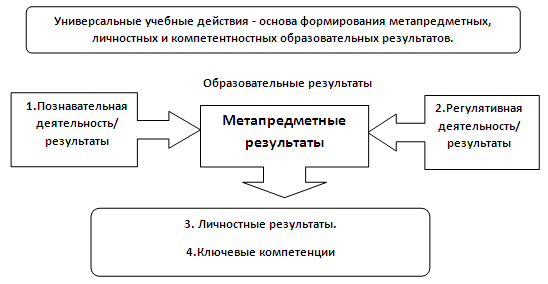 Рис. 3.  Система оценки образовательных результатовСистема оценки предусматривает уровневый подход к представлению планируемых результатов и инструментарию для оценки их достижения. Согласно этому подходу за точку отсчёта принимается не «идеальный образец», отсчитывая от которого «методом вычитания» и фиксируя допущенные ошибки и недочёты, формируется сегодня оценка ученика, а необходимый для продолжения образования и реально достигаемый большинством учащихся опорный уровень образовательных достижений. Достижение этого опорного уровня интерпретируется как безусловный учебный успех ребёнка, как исполнение им требований Стандарта. А оценка индивидуальных образовательных достижений ведётся «методом сложения», при котором фиксируется достижение опорного уровня и его превышение. Это позволяет поощрять продвижения учащихся, выстраивать индивидуальные траектории движения с учётом зоны ближайшего развития.Поэтому в текущей оценочной деятельности целесообразно соотносить результаты, продемонстрированные учеником, с оценками типа:«зачёт/незачёт» («удовлетворительно/неудовлетворительно»), т. е. оценкой, свидетельствующей об освоении опорной системы знаний и правильном выполнении учебных действий в рамках диапазона (круга) заданных задач, построенных на опорном учебном материале;«хорошо», «отлично»  –  оценками, свидетельствующими об усвоении опорной системы знаний на уровне осознанного произвольного овладения учебными действиями, а также о кругозоре, широте (или избирательности) интересов.Это не исключает возможности использования традиционной системы отметок по 5-ти балльной шкале в лицее.В процессе оценки используются разнообразные методы и формы, взаимно дополняющие друг друга (стандартизированные письменные и устные работы, проекты, практические работы, творческие работы, самоанализ и самооценка, наблюдения и др.).Итоговая оценка результатов освоения образовательной программы дополнительного образования «Занимательная лингвистика» определяется по результатам промежуточной и итоговой аттестации обучающихся.Система универсальных учебных действий, методы формирования и возможные способы контроля  представлены в таблицах 6а, 6б и 6в.Таблица 6аСистема универсальных учебных действий: методы формирования и возможные способы контроля  Таблица 6бТаблица универсальных учебных действий  РАЗДЕЛ 2. СОДЕРЖАТЕЛЬНЫЙРоль и значение иностранных языков в современном мире трудно переоценить. Знание языка другой страны является порой обязательным требованием и важным условием работы во многих сферах профессиональной деятельности. Необходимо отметить также, что образованный человек всегда, а в сегодняшней жизни особенно, ассоциировался со знанием не одного, а нескольких иностранных языков. Данную позицию нельзя назвать безосновательной, так как владение человеком двумя-тремя иностранными языками является показателем и высоких интеллектуальных способностей, и уровня развития его мыслительных процессов. Кроме того, человек, который может общаться с жителями разных стран на родных для них языках, автоматически становится более мобильным, способным лучше реагировать на постоянно меняющиеся жизненные условия, что делает его «выгодным» для профессионального сотрудничества и даёт ему самому больше шансов самореализации. Именно такие люди и нужны современному обществу.В связи с этим, логичным является, с одной стороны, всё более частое стремление учащихся и их родителей получить базовые знания нескольких иностранных языков уже на школьном этапе и, с другой стороны,  ответное желание образовательных учреждений предоставить возможность получения этих навыков. Таким образом, образовательная программа дополнительного образования «Занимательная лингвистика»  состоит из нескольких языковых курсов:«Занимательный английский» – первый год обучения 68 часов (2 часа в неделю)«Занимательный английский – 2» – второй год обучения 68 часов (2 часа в неделю)«Занимательный французский» – уровень для начинающих 68 часов (2 часа в неделю)«Занимательный французский – 2» – второй год обучения 68 часов (2 часа в неделю) «Занимательный немецкий» – уровень для начинающих 68 часов (2 часа в неделю)Занятия организуются в форме уроков во внеурочное время с использованием современных образовательных технологий.  По окончанию курса выдается сертификат. Материал курса охватывает различные стороны культурной, политической и экономической жизни англо-говорящих стран и мира, давая учащимся возможность как расширить лексический запас по предлагаемым темам, так и закрепить грамматические навыки, подлежащие усвоению.Распределение материала, представленного для изучения в комплекте «Enterprise 1», происходит в данных курсах следующим образом:«Занимательный английский» – первый год обучения: «Enterprise 1» (темы 1- 8);«Занимательный английский – 2» – второй год обучения: «Enterprise 1» (темы 9-15);Учебный курс последовательно реализует коммуникативно-когнитивный подход, используя комбинацию методов и приемов современной методики преподавания французского языка и традиционные средства и методы для формирования коммуникативной и социальной компетенции обучающихся. Тематика текстов обсуждаемых проблем соответствует возрасту и интересам школьников старших классов, отражает межпредметные связи. Учебные задания и учебный материал ориентированы на личность ученика, учитывают его интересы и потребности, основываются на опыте обучающихся.           Процесс и формы учебного общения максимально приближены к реальной ситуации и требуют от обучаемых использования знаний социолингвистического и социокультурного характера о Франции и других франкоязычных странах.           Занятия  проводятся на базе учебника «Синяя птица»  под редакцией  Н.А. Селивановой, Ф.Ю. Шашуриной, издательства «Просвещение», учебника французского языка под редакцией И.Н. Поповой, Ж.А. Казаковой, Г.М. Ковальчук, издательства «Нестор Академик Паблишерз Лтд».Дополнительная образовательная программа по немецкому языку направлена на освоение иноязычной речи, развитие познавательного, творческого, умственного и коммуникативного потенциала детей, знакомство с немецкой культурой. Курс базируется на основе УМК „Das Deutschmobil“ немецких авторов Jutta Douvitsas-Gamst, Eleftherios Xantos, Sigrid Xantos-Kretzschmer, и создан специально для изучения немецкого языка как второго иностранного языка. При изучении тем используются тексты и задания, основанные на сказочных, исторических и страноведческих материалах. Использование игровых элементов, песен, развивающих заданий вызывает у детей дополнительный интерес. Основной целью ОП ДО является формирование у учащегося способности, готовности и желания участвовать в межкультурной коммуникации средствами иностранного языка и самосовершенствоваться в овладеваемой им коммуникативной деятельности. Речь здесь, таким образом, идёт о развитии иноязычной коммуникативной компетенции учащегося. Формирование данной компетенции подразумевает работу над развитием её следующих составляющих:- развитие речевой компетенции, т.е. развитие коммуникативных умений в четырёх основных видах речевой деятельности (говорении, аудировании, чтении и письме);- развитие языковой компетенции, т.е. овладение новыми языковыми средствами (фонетическими, орфографическими, лексическими, грамматическими) в соответствии с темами, сферами и ситуациями общения, отобранными для основной школы;- развитие социокультурной компетенции, т.е. приобщение учащихся к культуре, традициям и реалиям  англо-говорящих стран в рамках тем, сфер и ситуаций общения, отвечающих опыту, интересам, психологическим особенностям учащихся; формирование умения представлять свою страну, её культуру в условиях иноязычного межкультурного общения.- развитие компенсаторной компетенции, т.е. развитие умений выходить из положения в условиях дефицита языковых средств, при получении и передаче информации.- развитие учебно-познавательной компетенции, т.е. дальнейшее развитие общих и специальных учебных умений; ознакомление с доступными для учащихся способами и приёмами самостоятельного изучения языков и культур, в том числе с использованием новых информационных технологий.Указанная цель определяет следующие задачи:воспитательная (формирование активной жизненной позиции как гражданина и патриота, а также как субъекта межкультурного взаимодействия; развитие таких личностных качеств, как умение работать в сотрудничестве, в том числе в процессе межкультурного общения, формирование толерантности к другим культурам);развивающая (развитие психических процессов учащихся, способности и готовности школьников к самостоятельному изучению иностранного языка, к дальнейшему самообразованию с его помощью в разных областях знания; приобретение опыта использования ЦОР и проектно-исследовательской работы);образовательная (расширение культуры учащихся; создание целостной лингвокультурологической картины мира);практическая (формирование коммуникативной и межкультурной компетенции).РАЗДЕЛ 3. ОРГАНИЗАЦИОННЫЙЛИТЕРАТУРАГригорьев Д.В. Внеурочная деятельность школьников. Методический конструктор: пособие для учителя / Д.В. Григорьев, П.В. Степанов. - М.: Просвещение, 2011. – 223 с. – (Стандарты второго поколения).Данилюк А.Я., Кондаков А.М., Тишков В.А. Концепция духовно-нравственного развития и воспитания личности гражданина России. - М.: Просвещение, 2011. – 24 с. – (Стандарты второго поколения).Образовательная  система «Школа 2100». Примерная основная образовательная программа образовательного учреждения. Основная школа. - М.: Баласс, 2012. – 256 с.Примерная основная образовательная программа образовательного учреждения. Основная школа / [сост. Е.С. Савинов]. - М.: Просвещение, 2011. – 342 с. – (Стандарты второго поколения).Формирование универсальных учебных действий в основной школе: от действия к мысли. Система заданий: Пособие для учителя / [А.Г. Асмолов, Г.В. Бурменская, И.А. Володарская и др.]; под ред. А.Г. Асмолова. – 2-е изд. - М.: Просвещение, 2011. – 159 с. – (Стандарты второго поколения).ИНТЕРНЕТ-РЕСУРСЫМетодические рекомендации по нормативно-правовому обеспечению введения федеральных государственных образовательных стандартов основного общего образования // Режим доступа: http://www.otdel-ostrogosk.narod.ru/rmk/fgosooo/Regulatory-support.docПримерные программы по учебным предметам. // Режим доступа: http://standart.edu.ru/catalog.aspx?CatalogId=2625 Федеральный государственный образовательный стандарт основного общего образования. Утвержден приказом Министерства образования и науки Российской Федерации от «17» декабря 2010 г. № 1897 // Режим доступа: http://standart.edu.ru/catalog.aspx?CatalogId=2588Федеральный компонент государственного образовательного стандарта общего образования 2004 год // Режим доступа: http://www.edu54.ru/node/13030Приложение 1Департамент образования города ИркутскаМуниципальное бюджетное общеобразовательное учреждение города Иркутска лицей №3(МБОУ г. Иркутска лицей №3)__________________________________________________________________________Тимирязева ул., д.14, Иркутск, 664003Тел./факс (3952) 20-70-41. E-mail: irk-lic3@yandex.ru htpp://www.irklyc3.ruКАЛЕНДАРНЫЙ УЧЕБНЫЙ ГРАФИК Образовательная программа дополнительного образования «Занимательная лингвистика»Иркутск 2015Календарный учебный график МБОУ г. Иркутска лицея №3, согласно ФЗ РФ от 29.12.2012 г. № 273-ФЗ «Об образовании в Российской Федерации» (гл. 1, ст. 2),  является составной частью комплекса основных характеристик образования, организационно-педагогических условий, т.е. образовательной программы учреждения,  представлен как приложение к реализуемым в лицее общеобразовательным программам.Организация учебного процессаЛицей осуществляет обучение по образовательной программе дополнительного образования «Занимательная лингвистика»: Учебный календарьПри разработке календарного  учебного графика МБОУ г. Иркутска лицея №3 учтено следующее:Учебный год начинается в лицее 1 сентября, заканчивается –  30 мая. Продолжительность учебного года – 34  учебные недели.Обучение в лицее проводится в две смены в рамках шестидневной учебной недели. Начало учебных занятий – в 8.00 (1 смена) и 14.00 (2 смена). Продолжительность урока – не более 45 минут. Перемены между уроками – 10-20 минут. С 13-00 до 14-00, в перерыв между сменами, организация внеурочной деятельности (кружки, факультативы, спецкурсы, элективные курсы и т.д.)Учебный процесс в лицее организован по модульной системе: учебный год состоит из 6 модулей, в 1-ом полугодии по схеме – 5 учебных недель, 1 – каникулярная; во 2-ом полугодии по схеме – 6 учебных недель, 1 каникулярная. Каникулы в лицее устанавливаются в соответствии с приказом директора, на основании решения Координационного совета  лицея. Организация работы в каникулярное время проводится по особому графику, в котором учитываются: классные часы, экскурсии, классные и общелицейские мероприятия, индивидуальные занятия с обучающимися, внеурочная деятельность и т.д.Регламентирование образовательного процесса на учебный годПродолжительность учебных занятий по модулям:Расписание звонков (основное здание)Расписание звонков в филиале МБОУ г. Иркутска лицей №3 (лингвоцентр)Каникулы:Первые каникулы проводятся с 07.10.2014 г. (вторник) по 12.10.2014 г. (воскресенье) (6 календарных дней).Вторые каникулы – с 18.11.2014 г. (вторник) по 23.11.2013 (воскресенье) (6 календарных дней).Третьи каникулы – с 30.12.2014 г.  (вторник)  по 7.01.2015 г. (среда)  (9 календарных дней).Четвертые каникулы – с 24.02.2015 (вторник) по 01.03.2015 г. (воскресенье) (6 календарных дней).Пятые каникулы – с 14.04.2015 г. (вторник) по 19.04.2015 г. (воскресенье) (6 календарных дней).Приложение 2Муниципальное бюджетное общеобразовательное учреждение города Иркутска лицей №3(МБОУ г. Иркутска лицей №3)_______________________________Тимирязева ул., д.14, Иркутск, 664003Тел./факс (3952) 20-07-15. E-mail: irk-lic3@yandex.ru htpp://www.irklyc3.ruДополнительная общеразвивающая программа «Занимательный английский»Разработчик: Левицкая Елена Витальевна                                                                            Должность: учитель английского языкаКвалификационная категория: перваяПрограмма рассмотрена на заседании кафедры  ________________________Протокол №1 от«____»____________2014 г.Руководитель СП __________________________( ___Мичка М.А._____)                                                        подпись				расшифровкаИркутск 2014ОглавлениеПояснительная запискаДанная программа предназначена для организации преподавания учебного курса «Занимательный английский» (далее – программа) для учащихся, изучающих английский язык первый год и рассчитана на 2 учебных часа в неделю, что составляет 68 учебных часов в год.Основной целью данной программы является формирование у учащегося способности, готовности и желания участвовать в межкультурной коммуникации средствами иностранного языка и самосовершенствоваться в овладеваемой им коммуникативной деятельности. Речь здесь, таким образом, идёт о развитии иноязычной коммуникативной компетенции учащегося. Формирование данной компетенции подразумевает работу над развитием её следующих составляющих:- развитие речевой компетенции, т.е. развитие коммуникативных умений в четырёх основных видах речевой деятельности (говорении, аудировании, чтении и письме);- развитие языковой компетенции, т.е. овладение новыми языковыми средствами (фонетическими, орфографическими, лексическими, грамматическими) в соответствии с темами, сферами и ситуациями общения, отобранными для основной школы;- развитие социокультурной компетенции, т.е. приобщение учащихся к культуре, традициям и реалиям  англо-говорящих стран в рамках тем, сфер и ситуаций общения, отвечающих опыту, интересам, психологическим особенностям учащихся; формирование умения представлять свою страну, её культуру в условиях иноязычного межкультурного общения.- развитие компенсаторной компетенции, т.е. развитие умений выходить из положения в условиях дефицита языковых средств, при получении и передаче информации.- развитие учебно-познавательной компетенции, т.е. дальнейшее развитие общих и специальных учебных умений; ознакомление с доступными для учащихся способами и приёмами самостоятельного изучения языков и культур, в том числе с использованием новых информационных технологий.Указанная цель определяет следующие задачи:воспитательная (формирование активной жизненной позиции как гражданина и патриота, а также как субъекта межкультурного взаимодействия; развитие таких личностных качеств, как умение работать в сотрудничестве, в том числе в процессе межкультурного общения, формирование толерантности к другим культурам);развивающая (развитие психических процессов учащихся, способности и готовности школьников к самостоятельному изучению иностранного языка, к дальнейшему самообразованию с его помощью в разных областях знания; приобретение опыта использования ЦОР и проектно-исследовательской работы);образовательная (расширение культуры учащихся; создание целостной лингвокультурологической картины мира);практическая (формирование коммуникативной и межкультурной компетенции).Данная программа базируется на учебном комплекте «Enterprise 1» (авт. В.Эванс и Д.Дулей) издательства Express Publishing, который включают в себя учебник, рабочую тетрадь, тетрадь по грамматике, аудио и DVD-диски. Учебные пособия тематически соответствуют содержанию образования в области обучения иностранным языкам в школе, а также возрастным особенностям и интересам учащихся. Виды и формы работы над языковым материалом эффективно способствуют развитию иноязычной коммуникативной компетенции. Процесс обучения в рамках данной программы строится на следующих основных принципах:личностно - ориентированной направленности обучения;коммуникативной направленности обучения;когнитивно - интеллектуальной направленности обучения;учёта лингвистического, учебного и  культурного опыта учащегося;научности;комплексного обучения всем видам коммуникативной деятельности;креативности (творческой самореализации).Необходимо отметить, что межпредметные связи имеют большое значение для данной программы. С одной стороны, новая информация, полученная в процессе изучения английского языка (например, о географии, истории англо-говорящих стран, о великих людях разных времён и др.) может быть использована и на других уроках, и в практической жизни учащихся. С другой стороны, процесс обучения  иностранному языку предполагает опору как на обще учебные навыки учащихся (использование словарей, справочной литературы, работа на компьютере), так и  на их знания из других учебных отраслей. Система оценки достижений учащихся предлагает осуществление следующих видов и форм контроля:1. Предварительный контроль необходим для получения сведений об исходном уровне познавательной деятельности учащегося, о понимании им целей изучения иностранного языка, об индивидуальных особенностях личности, имеющих значение для овладения иноязычной речевой деятельностью в целях общения и, возможно, об имеющемся уровне владения языком. Он позволяет определить исходный уровень знаний, умений и навыков учащихся, чтобы использовать его как фундамент, ориентироваться на допустимую сложность учебного материала.Формой предварительного контроля можно использовать тестирование (индивидуальное, письменное), собеседование (индивидуальное или фронтальное; одноязычное или двуязычное).2. Текущий контроль является одним из основных видов проверки усвоения и формирования знаний, умений и навыков учащихся.Ведущая задача текущего контроля – регулярное управление учебной деятельностью учащихся и её корректировка. Поскольку этот вид контроля будет осуществляться в разные моменты цепочки уроков, то основным объектом контроля будет степень сформированности языковых умений и навыков. В отдельных случаях возможен контроль какого-либо отдельного вида речевой деятельности, т.к. овладение речевой деятельностью можно представить как процесс.Другими важными задачами текущего контроля являются: стимуляция регулярной, напряжённой и целенаправленной работы учащихся, активация их познавательной деятельности, а также определение уровня овладения учащимися умения самостоятельной работы и создание условий для их формирования. 3. Периодический контроль позволяет определить качество изучения учащимися учебного материала по определённым темам. Он предусматривает проверку овладения учащимися определёнными знаниями, умениями и навыками в результате изучения достаточно большого объёма материала. Данная программа предлагает использование таких форм текущего и периодического контроля как: грамматические проверочные, лексические диктанты, написание небольших творческих письменных работ или  презентация диалогов по пройденным темам.4. Итоговый контроль позволяет судить об общих достижениях учащихся. При подготовке к нему происходят более углублённое обобщение и систематизация усвоенного материала, что позволяет поднять знания на новый уровень. Формами итогового контроля являются контрольные устные и письменные работы, защита мини-проектов. Главное требование к выбору формы и приёмов контроля состоит в том, чтобы они были адекватны тем навыкам и умениям, которые они должны проверять. Ожидаемые результатыПредметные результатыПредметное содержание речиМежличностные взаимоотношения в семье, с друзьями, в школе; внешность и характеристики человека; досуг и увлечения (спорт, музыка, посещение кино/театра, дискотеки, кафе);. молодежная мода; покупки, карманные деньги.Школьное образование, школьная жизнь, изучаемые предметы и отношение к ним; международные школьные обмены; переписка; проблемы выбора профессии и роль иностранного языка.Страна и страна/страны изучаемого языка и родная страна, их культурные особенности (национальные праздники, знаменательные даты, традиции, обычаи), достопримечательности, путешествие по странам изучаемого языка и России; выдающиеся люди, их вклад в науку и мировую культуру; средства массовой информации (пресса, телевидение, радио, Интернет).Природа и проблемы экологии. Здоровый образ жизни.Речевые уменияЧтениеПри обучении чтению необходимо развивать умения:правильно читать все буквы и буквосочетания английского языка, а также понимать транскрипцию; читать вслух тексты с правильным произношением и интонацией;читать тексты про себя с извлечением необходимой информации разного уровня (в зависимости от вида чтения: понимание основного содержания (ознакомительное чтение), полное понимание (изучающее чтение), выборочное понимание нужной информации (просмотровое/поисковое чтение).При обучении чтению с понимаем основного содержания текста необходимо развивать такие умения, как:определять тему, содержание текста по заголовку;выбирать главные факты из текста, опуская второстепенные;устанавливать логическую последовательность основных фактов/событий текста.Обучение чтению с полным пониманием текста предполагает развитие следующего умения:полно и точно понимать текст на основе его информационной переработки (при помощи языковой догадки, грамматического анализа, выборочного перевода, использования страноведческого комментария).Чтение с выборочным пониманием информации предполагает умение просмотреть текст (статью, Интернет-страницу) и выбрать информацию, которая необходима.АудированиеВладение умениями воспринимать на слух иноязычный текст на данном этапе предусматривает то, что учащиеся должны:правильно слышать ударение в словах и интонацию в предложениях английского языка;выделять основную мысль в воспринимаемом на слух тексте;уметь выборочно понимать необходимую информацию, не реагируя на незнакомые языковые единицы;уметь использовать языковую догадку и аналогию с первым иностранным языком для извлечения из звучащего высказывания требуемых фактов. Время звучания текстов для аудирования – до 2-3 минут.ГоворениеОбучение диалогической речи предусматривает овладение следующими умениями:начать, поддержать и закончить разговор;вежливо переспросить;подтвердить правильные высказывания собеседника или опровергнуть ложные;обратиться с просьбой и выразить готовность/отказ ее выполнить;запрашивать и сообщать фактическую информацию в рамках изучаемых тем, переходя с позиции спрашивающего на позицию отвечающего;целенаправленно расспрашивать (брать интервью);сделать предложение и выразить согласие/несогласие принять его, объяснить причину;выразить точку зрения и согласиться/не согласиться с ней;выразить эмоциональную оценку обсуждаемых событий.Объем диалогической речи на данном этапе должен быть не менее 6-8 реплик со стороны каждого говорящего.В плане монологической речи происходит развитие следующих умений:кратко высказываться по пройденным темам (10-12 фраз);передавать содержание, основную мысль прочитанного с опорой на текст;выражать и аргументировать своё отношение к прочитанному/ услышанному;выступать с сообщением перед аудиторией с опорой на текст (презентацию). ПисьмоОвладение письменной речью на данном этапе предусматривает развитие следующих умений:писать короткие поздравления с днём рождения, другими праздниками, выражать пожелания;заполнять бланки и анкеты (указывать имя, фамилию, возраст, гражданство, род занятий, хобби);писать личное письмо с опорой на образец (по изучаемым тематикам);формулировать связное тематическое высказывание объемом 12-15 фраз. Языковые знания и навыкиФонетическая сторона речиУчащиеся должны:иметь навыки адекватного произношения и различения на слух всех звуков английского языка;соблюдать правильное ударение в словах и ритмических группах;произносить с правильной интонацией предложения разных типов.Лексическая сторона речиУчащиеся должны владеть 1400 лексическими единицами, что включает в себя тематическую лексику, устойчивые словосочетания, реплики-клише речевого этикета.Кроме того, учащиеся должны усвоить некоторые способы словообразования (-er, -tion, un-, dis-, noun= verb).Грамматическая сторона речиОбучение английскому языку как второму иностранному на данном этапе включает в себя следующие познания в грамматике:артикль (определенный, неопределенный, нулевой; основные правила употребления и некоторые исключения);  имя существительное (единственное и множественное число, отсутствие понятий рода и падежа (в отличие от немецкого языка, который является первым иностранным), роль и место в предложении); глагол (глаголы to be и have (got),модальный глагол can, must, should, may, времена Present Simple и Present Progressive, Past Simple и Present Perfect, Future Simple, правильные/ неправильные глаголы, повелительное наклонение конструкция be going to, Present Progressive для выражения будущего);числительные (количественные от 1 до 10, правила образования количественных числительных от 10 до 1000, порядковые числительные);местоимения (личные, притяжательные, объектные, неопределённые);прилагательные (притяжательные, указательные, место прилагательного в предложении, отсутствие показателей рода у прилагательных); степени сравнения;наречия (времени, частоты, образование наречий образа действия);предлоги (места, времени);синтаксис (построение простого утвердительного, отрицательного и вопросительного предложения, порядок слов в сложных предложениях).Метапредметные результатыДанный курс предполагает (в соответствии с Примерной программой основного общего образования по иностранным языкам) достижение следующих метапредметных результатов:развитие умения планировать свое речевое и неречевое поведение;развитие коммуникативной компетенции, включая умение взаимодействовать с окружающими, выполняя разные социальные роли;развитие исследовательских учебных действий, включая навыки работы с информацией; поиск и выделение нужной информации, обобщение и фиксация информации;развитие смыслового чтения, включая умение определять тему, прогнозировать содержание текста по заголовку/по ключевым словам, выделять основную мысль, главные факты, опуская второстепенные, устанавливать логическую последовательность основных фактов;осуществление регулятивных действий самонаблюдения, самоконтроля, самооценки в процессе коммуникативной деятельности на иностранном языке;формирование проектных умений:генерировать идеи;находить не одно, а несколько вариантов решения;выбирать наиболее рациональное решение;прогнозировать последствия того или иного решения;видеть новую проблему;готовить материал для проведения презентации в наглядной форме, используя для этого специально подготовленный продукт проектирования;работать с различными источниками информации;планировать работу, распределять обязанности среди участников проекта;собирать материал с помощью анкетирования, интервьюирования;оформлять результаты в виде материального продукта (реклама, брошюра, макет, описание экскурсионного тура, планшета и т. п.);сделать электронную презентацию.Личностные результатыДанный курс предполагает (в соответствии с Примерной программой основного общего образования по иностранным языкам) достижение следующих личностных результатов:формирование мотивации изучения иностранных языков и стремление к самосовершенствованию в образовательной области «Иностранный язык»;осознание возможностей самореализации средствами иностранного языка; стремление к совершенствованию собственной речевой культуры в целом; формирование коммуникативной компетенции и межкультурной и межэтнической коммуникации; развитие таких качеств, как воля, целеустремленность, креативность, инициативность, эмпатия, трудолюбие, дисциплинированность;формирование общекультурной и этнической идентичности как составляющих гражданской идентичности личности;стремление к лучшему осознанию культуры своего народа и готовность содействовать ознакомлению с ней представителей других стран; толерантное отношение к проявлениям иной культуры, осознание себя гражданином своей страны и мира;готовность отстаивать национальные и общечеловеческие (гуманистические, демократические) ценности, свою гражданскую позицию.Содержание программыУчебно-тематический планСписок литературы, рекомендованной для учащихсяVirginia Evans, Jenny Dooley «Enterprise 1». Учебник – Express PublishingVirginia Evans, Jenny Dooley «Enterprise 1». Рабочая тетрадь – Express PublishingVirginia Evans, Jenny Dooley «Enterprise 1». Грамматическая тетрадь – Express PublishingVirginia Evans, Jenny Dooley «Enterprise 1». Тестовая тетрадь – Express PublishingСписок литературы, рекомендованной для учителяVirginia Evans, Jenny Dooley «Enterprise 1». Учебник – Express PublishingVirginia Evans, Jenny Dooley «Enterprise 1». Рабочая тетрадь – Express PublishingVirginia Evans, Jenny Dooley «Enterprise 1». Грамматическая тетрадь – Express PublishingVirginia Evans, Jenny Dooley «Enterprise 1». Книга для учителя – Express PublishingVirginia Evans, Jenny Dooley «Enterprise 1». Тестовая тетрадь – Express PublishingJenny Dooley, Virginia Evans "Grammarway 1, 2, 3" – Express Publishing Evans V., Afanasyeva O (ed.) "Click on Russia 1" - Express Publishing, ЦентрКомПриложение: контролирующие материалыВ данный раздел помещены только некоторые примеры тестовых заданий, разработанных авторами УМК, на которых базируется курс.Полный комплект необходимых контролирующих материалов находится в прилагающихся к каждому УМК тестовых тетрадях. 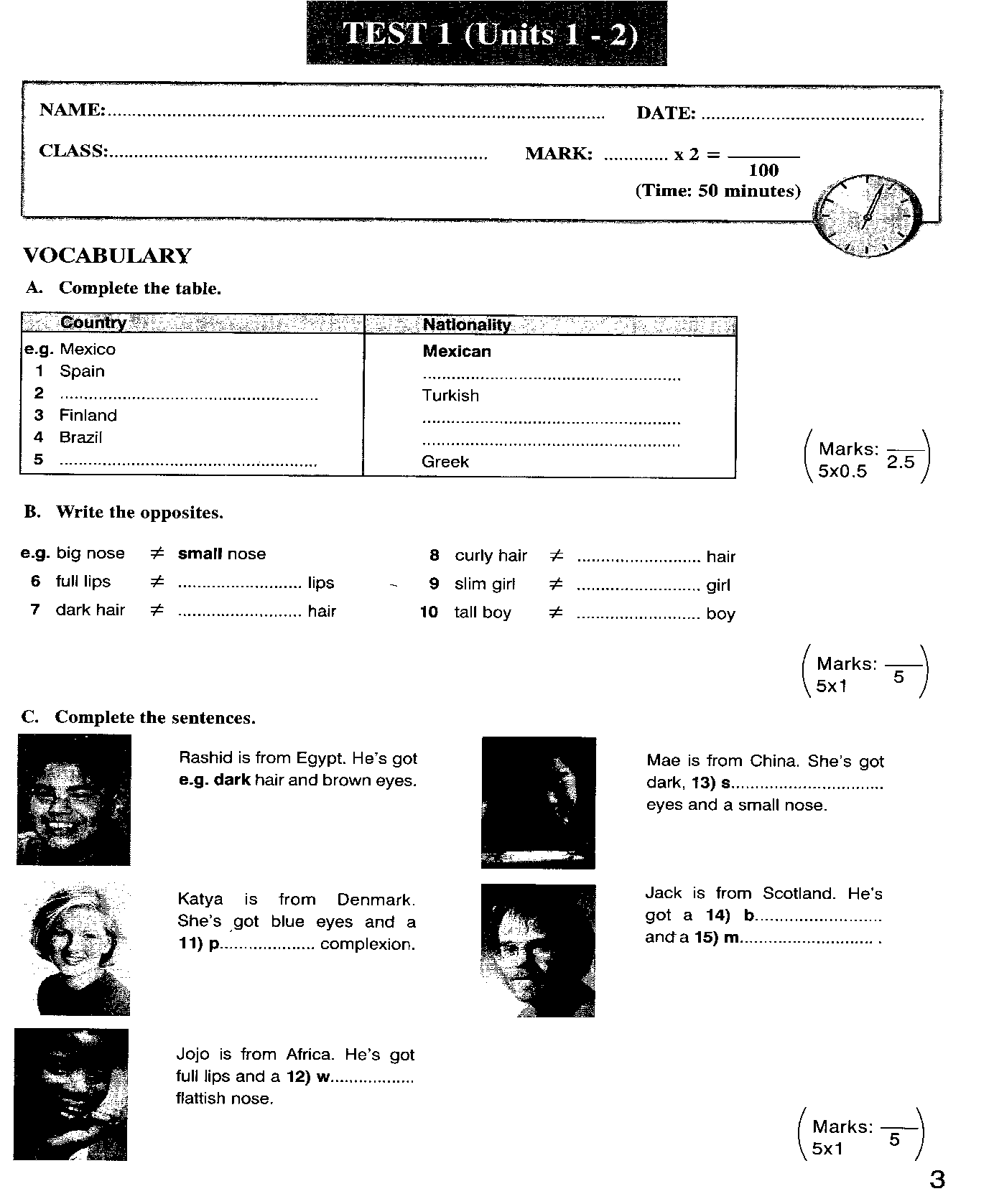 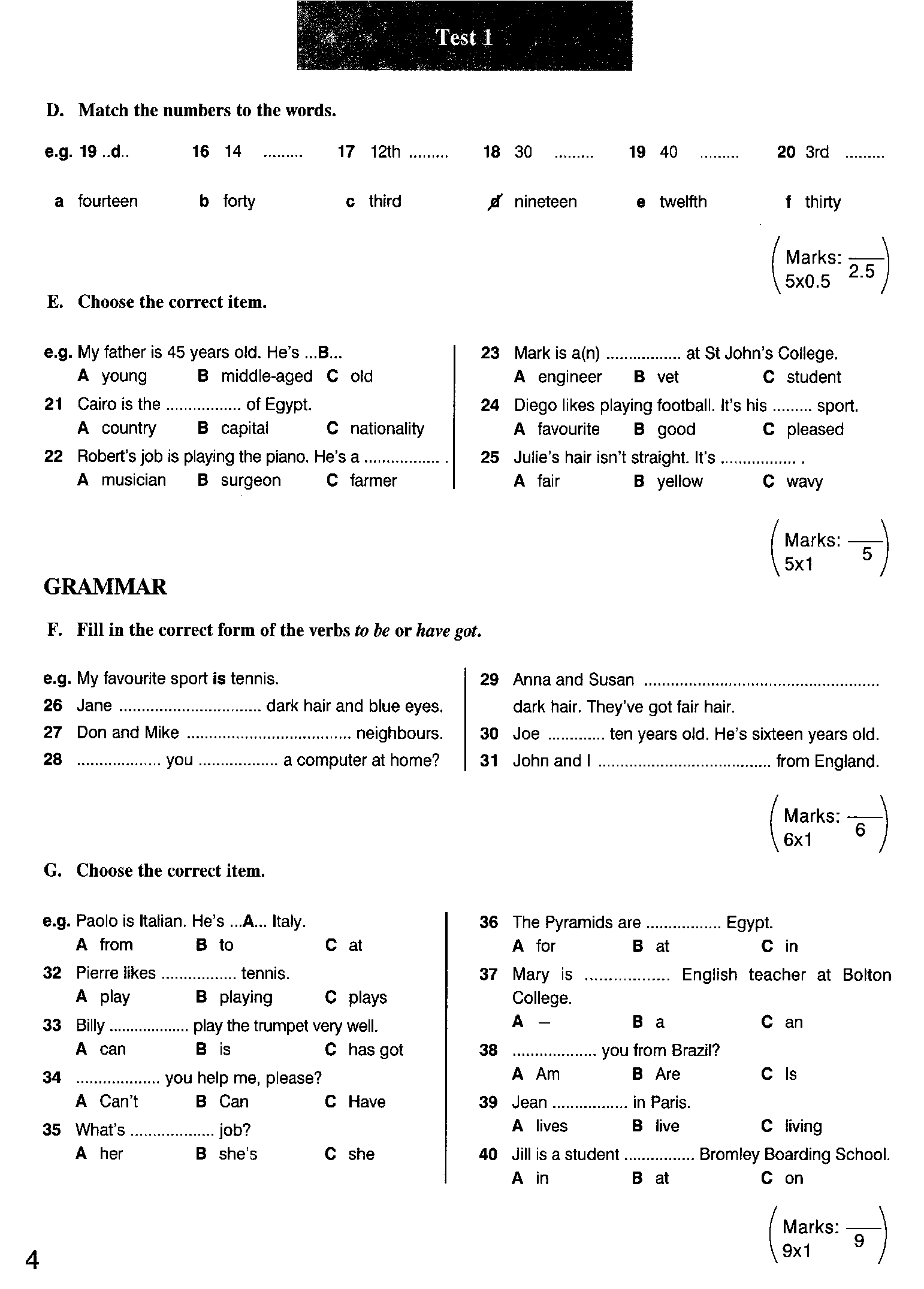 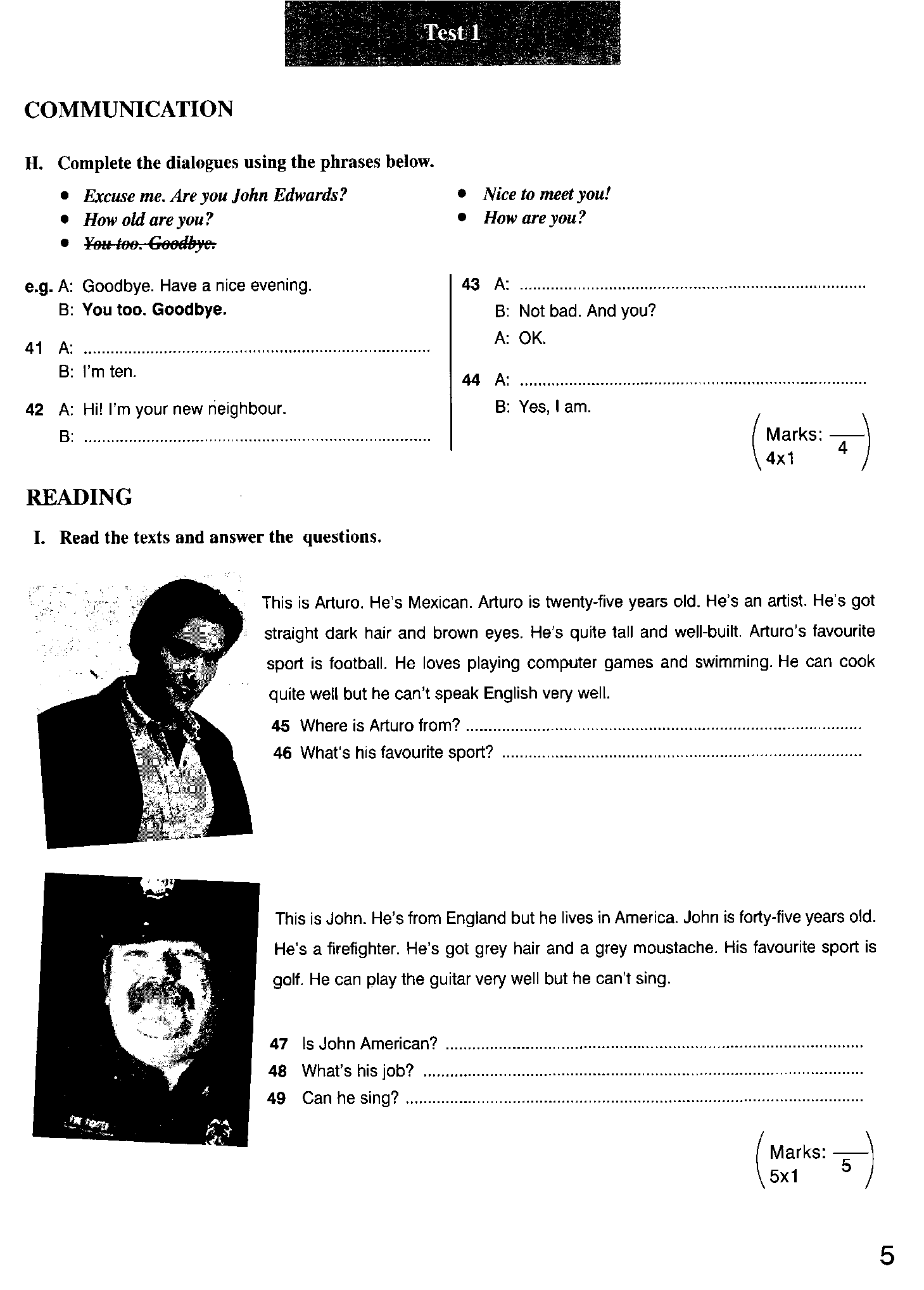 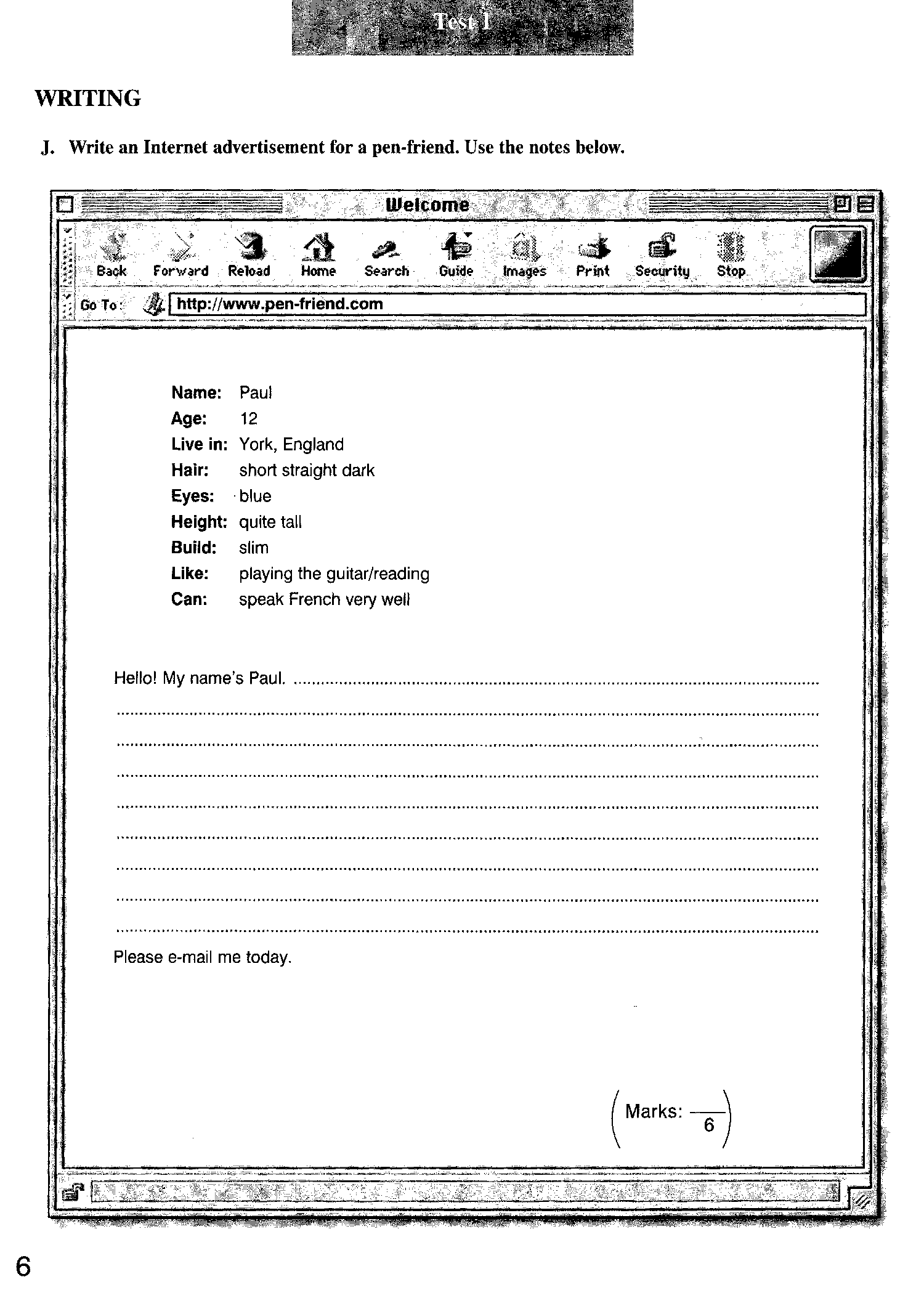 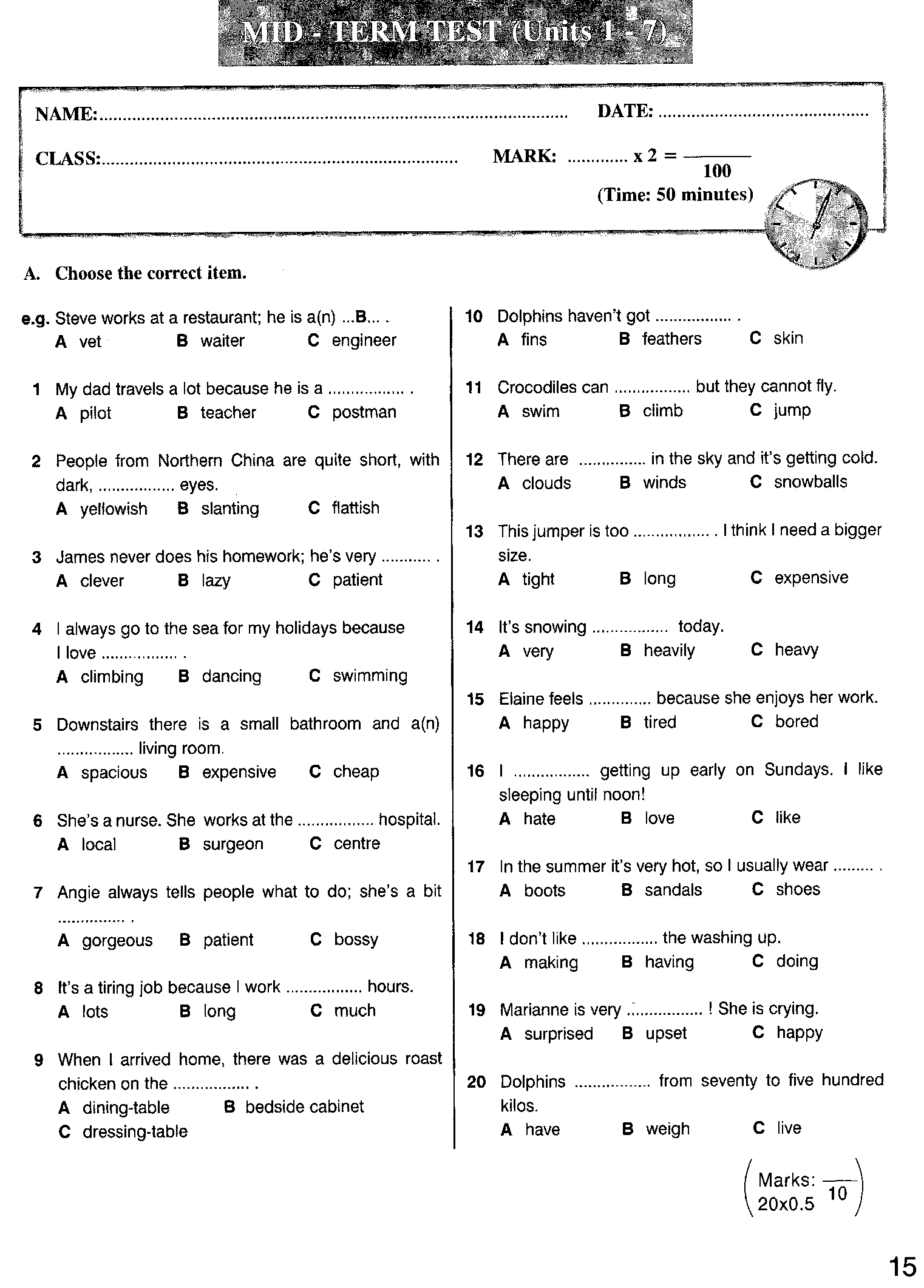 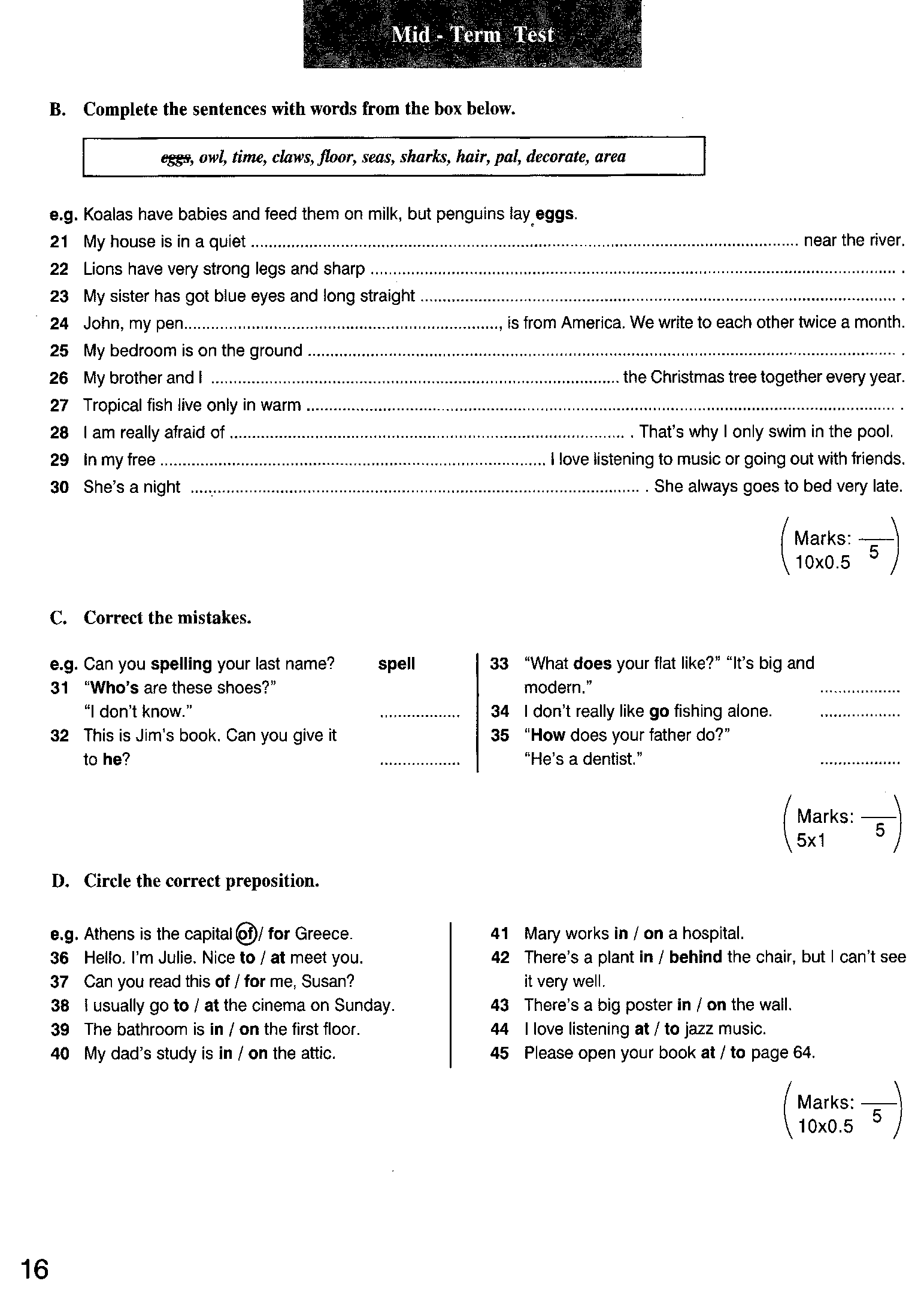 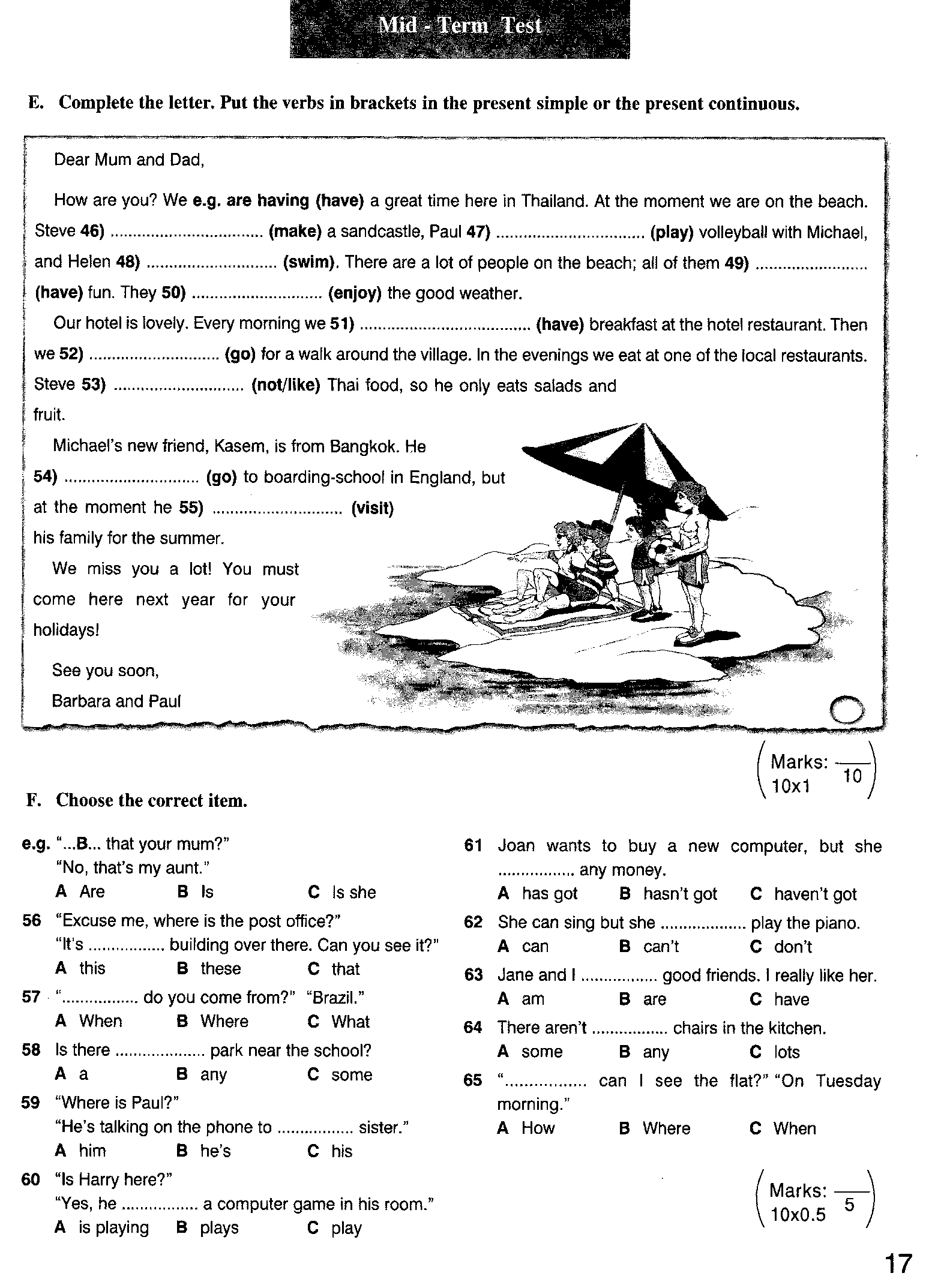 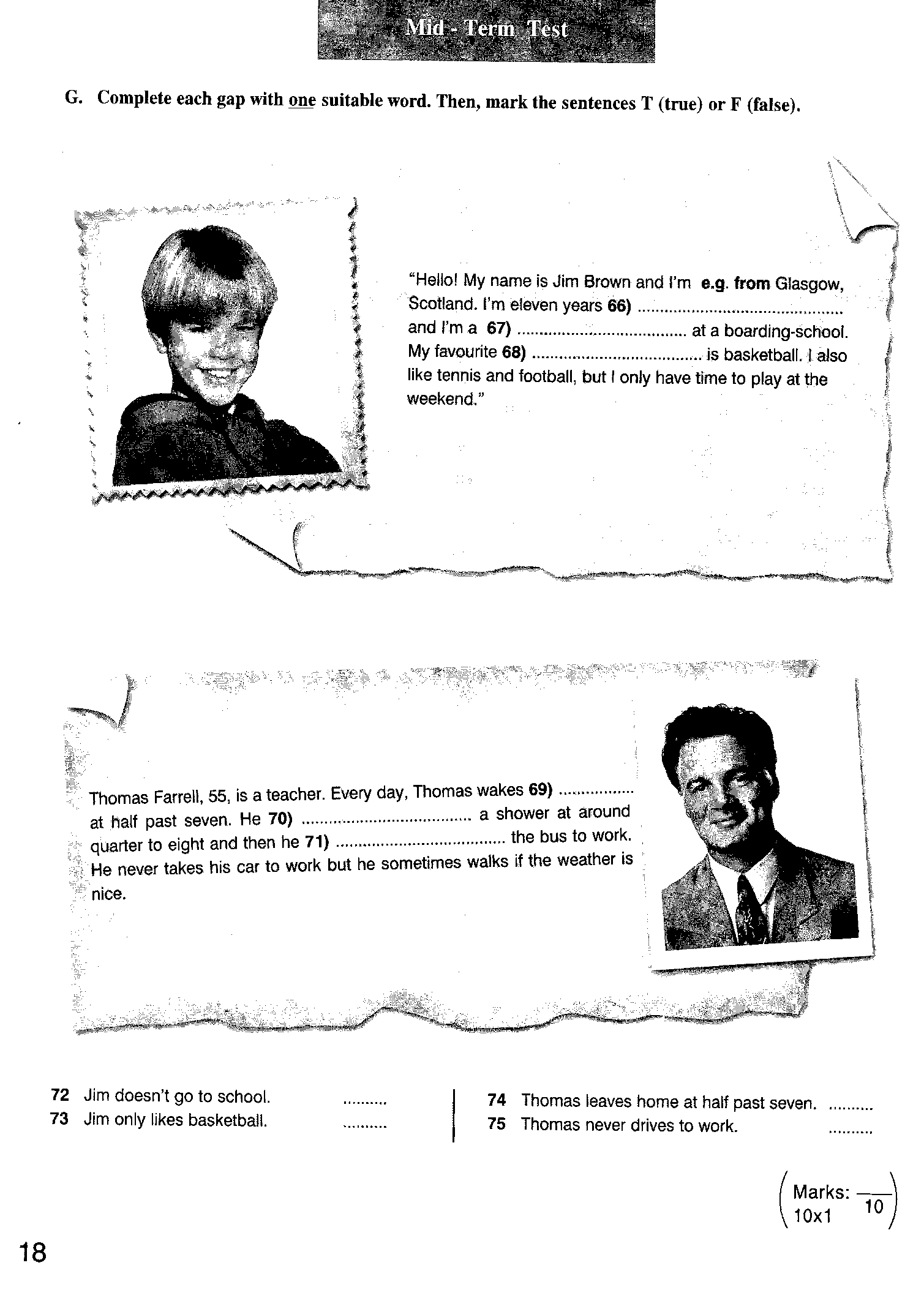 Приложение: примерные темы мини-проектовМой друг/подруга.Дом, в котором я живу.Дом моей мечты.Генеалогическое дерево моей семьи.Человек, которым я восхищаюсьМой домашний питомецМое любимое время года.Меню моей мечты.Мой ресторан.Приложение 3Муниципальное бюджетное общеобразовательное учреждение города Иркутска лицей №3(МБОУ г. Иркутска лицей №3)_______________________________Тимирязева ул., д.14, Иркутск, 664003Тел./факс (3952) 20-07-15. E-mail: irk-lic3@yandex.ru htpp://www.irklyc3.ruДополнительная общеразвивающая программа «Занимательный английский - 2»Разработчик: Мичка Марина Александровна                                                                                   Должность: учитель английского языкаКвалификационная категория: высшаяПрограмма рассмотрена на заседании кафедры  ________________________Протокол №1 от«____»____________2014 г.Руководитель СП __________________________( ___Мичка М.А._____)                                                        подпись				расшифровкаИркутск 2014Пояснительная запискаДанная программа предназначена для организации преподавания учебного курса «Занимательный английский – 2» (далее – программа) для учащихся, изучающих английский язык второй год и рассчитана на 2 учебных часа в неделю, что составляет 68 учебных часов в год.Рабочая программа и тематический план ориентированы на использование учебно-методического комплекта «Enterprise 1» (авторы: Эванс В., Дули Дж.)  издательства Express Publishing, который включают в себя учебник, рабочую тетрадь, тетрадь по грамматике, CD-диски, а также методическое пособие для учителя и сборник контрольных заданий. Цель обучения английскому языку по данной программе соответствует цели, сформированной в Примерных программах по иностранным языкам, а именно: развитие иноязычной коммуникативной компетенции учащегося.Указанная цель определяет следующие задачи:воспитательная (формирование активной жизненной позиции как гражданина и патриота, а также как субъекта межкультурного взаимодействия; развитие таких личностных качеств, как умение работать в сотрудничестве, в том числе в процессе межкультурного общения, формирование толерантности к другим культурам);развивающая (развитие психических процессов учащихся, способности и готовности школьников к самостоятельному изучению иностранного языка, к дальнейшему самообразованию с его помощью в разных областях знания; приобретение опыта использования ЦОР и проектно-исследовательской работы);образовательная (расширение культуры учащихся; создание целостной лингвокультурологической картины мира);практическая (формирование коммуникативной и межкультурной компетенции).Необходимо отметить, что межпредметные связи имеют большое значение для данной программы. С одной стороны, новая информация, полученная в процессе изучения английского языка (например, о географии, истории англо-говорящих стран, о великих людях разных времён и др.) может быть использована и на других уроках, и в практической жизни учащихся. С другой стороны, процесс обучения иностранному языку предполагает опору как на обще учебные навыки учащихся (использование словарей, справочной литературы, работа на компьютере), так и  на их знания из других учебных отраслей. Преобладающей формой текущего контроля выступает письменный (словарные диктанты, письменные творческие работы, лексико-грамматические тесты и проверочные) и устный опрос (собеседование, мини-диалоги, мини-монологи по пройденным темам).Формой итогового контроля является лексико-грамматический тест, включающий так же здания на аудирование и письменное творческое высказывание.Характеристика курсаДанная программа обеспечивает формирование личностных, метапредметных и предметных результатов.Предметные результатыПредметное содержание речиМежличностные взаимоотношения в семье, с друзьями, в школе; внешность и характеристики человека; досуг и увлечения (спорт, музыка, посещение кино/театра, дискотеки, кафе);. молодежная мода; покупки, карманные деньги.Школьное образование, школьная жизнь, изучаемые предметы и отношение к ним; международные школьные обмены; переписка; проблемы выбора профессии и роль иностранного языка.Страна и страна/страны изучаемого языка и родная страна, их культурные особенности (национальные праздники, знаменательные даты, традиции, обычаи), достопримечательности, путешествие по странам изучаемого языка и России; выдающиеся люди, их вклад в науку и мировую культуру; средства массовой информации (пресса, телевидение, радио, Интернет).Природа и проблемы экологии. Здоровый образ жизни.Речевые уменияЧтениеПри обучении чтению необходимо развивать умения:правильно читать все буквы и буквосочетания английского языка, а также понимать транскрипцию; читать вслух тексты с правильным произношением и интонацией;читать тексты про себя с извлечением необходимой информации разного уровня (в зависимости от вида чтения: понимание основного содержания (ознакомительное чтение), полное понимание (изучающее чтение), выборочное понимание нужной информации (просмотровое/поисковое чтение).При обучении чтению с понимаем основного содержания текста необходимо развивать такие умения, как:определять тему, содержание текста по заголовку;выбирать главные факты из текста, опуская второстепенные;устанавливать логическую последовательность основных фактов/событий текста.Обучение чтению с полным пониманием текста предполагает развитие следующего умения:полно и точно понимать текст на основе его информационной переработки (при помощи языковой догадки, грамматического анализа, выборочного перевода, использования страноведческого комментария).Чтение с выборочным пониманием информации предполагает умение просмотреть текст (статью, Интернет-страницу) и выбрать информацию, которая необходима.АудированиеВладение умениями воспринимать на слух иноязычный текст на данном этапе предусматривает то, что учащиеся должны:правильно слышать ударение в словах и интонацию в предложениях английского языка;выделять основную мысль в воспринимаемом на слух тексте;уметь выборочно понимать необходимую информацию, не реагируя на незнакомые языковые единицы;уметь использовать языковую догадку и аналогию с первым иностранным языком для извлечения из звучащего высказывания требуемых фактов. Время звучания текстов для аудирования – до 2-3 минут.ГоворениеОбучение диалогической речи предусматривает овладение следующими умениями:начать, поддержать и закончить разговор;вежливо переспросить;подтвердить правильные высказывания собеседника или опровергнуть ложные;обратиться с просьбой и выразить готовность/отказ ее выполнить;запрашивать и сообщать фактическую информацию в рамках изучаемых тем, переходя с позиции спрашивающего на позицию отвечающего;целенаправленно расспрашивать (брать интервью);сделать предложение и выразить согласие/несогласие принять его, объяснить причину;выразить точку зрения и согласиться/не согласиться с ней;выразить эмоциональную оценку обсуждаемых событий.Объем диалогической речи на данном этапе должен быть не менее 6-8 реплик со стороны каждого говорящего.В плане монологической речи происходит развитие следующих умений:кратко высказываться по пройденным темам (10-12 фраз);передавать содержание, основную мысль прочитанного с опорой на текст;выражать и аргументировать своё отношение к прочитанному/ услышанному;выступать с сообщением перед аудиторией с опорой на текст (презентацию). ПисьмоОвладение письменной речью на данном этапе предусматривает развитие следующих умений:писать короткие поздравления с днём рождения, другими праздниками, выражать пожелания;заполнять бланки и анкеты (указывать имя, фамилию, возраст, гражданство, род занятий, хобби);писать личное письмо с опорой на образец (по изучаемым тематикам);формулировать связное тематическое высказывание объемом 12-15 фраз. Языковые знания и навыкиФонетическая сторона речиУчащиеся должны:иметь навыки адекватного произношения и различения на слух всех звуков английского языка;соблюдать правильное ударение в словах и ритмических группах;произносить с правильной интонацией предложения разных типов.Лексическая сторона речиУчащиеся должны владеть 1400 лексическими единицами, что включает в себя тематическую лексику, устойчивые словосочетания, реплики-клише речевого этикета.Кроме того, учащиеся должны усвоить некоторые способы словообразования (-er, -tion, un-, dis-, noun= verb).Грамматическая сторона речиОбучение английскому языку как второму иностранному на данном этапе включает в себя следующие познания в грамматике:артикль (определенный, неопределенный, нулевой; основные правила употребления и некоторые исключения);имя существительное (единственное и множественное число, отсутствие понятий рода и падежа (в отличие от немецкого языка, который является первым иностранным), роль и место в предложении);глагол (глаголы to be и have (got),модальный глагол can, must, should, may, времена Present Simple и Present Progressive, Past Simple и Present Perfect, Future Simple, правильные/ неправильные глаголы, повелительное наклонение конструкция be going to, Present Progressive для выражения будущего);числительные (количественные от 1 до 10, правила образования количественных числительных от 10 до 1000, порядковые числительные);местоимения (личные, притяжательные, объектные, неопределённые);прилагательные (притяжательные, указательные, место прилагательного в предложении, отсутствие показателей рода у прилагательных); степени сравнения;наречия (времени, частоты, образование наречий образа действия);предлоги (места, времени);синтаксис (построение простого утвердительного, отрицательного и вопросительного предложения, порядок слов в сложных предложениях).Метапредметные результатыДанный курс предполагает достижение следующих метапредметных результатов:развитие умения планировать свое речевое и неречевое поведение;развитие коммуникативной компетенции, включая умение взаимодействовать с окружающими, выполняя разные социальные роли;развитие исследовательских учебных действий, включая навыки работы с информацией; поиск и выделение нужной информации, обобщение и фиксация информации;развитие смыслового чтения, включая умение определять тему, прогнозировать содержание текста по заголовку/по ключевым словам, выделять основную мысль, главные факты, опуская второстепенные, устанавливать логическую последовательность основных фактов;осуществление регулятивных действий самонаблюдения, самоконтроля, самооценки в процессе коммуникативной деятельности на иностранном языке;формирование проектных умений:генерировать идеи;находить не одно, а несколько вариантов решения;выбирать наиболее рациональное решение;прогнозировать последствия того или иного решения;видеть новую проблему;готовить материал для проведения презентации в наглядной форме, используя для этого специально подготовленный продукт проектирования;работать с различными источниками информации;планировать работу, распределять обязанности среди участников проекта;собирать материал с помощью анкетирования, интервьюирования;оформлять результаты в виде материального продукта (реклама, брошюра, макет, описание экскурсионного тура, планшета и т. п.);сделать электронную презентацию.Личностные результатыДанный курс предполагает достижение следующих личностных результатов:формирование мотивации изучения иностранных языков и стремление к самосовершенствованию в образовательной области «Иностранный язык»;осознание возможностей самореализации средствами иностранного языка; стремление к совершенствованию собственной речевой культуры в целом; формирование коммуникативной компетенции и межкультурной и межэтнической коммуникации; развитие таких качеств, как воля, целеустремленность, креативность, инициативность, эмпатия, трудолюбие, дисциплинированность;формирование общекультурной и этнической идентичности как составляющих гражданской идентичности личности;стремление к лучшему осознанию культуры своего народа и готовность содействовать ознакомлению с ней представителей других стран; толерантное отношение к проявлениям иной культуры, осознание себя гражданином своей страны и мира;готовность отстаивать национальные и общечеловеческие (гуманистические, демократические) ценности, свою гражданскую позицию.Содержание рабочей программыМатериал курса охватывает различные стороны культурной, политической и экономической жизни англо-говорящих стран и мира, давая учащимся возможность как расширить лексический запас по предлагаемым темам, так и закрепить грамматические навыки, подлежащие усвоению.Средства контроляДанная рабочая программа предполагает проведение 5 лексико-грамматических тестов (в том числе полугодовую и итоговую контрольные работы).  Все лексико-грамматические тесты составлены авторами УМК и являются приложениями данной Рабочей программы (в бумажном виде).Описание материально-технического обеспеченияКнигопечатная продукция для учителяУчебник «Enterprise 1» Coursbook/Virginia Evans, Jenny Dooley – Express Publishing, 2010Учебник по грамматике «Enterprise 1» Grammar/Virginia Evans, Jenny Dooley – Express Publishing, 2010Книга для учителя «Enterprise 1» Teacher`s book/Virginia Evans, Jenny Dooley – Express Publishing, 2010Сборник контрольных заданий «Enterprise 1» Test booklet/Virginia Evans, Jenny Dooley – Express Publishing, 2010Рабочая тетрадь «Enterprise 1» Workbook/Virginia Evans, Jenny Dooley – Express Publishing, 2010Примерная программа среднего образования по иностранному языку.Двуязычные словари.Книгопечатная продукция для учащихсяУчебник «Enterprise 1» Coursbook/Virginia Evans, Jenny Dooley – Express Publishing, 2010Учебник по грамматике «Enterprise 1» Grammar/Virginia Evans, Jenny Dooley – Express Publishing, 2010Рабочая тетрадь «Enterprise 1» Workbook/Virginia Evans, Jenny Dooley – Express Publishing, 2010Печатные пособияКниги для чтения на английском языке.Элективные курсы, пособия по страноведению.Грамматические таблицы.Географические карты стран изучаемого языка.Карта России.Учебные плакаты по предмету.Символика родной страны, стран изучаемого языка.Технические средства обучения и оборудование кабинетаКлассная доска с набором приспособлений для крепления таблиц, плакатов и картинок.Магнитофон.Телевизор.Видеомагнитофон/DVD-плеер.Компьютер.Мультимедийный проектор.Экспозиционный  экран.Мультимедийные средства обученияCD для занятий в классе.Мультимедийные обучающие программы по английскому языку.Приложение 4Муниципальное бюджетное общеобразовательное учреждение города Иркутска лицей №3(МБОУ г. Иркутска лицей №3)_______________________________Тимирязева ул., д.14, Иркутск, 664003Тел./факс (3952) 20-07-15. E-mail: irk-lic3@yandex.ru htpp://www.irklyc3.ruДополнительная общеразвивающая программа «Занимательный французский»Разработчик: Макеева Нина Юрьевна                                                                                Должность: учитель французского языкаКвалификационная категория: высшаяПрограмма рассмотрена на заседании кафедры  ________________________Протокол №1 от«____»____________2014 г.Руководитель СП __________________________( ___Мичка М.А._____)                                                        подпись				расшифровкаИркутск 2014Пояснительная записка  В настоящее время изучение второго языка в школе становится явлением не столь уж редким. Дополнительная образовательная программа по французскому языку направлена на освоение иноязычной речи, развитие познавательного, творческого, умственного и коммуникативного потенциала детей, знакомство с французской культурой.Актуальность программы определяется осознанием многими школьниками и их родителями социальной и культурной ценности знания не одного, а двух и более иностранных языков, увеличением личной мобильности учащихся.          Данная программа предназначена для организации преподавания учебного курса «Занимательный французский» (далее – программа) для начинающих (1 год обучения). Программа рассчитана на 2 учебных часа в неделю, что составляет 68 учебных часов в год.           Занятия  проводятся на базе учебника «Синяя птица»  под редакцией  Н.А. Селивановой, Ф.Ю. Шашуриной, издательства «Просвещение», учебника французского языка под редакцией И.Н. Поповой, Ж.А. Казаковой, Г.М. Ковальчук, издательства «Нестор Академик Паблишерз Лтд».             Учебный курс последовательно реализует коммуникативно-когнитивный подход, используя комбинацию методов и приемов современной методики преподавания французского языка и традиционные средства и методы для формирования коммуникативной и социальной компетенции обучающихся. Тематика текстов обсуждаемых проблем соответствует возрасту и интересам школьников старших классов, отражает межпредметные связи. Учебные задания и учебный материал ориентированы на личность ученика, учитывают его интересы и потребности, основываются на опыте обучающихся.           Процесс и формы учебного общения максимально приближены к реальной ситуации и требуют от обучаемых использования знаний социолингвистического и социокультурного характера о Франции и других франкоязычных странах.            Цель курса – развитие иноязычной коммуникативной компетенции ( речевой, языковой, социокультурной, компенсаторной, учебно-познавательной). Система расположения материала, полнота изложения теоретических сведений, характер отбора материала для упражнений, разнообразие заданий и т. д. направлены на достижение воспитательных, образовательных, информационных целей, обозначенных в Госстандарте.            Теоретические сведения носят инструментальный характер, их объем и особенности подчинены формированию конкретных умений и навыков. Данная программа предполагает формирование слухо - произносительных навыков и основных правил чтения и произношения французского языка, способности воспринимать и понимать письменный текст на французском языке, вести беседу на темы повседневного общения, грамотно (с лексической и грамматической точки зрения) строить устные и письменные высказывания.            Учитывая особенности условий работы с определенными учащимися, учителем внесены изменения в примерное распределение учебного времени, рекомендуемого программой.Характеристика курса            Изучение французского языка как второго иностранного направлено на достижение следующих целей, обеспечивающих реализацию личностно ориентированного подхода к обучению:развитие способности к личностному и профессиональному самоопределению учащихся, их социальной адаптации;формирование активной жизненной позиции как гражданина и патриота, а также как субъекта межкультурного взаимодействия;развитие таких личностных качеств, как культура общения, умение работать в сотрудничестве, в том числе в процессе межкультурного общения;развитие способности и готовности старшеклассников к самостоятельному изучению иностранного языка, к дальнейшему самообразованию с его помощью в разных областях знаний;приобретение опыта проектно-исследовательской работы с использованием французского языка;расширение культуры учащихся, создание целостной лингвокультурологической картины мира.Эффективность работы обеспечивается сочетанием работы на занятиях и вне аудитории, а также правильно организованной самостоятельной работой. Практика показывает, что знания, добытые самостоятельно, являются более прочными, чем знания, полученные при пассивном восприятии.           В процессе изучения французского языка на базовом уровне совершенствуются и развиваются следующие общеучебные умения:коммуникативные (владение всеми видами речевой деятельности и основой культуры устной и письменной речи, использование французского языка во всех видах общения);информационные (умение извлекать информацию при работе с текстами различных жанров, пользоваться двуязычными словарями);интеллектуальные (нахождение ключевых слов при работе с текстом, их семантизация на основе языковой догадки, словообразовательный анализ, выборочное использование перевода);организационные (умение формулировать цель деятельности, планировать и осуществлять ее, осуществлять контроль и самоконтроль).           Таким образом,  рабочая программа по французскому языку выводит обучающихся на элементарный  уровень А1, что соответствует общеевропейской шкале уровней владения иностранными языками.Требования к уровню подготовки обучающихся классаУчащиеся должныЗнать / понимать- основные значения изученных  лексических единиц (слов, словосочетаний), связанных с тематикой данного этапа обучения и соответствующими ситуациями общения, основные способы словообразований (аффиксация, словосложение);           - особенности структуры простых и сложных предложений; интонацию повествовательных, вопросительных, повелительных восклицательных предложений;           - признаки изученных грамматических явлений (временных форм глаголов, местоименных глаголов, артиклей, существительных,  наречий, местоимений, числительных, предлогов);            - некоторые нормы речевого этикета (реплики-клише, наиболее распространенная оценочная лексика), принятые в стране изучаемого языка.УметьГоворение           - начинать, поддерживать и заканчивать беседу в стандартных ситуациях общения, соблюдая нормы речевого этикета, при необходимости переспрашивая, уточняя;            - расспрашивать собеседника и отвечать на его вопросы, высказывая свое мнение, просьбу, отвечать на предложение собеседника согласием/отказом, опираясь на изученную тематику и усвоенный лексико-грамматический материал;            - рассказывать о себе, своей семье, друзьях, своих интересах, сообщать краткие сведения о лицее и учебных предметах;            - делать краткие сообщения, описывать события / явления (в рамках пройденных тем), передавать основное содержание, основную мысль прочитанного или услышанного, давать краткую характеристику персонажей.Аудирование- понимать основное содержание кратких несложных учебных и аутентичных текстов, относящихся к разным коммуникативным типам речи (сообщение / рассказ), уметь определить тему текста, выделить главные факты в тексте, опуская второстепенные;- использовать переспрос, просьбу повторить;Чтение- читать  несложные учебные и аутентичные тексты разных жанров, преимущественно с пониманием основного содержания (определять тему, выделять основную мысль, выделять главные факты, опуская второстепенные;- читать тексты с выборочным пониманием нужной или интересующей информации;Письменная речь- заполнять анкеты, формуляры;- писать поздравления, личные письма с опорой на образец, расспрашивать адресата о его жизни и делах, сообщать то же о себе, выражать благодарность, просьбу, употребляя формулы речевого этикета, принятые в стране изучаемого языка;Владеть специальными учебными умениями- осуществлять информационную переработку несложных аутентичных текстов;- пользоваться словарями и справочниками;- пользоваться ПК с целью создания презентации;Контроль за результатами обучения           Текущий контроль знаний, умений и навыков осуществляется в форме контрольных диктантов, самостоятельных и контрольных работ, тестирования  и устного опроса. Формами итогового контроля являются входное тестирование, экзамены в период зимней и весенней сессии, устные зачеты по темам.Распределение учебных часов по разделам программыЗнакомство, французские гласные и согласные - 5 часовСемья – 5 часовВремена года. Осень. -4 часаВремена года. Зима. – 4 часаЛицей. Учеба в лицее. – 4 часаМой рабочий день – 4 часаМой свободный день– 4 часаВремена года. Весна. - 4 часа Внешность. – 4 часаМой друг (Моя подруга). Моральный и физический портрет.-4часаОдежда. – 4 часаДом. Квартира. – 4 часаВремена года. Лето.-4 часаЛетние каникулы – 4 часа.Повторение и обобщение изученного материала – 2 часаПисьменные лексико-грамматические работы –2 часаКонтрольные работы – 6 часовРезервные уроки – 2 часаИспользуемый учебно-методический комплексИванченко А.И. Практика французского языка. Сборник упражнений по устной речи. Союз. Санкт-Петербург, 1998.Лиштованная Т.В. Le français élémentaire.Французский язык. Систематический курс для начинающих. Иркутск. 2001.Попова И.Н., Казакова Ж.А., Ковальчук Г.М. Французский язык. Учебник для 1 курса ВУЗов и факультетов иностранных языков. Нестор Академик Паблишерз. 2010.Сборник нормативных документов. Иностранный язык. Федеральный компонент государственного стандарта. Москва. «Дрофа», 2007.Селиванова Н.А. Французский язык. Программы общеобразовательных учреждений. 5-9 классы. Москва, «Просвещение», 2009.Селиванова Н.А., Шашурина А.Ю. Синяя птица. Книга для учителя к учебнику французского языка для 5 класса общеобразовательных учреждений. Москва, «Просвещение», 2009.Селиванова Н.А., Шашурина А.Ю. Синяя птица. Книга для учителя к учебнику французского языка для 6 класса общеобразовательных учреждений. Москва, «Просвещение», 2012.Селиванова Н.А. Синяя птица. Учебник французского языка для 5 класса общеобразовательных учреждений. Москва, «Просвещение», 2012.Селиванова Н.А. Синяя птица. Учебник французского языка для 6 класса общеобразовательных учреждений. Москва, «Просвещение», 2010.Содержание программы учебного курсаБазовый уровень (68 часов)Введение (2 часа)Знакомство (5 часов)Гласные [а], [ε].Согласные [r,l,f,v,k,g,t,d,s,z,p, b ,m, n,].Французский алфавит.Правила чтения букв [e,l,c, g,s] и буквосочетаний [th, ch].Строй французского предложения.Виды слов во французском языке.Артикль. Речевой поток.Местоименные прилагательные.Глагол “être” и оборот “C’est”.МФ к диалогу «Знакомство».Семья (5 часов)МФ  к диалогу «Знакомство».МФ по теме «Семья».Гласные [e,i].Полугласный [j].Правила чтения  букв [z, t, h] и буквосочетания [qu].Спряжение глаголов 1 группы в настоящем времени.Множественное число существительных.Порядок слов во французском предложении.Неупотребление артикля перед именами собственными.Вопрос к подлежащему.Времена года. Осень. (4 часа)Гласный [œ].Правила чтения букв [f,r, d ] и буквосочетаний [er, ph].Притяжательные прилагательные.Отрицательная форма глаголов.Определенный артикль.Предлоги de, à.МФ по теме  «Времена года. Осень»Времена года. Зима. (4 часа)Гласный [ø]Правила чтения букв [ x,f,h].Безличный оборот «il est”Имя прилагательное, род и число.Место прилагательных – определений.МФ по теме «Времена года. Зима».Лицей. Учеба в лицее.  (4 часа)Гласный [у].Употребление артикля после оборота «C’est…”Опущение артикля перед именем существительным, обозначающим национальность.Вопросительное предложение.Спряжение глаголов 3 группы в единственном числе настоящего времени.МФ по теме «Лицей. Учеба в лицее».Мой рабочий день (4 часа)Гласный [о] – открытый.Правила чтения буквы  [ ti+гласный ] в группе Вопрос к прямому дополнению.Употребление артикля перед существительным в роли именной части сказуемого.Слияние определенного артикля с предлогом “de”      МФ по теме «Мой рабочий день».Мой свободный день (4 часа)Гласный [о] – закрытый.Слияние определенного артикля с предлогом “à”    Безличные глаголы.Личные местоимения  “le, la, les”              Место наречия.МФ по теме «Мой свободный день».Времена года. Весна. (4 часа)Гласный [  u  ] и согласный [  η   ].Порядок слов в вопросительном предложении, начинающемся с вопросительного наречия “ou”    Определенный артикль.Неопределенное прилагательное “tout”          Предлоги « à» - « de      МФ по теме «Времена года. Весна».Внешность  (4 часа)Гласный [о] – носовой.Правила чтения букв [ n, m, ç, p ] и буквосочетания [ gu ].Конструкция «c’est- ce sontНеопределенно-личное местоимение «on».Повелительное наклонение глаголов 1 группы.МФ по теме «Внешность».Мой друг (Моя подруга). Моральный и физический портрет (4 часа.)Гласный  [ε] – носовой.Притяжательные прилагательные.Указательные прилагательные.Множественное число глаголов 3 группы в настоящем времени.Ближайшее будущее время глаголов изъявительного наклонения.МФ по теме «Мой друг (Моя подруга). Моральный и физический портрет.Одежда  (4 часа).Гласный [œ] – носовой.Неопределенный артикль.Безличный оборот “il y a”Спряжение глагола “aller”Ближайшее прошедшее время глаголов изъявительного наклонения.МФ по теме «Одежда».Дом. Квартира (4 часа)Гласный [α] заднего ряда и гласный [α] – носовой.Правила чтения букв [  x, z  ].Наречия “en, y”Вопросительные наречия “quand, comment”Спряжение глагола “faire”   в настоящем времени.МФ по теме «Дом. квартира».Времена года. Лето. (4 часа).Полугласный [  w ].Местоимение “cela”Опущение неопределенного артикля после отрицания.Неупотребление артикля после количественных наречий.Порядок слов в вопросительном предложении, начинающемся с наречия “combien”МФ по теме «Времена года. Лето».Летние каникулы (4 часа).Полугласный [Местоимение “en”Количественные числительные.МФ по теме «Летние каникулы».       Резервные уроки (2 часа).Календарно-тематическое планированиеСредства контроля.Вопросы для устного зачетаРасскажите о своей семье, большая ли она. Чем занимаются ваши родители? Есть ли у вас братья и сестры, бабушки и дедушки? Как вы любите проводить свое свободное время?Расскажите о временах года. Какое ваше любимое время года? Почему? Аргументируйте ваш выбор.Какими видами спорта можно заниматься зимой, летом, осенью и весной?Дайте физический портрет ваших близких родственников, ваших друзей и подруг.Опишите моральные качества ваших близких родственников, ваших друзей и подруг.Что вы надеваете, когда идете на занятия в лицей, нравится ли вам единая форма лицеистов? Почему? Аргументируйте ваш ответ.Что вы надеваете, когда идете гулять или на дискотеку? Объясните ваш выбор.Опишите квартал, улицу, дом и квартиру, где вы живете. Любите ли вы свое жилье? Почему? Вы наводите порядок  только в своей квартире или возле дома, на улице?Любите ли вы каникулы? Почему? Чем вы будете заниматься в ближайшие каникулы?Опишите ваш лицей. Расскажите о предметах, которые вы изучаете, о расписании уроков, о ваших преподавателях и одноклассниках, о трудностях и об удачах.Расскажите, как проходит ваш рабочий день.Опишите ваш свободный деньЗадания для письменного контроля:Темы творческих работМоя семья и я.Мое любимое время года.Мой лицей и моя учеба.Мое свободное время и мои увлечения.Мой дом- моя крепость.Контрольные работы:Контрольная работа за 1 полугодие.Итоговая контрольная работа за год.Входное тестирование.Входное тестирование(Диагностическая сессия)Выберите правильный вариант ответа.Франция находится на … Европы.На западе;На севере;На востоке;… самая длинная река Франции.Сена;Луара;Рейн;… отделяют Францию от Испании.Вогезы;Альпы;Пиренеи;Французский флаг – Белый, синий, красный;Синий, красный, белый;Синий, белый, красный;Французы празднуют Рождество :25 ноября;20 декабря;25 декабря; Символом Французской республики является:Марианна;Галльский петух;Марсельеза;Где находится Эйфелева башня?В Тулоне;В Лионе;В Париже;Когда была построена Эйфелева Башня?В 1679 году;В 1889 году;В 1905 году;Территория Франции:1 500 000 кв. Км551 000 кв. Км55 000 кв.кмСимволом французского народа является:Роза;Петух;Корабль;Какая оценка считается самой высокой во французских школах?5;20;10;Какие цветы французы дарят друг другу на весенний праздник 1 Мая?Розы;Ландыши;Гвоздики;Марка машины, которую выпускают во Франции:Тойота;Рено;Мерседес;Как называется самый старинный университет Парижа?С какой геометрической фигурой сравнивают Францию?Когда французские дети поздравляют своих мам?Кто президент Франции?Каких французских писателей вы знаете?В каком французском городе проходят всемирные кинофестивали?Чем славится Франция во всем мире?Промежуточный контроль(Зимняя сессия)Variante 1. Recopiez les phrases. Partagez-les en groupes rythmiques, montrez l’enchaînement et la liaison. Ecrivez toutes les variantes des phrases interrogatives.Denis Pascal fait ses études à l’université.Je traverse la place.Il habite la cité universitaire.Ecrivez la transcription des mots suivants.ArrêterHabillerPareilLaideurSeulJeuDuquelCrédulePièceVulgaireOuvrez les parenthèses et traduisez en russe.Claire est (heureux).Irène a les yeux (gris) et les cheveux (frisé).Ces fleurs sont (bleu).Sa fille (cadet) habite Marseille.Le père de Lucie habite (seul).Sa ville (natal) est Paris.La salle de français est (clair).Mettez l’article défini ou l’article indéfini.C’est … usine.Est – ce … usine de Renault?… usine de Renault est très grande.Est-ce …livre de Thérèse?Je lis …texte.Ouvrez les parenthèses et traduisez les phrases en russe.Je (mettre) la veste beige.Tu (lire) l’exercice difficile.Pierre (partir) à neuf heures Adèle (pouvoir) travailler bien.Nous (dire) “Au revoir”.Vous (faire) le travail à domicile.Ils (écrire) les phrases.Elles (vouloir) traverser la rue.Tu (devoir) écrire plus vite.Marie (aller) au lycée.Traduisez en français.Мое место здесь, не так ли?Его семья живет в Марселе.Отец его жены – летчик.Я покупаю книги своей младшей сестре.В шесть часов девушка завтракает и уходит.Мари не ленивая, она рассеянная.У нее две дочери.Он встает в семь часов.У Катрин- голубые глаза, а у ее сестры -серые.Кто живет рядом с ними?Variante 2.Recopiez les phrases. Partagez-les en groupes rythmiques, montrez l’enchaînement et la liaison. Ecrivez toutes les variants des phrases interrogatives.Il étudie le russe et la littérature.Je travaille à l’usine.Luc fume une cigarette.Ecrivez la transcription des mots suivants.FigureEtuveNécessaireJeunes aviateursTravailQuilleGênerAvenueAiderQuartOuvrez les parenthèses et traduisez en russe.Le déjeuner est déjà  (prêt).Le frère de Lise est assez (paresseux).Elle part pour sa ville (natal).Le frère (aîné) de Marcel travaille à l’usine.Ces (petit) filles aiment les fleurs.Marie est très (distrait).Le père de Pierre est assez (vieux).Mettez l’article défini ou l’article indéfini.C’est … revue.C’est … revue de Lucie…revue de Lucie est sur la table.J’ai …soeur.…soeur de Michel est belle.Ouvrez les parenthèses et traduisez les phrases en russe.Je (faire) le devoir difficile.Tu (partir) très vite.Marcel (lire) le texte aux élèves.Denise (devoir) bien écrire la dictée.Nous (mettre) les cahiers sur la table.Vous (vouloir) travailler bien.Ils (dire) “Salut” à leurs amis.Elles (écrire) la lettre à Paris.Nous (pouvoir) partir à 8 heures.Vous (faire) du sport.Traduisez en français.Марта разговаривает со своими учениками.Ирен счастлива: она едет в Париж.У Даниеля две сестры.Кто готовит завтрак?Девушки живут со своей матерью.У Элизы – серые глаза и вьющиеся волосы.Мирей сидит у окна и читает.Я иду на фабрику пешком.Его младшая сестра не замужем.Марсель уезжает со своей сестрой.Итоговая контрольная работа.(Весенняя сессия)Variante 1.Trouvez le mot avec le son donné.[e]Je traverseJe prépareIl met[œ]BleuParesseuxJeune[e]-ouvertCherchonsRépetonsRegardons[o]SupposerZéroCommune[a]FemmeFaimFranc[a]-nasalPendantMatinalExamen[o]-nasalJe sonneTu sonnesOn sonne[ø]JeuneVieuxPleurer[ə]RegarderExerciceSpectacle[o]-ferméPontPaumePommeA. Ecrivez les substantifs suivants avec les adjectifs démonstratifs.b. Ajoutez l’adjectif “tout”.ExamensImageGroupeArticleQuestionStagiairesAmiesTextePageMatcheEcrivez les pronoms et les infinitifs des verbes.–mets–partent–relisent–devons–sors–peuvent–faites–avez–sommes–écriventEmployez les prépositions et traduisez les phrases en russe.Nous habitons …le parc.Il écrit les mots difficiles… le tableau.Je ne trouve pas le crayon… la table.…notre lycée tous sont appliqués.Veux-tu rester… moi?Reviens-tu… le parc?Ces ouvriers travaillent…l’usine “Renault”.Veux-tu aller …le cinéma?Jeudi je vais… le théâtre.Cette année je vais …Paris.Employez les adjectifs possessifs «свой, своя, свои».Ils s’intéressent au résultat de… travail.Regardez… montre.Veux-tu nous parler de… visite?Pierre et moi, nous révisions …leçons.Il nous propose de relire …copies.Elle me donne …adresse.Vous parlez à… professeur.Pierre va à Paris avec… équipe.Ecoutez… amis.Ecoute… amie.Employez les adjectifs suivants: beau, appliqué, sérieux, petite, préféré, bon, long, grande, haute, bonne. Traduisez les phrases en russe.Qui est votre écrivain …?Mon grand-père est très…, il m’offre toujours des cadeaux.Ce pont est assez…Que vous êtes …J’admire votre beauté.Mon frère travaille ferme, il est très…Ma… soeur va à l’école maternelle.Ce monsieur est très…Cette ville n’est pas… elle est plutôt petite.Notre maison n’est pas…Cette pomme est très…Traduisez en français.Мой отец – писатель. Говорят, что он очень хороший писатель.Он пишет книги о жизни наших детей.Я их всегда читаю с интересом и удовольствием. У него есть такие статьи о великих (больших) художниках нашей страны. Если он свободен, я и моя сестра, мы задаем вопросы, и он нам отвечает. Он нам читает свои стихи. Мы показываем свои тетради и рассказываем о своих занятиях в лицее. Он нам говорит, что мы – прилежные и делаем успехи в этом году.Я собираюсь сдать хорошо свои экзамены, и поэтому с самого утра я уже за своим письменным столом. Моя сестра тоже занимается упорно. Она сейчас будет готовиться к своему первому экзамену.Variante 2.Trouvez le mot avec le son donné.[e]-ouvertCherchonsRépétonsRegardons[e]-ferméJe traverseJe prépareIl met[œ]BleuParesseuxJeune[ə]RegarderExerciceSpectacle[ø]JeuneVieuxPleurer[o]-ferméSupposerZéroCommune[o]-ouvertPontPaumePomme[a]FemmeFaimFranc[a]-nasalPendantMatinalExamen[o]-nasalJe sonneTu sonnesOn sonneA. Ecrivez les substantifs avec les adjectifs démonstratifsb. Ajoutez l’adjectif “tout”.LigneExercicesFamillesJoursRueVerbesFautesFenêtreDisquesStade.Ecrivez les pronoms et les infinitifs des verbes.–lit–vais–deviennent–peux–es–dites–mettonsFinit–voulez–vontEmployez les prépositions et traduisez les phrases en russe.Marie regarde… la fenêtre.Il y a une étagère… la porte.Nous habitons… une vieille maison.Veux-tu rester …tes grands-parents?Revenez-vous …le théâtre très tard?…la table il n’y a pas de cahiers.Il y a une belle fontaine… la place.Pierre va …le tableau et écrit l’exercice 3.Tous les habitants de Toulouse sont… le stade.Les jeunes filles vont…….. le musée.Employez les adjectifs possessifs «свой, своя, свои».J’appelle… soeur au téléphone.Tu bavardes avec… amie Juliette.Les professeurs arrivent avec …femmes.Marie téléphone à …amies.Cet élève aime… école.Les garçons révisent… leçons.Répétez, s’il vous plaît, …question.Terminez-vous …études?Joue avec… petite soeur.Corrigeons… fautes.Employez les adjectifs suivants: vieux, vieille, paresseux, paresseuse, bleu, belle, beau, jeune, heureux, heureuse. Traduisez les phrases en russe.C’est un… parc.Prenez ces… livres.La mère d’Adèle est assez…Qui est…?Ces… filles sont charmantes.Je ne suis pas…, je suis malheureuse.Mon amie est très…, elle travaille mal.Adèle a les yeux…Si vous êtes…, vous n’allez pas faire des progres.Mon amie est très…Traduisez en français.Мари – молодая француженка. Вся ее семья живет в Марселе. Это очень дружная семья. Это – мама, папа, два брата и три сестры. Мари – старшая дочь. Она живет в Париже и учится в Сорбонне. Она изучает французскую литературу. Каждый день она идет в Национальную библиотеку и там занимается достаточно долго.Она интересуется также искусством. Мари любит живопись и музыку. Она играет на фортепиано и немного рисует. Мари и ее друзья живут в Университетском городке.Обычно к 6 часам Мари уже свободна. Она идет к своим друзьям.Мари собирается стать преподавателем, поэтому она готовиться хорошо сдать экзамены.Каждую субботу Мари звонит в Марсель. Она рассказывает своей маме о своей жизни в Париже, о своих преподавателях и друзьях.Основная литература:Попова И.Н., Казакова Ж.А., Ковальчук Г.М. Французский язык. Учебник для 1 курса ВУЗов и факультетов иностранных языков. Нестор Академик Паблишерз.  ЛТД.  2010.Селиванова Н.А.,  Шашурина А.Ю.Синяя птица. Учебник французского языка для 5, 6 класса общеобразовательных учреждений. Москва. «Просвещение».2009.Дополнительная литература:Богданова О.С. 100 вопросов и ответов: сборник проблемных лингвокультурологических задач для изучающих французский язык. Иркутск. 2001.Богданова  О.С. К развитию целостной лингвокультурологической картины мира: тесты и тексты. Учебное пособие. Иркутск.МОУ лицей №3.2001.Лиштованная Т.В. Français élémentaire.Французский язык. Систематический курс для начинающих. Иркутск. 2008.Формановская Н.И., Соколова Г.Г. Речевой этикет. Русско-французские соответствия. Справочник. Москва. «Высшая школа». 2005.Приложение 5Муниципальное бюджетное общеобразовательное учреждение города Иркутска лицей №3(МБОУ г. Иркутска лицей №3)_______________________________Тимирязева ул., д.14, Иркутск, 664003Тел./факс (3952) 20-07-15. E-mail: irk-lic3@yandex.ru htpp://www.irklyc3.ruДополнительная общеразвивающая программа «Занимательный французский – 2»Разработчик: Макеева Нина Юрьевна                                                                              Должность: учитель французского языкаКвалификационная категория: высшаяПрограмма рассмотрена на заседании кафедры  ________________________Протокол №1 от«____»____________2014 г.Руководитель СП __________________________( ___Мичка М.А._____)                                                        подпись				расшифровкаИркутск 2014Пояснительная запискаДанная программа предназначена для организации преподавания учебного курса «Занимательный французский – 2» (далее – программа) для продолжающих изучать французский язык (2 год обучения). Программа рассчитана на 2 учебных часа в неделю, что составляет 68 учебных часов в год. Рабочая программа по французскому языку составлена на основе программы «Практика обучения французскому языку как второму иностранному», автор Е. Я. Григорьева., УМК по французскому языку «Синяя птица»  Э.М.  Береговская, М. Туссен  6 класс.           Цели курса:Овладение иноязычным общением на базовом уровне;Увеличение объема знаний о социокультурной специфике страны изучаемого языка;Совершенствование  навыков  понимания  разговорной  речи  носителей  языка;Развитие и воспитание у школьников понимания важности изучения иностранного языка в современном мире.Характеристика курсаЯзык является важнейшим средством общения. Изменения в общественных отношениях, использование новых информационных технологий требуют повышения коммуникативной компетентности школьников. Изучение курса «Занимательный французский – 2» направлено на достижение следующих целей, обеспечивающих реализацию личностно-ориентированного подхода к обучению:	развитие иноязычной коммуникативной компетенции в совокупности ее составляющих – речевой, языковой, социокультурной, компенсаторной, учебно-познавательной:речевая компетенция – развитие коммуникативных умений в четырех основных видах речевой деятельности (говорении, аудировании, чтении, письме);языковая компетенция – овладение новыми языковыми средствами (фонетическими, орфографическими, лексическими, грамматическими) в соответствии c темами, сферами и ситуациями общения, отобранными для основной школы; освоение знаний о языковых явлениях изучаемого языка, разных способах выражения мысли в родном и изучаемом языке;социокультурная компетенция – приобщение учащихся к культуре, традициям и реалиям стран/страны изучаемого иностранного языка в рамках тем, сфер и ситуаций общения, отвечающих опыту, интересам, психологическим особенностям учащихся основной школы ; формирование умения представлять свою страну, ее культуру в условиях иноязычного межкультурного общения;компенсаторная компетенция – развитие умений выходить из положения в условиях дефицита языковых средств при получении и передаче информации;учебно-познавательная компетенция – дальнейшее развитие общих и специальных учебных умений; ознакомление с доступными учащимся способами и приемами самостоятельного изучения языков и культур, в том числе с использованием новых информационных технологий;развитие и воспитание у школьников понимания важности изучения иностранного языка в современном мире и потребности пользоваться им как средством общения, познания, самореализации и социальной адаптации; воспитание качеств гражданина, патриота; развитие национального самосознания, стремления к взаимопониманию между людьми разных сообществ, толерантного отношения к проявлениям иной культуры.Основным типом урока является комбинированный. Предусмотрены так же другие формы уроков: уроки усвоения языковых знаний и навыков, уроки контроля, проектная работа. Обучение французскому языку, как второму иностранному в основной школе должно опираться на сформированность общеучебных навыков учащихся по первому языку. Данный этап изучения иностранного  языка характеризуется наличием значительных изменений в развитии школьников, так как у них к моменту начала обучения в основной школе существенно  расширился кругозор и общее представление о мире, сформированы элементарные коммуникативные умения в четырех видах речевой деятельности, а также общеучебные умения, необходимые для изучения иностранного языка как учебного предмета, накоплены некоторые знания о правилах речевого поведения на родном и иностранном языках При изучении курса проводится 2 вида контроля:текущий – контроль языковых знаний, умений, навыков по лексике, грамматике, орфографии.рубежный – контроль аудирования( говорения, чтения или письма)в конце каждого  модуля.Требования к уровню подготовки обучающихся  второго года обучения	Учащиеся должны:Знать/понимать:               алфавит, буквы, основные буквосочетания, звуки изучаемого языка;основные правила чтения и орфографии изучаемого языка;особенности интонации основных типов предложений;основные значения изученных лексических единиц (слов, словосочетаний); основные способы словообразования (аффиксация, словосложение, конверсия);      особенности структуры простых и сложных предложений изучаемого иностранного языка; интонацию различных коммуникативных типов предложений;      основные нормы речевого этикета (реплики-клише, наиболее распространенная оценочная лексика), принятые в стране изучаемого языка;      роль владения иностранными языками в современном мире, особенности образа жизни, быта, культуры стран изучаемого языка (всемирно известные достопримечательности, выдающиеся люди и их вклад в мировую культуру), сходство и различия в традициях своей страны и стран изучаемого языка;Уметь:говорениепонимать на слух речь учителя, одноклассников, основное содержание облегченных текстов с опорой на зрительную наглядность;участвовать в элементарном этикетном диалоге (знакомство, поздравление, благодарность, приветствие);расспрашивать собеседника, задавая простые вопросы (кто? что? где? когда?) и отвечать на вопросы собеседника;кратко рассказывать о себе, своей семье, друге, сообщать краткие сведения о своем доме/квартире ,рассказывать о своих каникулахсоставлять небольшие описания предмета, картинки (о природе, о школе) по образцу;читать вслух текст, построенный на изученном языковом материале, соблюдая правила произношения и соответствующую интонацию; читать про себя, понимать основное содержание небольших текстов (не более 0,5 с.), доступных по содержанию и языковому материалу, пользуясь в случае необходимости двуязычным словарем;списывать текст на иностранном языке, выписывать из него и (или) вставлять в него слова в соответствии с решаемой учебной задачей;писать краткое поздравление (с днем рождения, с Новым годом) с опорой на образецаудированиепонимать основное содержание несложных аутентичных текстов, относящихся к разным коммуникативным типам речи (сообщение/рассказ), уметь определить тему текста, выделить главные факты в тексте, опуская второстепенные;использовать переспрос, просьбу повторить;чтениеориентироваться в иноязычном тексте: прогнозировать его содержание по заголовку;читать аутентичные тексты разных жанров преимущественно с пониманием основного содержания (определять тему, выделять основную мысль, выделять главные факты, опуская второстепенные, устанавливать логическую последовательность основных фактов текста);читать несложные аутентичные тексты разных жанров с полным и точным пониманием, используя различные приемы смысловой переработки текста (языковую догадку, анализ, выборочный перевод), оценивать полученную информацию, выражать свое мнение;читать текст с выборочным пониманием нужной или интересующей информации;письменная речьзаполнять анкеты и формуляры;писать поздравления, личные письма с опорой на образец: расспрашивать адресата о его жизни и делах, сообщать то же о себе, употребляя формулы речевого этикета, принятые в странах изучаемого языка.Использовать приобретенные знания и умения в практической деятельности и повседневной жизни для:социальной адаптации; достижения взаимопонимания в процессе устного и письменного общения с носителями иностранного языка, установления межличностных и межкультурных контактов в доступных пределах;создания целостной картины полиязычного, поликультурного мира, осознания места и роли родного и изучаемого иностранного языка в этом мире;приобщения к ценностям мировой культуры как через иноязычные источники информации, в том числе мультимедийные, так и через участие в школьных обменах, туристических поездках, молодежных форумах; ознакомления представителей других стран с культурой своего народа; осознания себя гражданином своей страны и мира.Контроль  за  результатами обучения Текущий контроль знаний, умений и навыков осуществляется в форме контрольных диктантов, проверочных и контрольных работ, тестирования, устного опроса. Формами итогового контроля являются входное тестирование, контрольная работа за 1 полугодие и контрольная работа за год.Распределение учебных часов по разделам программыИспользуемый учебно – методический комплексБереговская Э. М. Синяя птица. Французский язык. 6 класс. Учебник для общеобразовательных учреждений. Москва, «Просвещение», 2010.Береговская Э.М., Гусева А. В., Цурцилина Н. Н. Книга для учителя к учебнику французского  языка для 6 класса «Синяя птица», Москва, «Просвещение», 2010.Береговская Э. М. Рабочая тетрадь к учебнику французского  языка для 6 класса «Синяя птица», Москва, «Просвещение», 2012.Аудиозаписи к УМК.Вассал Дж., «Французский язык для детей и подростков», Москва, Масс Медиа, 1995.Селиванова Н. А. Программа общеобразовательных учреждений по французскому языку для 5 – 9 классов, Москва, «Просвещение», 2009.Содержание программы учебного курсаБазовый уровень (68 часов)День рождения, продукты, магазины (11 часов)Написание короткого текста поздравления.Экскурсия по магазинам. Партитивный артикль,  замена его на предлог de.Спряжение глаголов 3 группы.Оборот «Есть, имеется, находится».Спряжение глаголов 3 группы.»хотеть, мочь».Животные (9 часов)Описание животного.Рассказ о своем домашнем животном Возвратные глаголы. Глаголы 3 группы. Управление глаголов.Сложное прошедшее время глаголов 1 группы.Сложное прошедшее время  с глаголом”etre”В городе (5 часов).Знакомство с календарем, погодой и природой. Спряжение глаголов 2, 3 группы. Безличные конструкции.Причастие прошедшего времени глаголов 3 группы.Я люблю …, я не люблю …(5 часов)Ближайшее будущее время.Определенный артикль.Написание адреса во Францию.Каникулы. ( 9 часов)Безличные конструкции.Сложное прошедшее время.Зимние праздники.Зимние виды спорта.Летние виды спорта.Знакомство с новыми людьми.Написание почтовой открытки по теме.Школа во Франции и в России.(9 часов)Личные местоимения – прямые дополнения.Местоименные глаголы в настоящем и прошедшем сложном временах.Прилагательные «весь, вся, все,» и «тот же, та же, те же.»Глагол 3 группы «учить» в настоящем и прошедшем сложном временах.Школа во Франции.Расписание уроков французских школьников.Здание лицея №3 г. Иркутска.Режим занятий в лицее №3 г. Иркутска.Расписание уроков в лицее №3 г. Иркутска.Приятного аппетита.(10 часов).Определенный артикль.Частичный артикль.Указательные прилагательные.Личные местоимения – косвенные дополнения.Спряжение глаголов 3 группы «мочь, уметь, понимать» в изученных временах.Обозначение времени утром, днем и вечером.Столовая во французском коллеже, меню.Столовая в лицее №3 г. Иркутска, меню.Урок – презентация «Наша столовая».Письменная лексико-грамматическая работа по изученному материалу.Скажи мне, кто твой друг (10 часов).Вопросительные предложения, построенные при помощи вопросительных конструкций.Вопросительные предложения, построенные при помощи инверсии.Особые формы образования женского рода прилагательных.Безличная конструкция «есть, имеется».Спряжение глаголов 3 группы «становиться, спать, ждать» в изученных временах.Французские школьники о своих друзьях.Русские школьники о своих друзьях.Учебно-тематический план   5 классРекомендуемая литература:Береговская Э. М. Синяя птица. Французский язык. 6 класс. Учебник для общеобразовательных учреждений. Москва, «Просвещение», 2010.Береговская Э.М., Гусева А. В., Цурцилина Н. Н. Книга для учителя к учебнику французского  языка для 6 класса «Синяя птица», Москва, «Просвещение», 2010.Береговская Э. М. Рабочая тетрадь к учебнику французского  языка для 6 класса «Синяя птица», Москва, «Просвещение», 2012..Аудиозаписи к УМК.Береговская Э. М. «Французский для малышей», Москва, «Просвещение», 1992.Вассал Дж., «Французский язык для детей и подростков», Москва, Масс Медиа, 1995.Селиванова Н. А. Программа общеобразовательных учреждений по французскому языку для 5 – 9 классов, Москва, «Просвещение», 2009.КОНТРОЛЬНО-ИЗМЕРИТЕЛЬНЫЕ МАТЕРИАЛЫ(Второй год обучения)Прочитай 3 письма и ответь на вопросы в таблицеЕсли ответ на вопрос в таблице соответствует содержанию письма, отметь соответствующую ячейку знаком «+».Приложение 6Муниципальное бюджетное общеобразовательное учреждение города Иркутска лицей №3(МБОУ г. Иркутска лицей №3)_______________________________Тимирязева ул., д.14, Иркутск, 664003Тел./факс (3952) 20-07-15. E-mail: irk-lic3@yandex.ru htpp://www.irklyc3.ruДополнительная общеразвивающая программа «Занимательный немецкий»Разработчик: Благий Татьяна Львовна                                                                                Должность: учитель немецкого языкаКвалификационная категория: высшаяПрограмма рассмотрена на заседании кафедры  ________________________Протокол №1 от«____»____________2014 г.Руководитель СП __________________________( ___Мичка М.А._____)                                                        подпись				расшифровкаИркутск 2014ПОЯСНИТЕЛЬНАЯ ЗАПИСКАВведениеВ настоящее время второй язык в школе становится явлением не столь уж редким. Дополнительная образовательная программа по немецкому языку направлена на освоение иноязычной речи, развитие познавательного, творческого, умственного и коммуникативного потенциала детей, знакомство с немецкой культурой.Актуальность программы определяется осознанием многими школьниками и их родителями социальной и культурной ценности знания не одного, а двух и более иностранных языков. Новизна и отличительная особенность программы заключаются в том, что она реализуется на основе УМК „Das Deutschmobil“ немецких авторов Jutta Douvitsas-Gamst, Eleftherios Xantos, Sigrid Xantos-Kretzschmer, созданных специально для изучения немецкого языка как второго иностранного языка. При изучении тем используются тексты и задания, интересные для учащихся детей данного возраста, основанные на сказочных, исторических и страноведческих материалах. Использование игровых элементов, песен, развивающих заданий вызывает у детей дополнительный интерес.Целью разработанной программы является создание условий для обучения второму языку через надбазовый курс языковой подготовки.Задачами данного курса являются:1) обеспечить мотивационную базу изучения второго языка и развить познавательные интересы обучающихся;2) расширить и углубить у обучаемых содержательные знания, позволяющих им участвовать в иноязычном общении и повысить их осведомленность в области знания языка;3) развить у учеников общеучебные умения, которые помогут им не только в освоении данного предмета, но и при получении дальнейшего образования;4) сформировать у учащихся речевые умения и навыки, обеспечивающие их языковые коммуникативно-познавательные потребности.5) вывести учащихся на активное освоение лексики уровня 1000-1300 единиц; усвоение грамматики в объеме, достаточном для элементарного уровня общения на языке и восприятия немецкой речи.Программа рассчитана на учащихся, начинающих изучать немецкий язык и  рассчитана на 2 учебных часа в неделю, что составляет 68 учебных часов в год. Занятия организуются в форме уроков во внеурочное время с использованием современных образовательных технологий.  Основные положения программы:Обучение второму иностранному языку осуществляется с учетом приобретенного учениками опыта личного восприятия и понимания как собственного, так и первого изучаемого языка.Расширение лингвистического опыта школьников за счет изучения нового иностранного языка реализуется с опорой на русский (родной) и первый иностранный язык.Развитие способности межкультурного общения в коммуникативной практике организуется на основе аутентичных текстов. Текст, используемый для аудирования и чтения, рассматривается как средство ознакомления учащихся с новыми языковыми явлениями и речевыми образцами и как основа личностно-ориентированного общения.Познание новой иноязычной культуры происходит с помощью молодежных средств массовой информации (видеофильмы, CD-диски, компьютер, пресса и т.д.) Сопоставление языков, выявление сходств и различий позволяют установить, есть ли подобное явление во втором иностранном языке, определить трудности в усвоении языка и предотвратить явления наложения.Ожидаемый результат По завершении обучения учащиеся должны быть способны в области говорения:понимать и адекватно реагировать (вербально и невербально) на устные высказывания партнера по общению в рамках сфер, тематики, ситуаций, определенных программой;делать высказывания о себе, семье, друзьях, других людях, о школе, событии и других жизненных фактах, используя при этом формулы речевого этикета, принятые в стране изучаемого языка;задавать вопросы по содержанию проблемы или ситуации; переспрашивать, уточнять, делать выводы, выражать эмоции.В области обучения аудированию:понимать содержание несложных текстов различного жанра, построенных на пройденном языковом и речевом материале;понимать речь учителя, одноклассников, сверстников в известных повседневных сферах общения.В области обучения чтению:выразительно читать вслух небольшие аутентичные тексты (стихи, сказки, отрывки из художественной литературы);читать с полным пониманием основного содержания текста, содержащего некоторое количество незнакомой лексики, о значении которой можно догадаться по контексту, по сходству с родным или первым иностранным языком, на основе смысловой догадки;читать с извлечением нужной информации (найти нужное определение, правило, факт, причину, имя, место).В области письменной речи:написать личное письмо;написать диктант на основе изученного языкового и речевого материала;написать собственное сообщение; мнение, вывод по проблеме, заключенной в тексте;ТРЕБОВАНИЯ К ЗНАНИЯМ, КОММУНИКАТИВНЫМ УМЕНИЯМ И РЕЧЕВЫМ НАВЫКАМ ПОСЛЕ  ПОЛНОГО КУРСА ОБУЧЕНИЯА. ГОВОРЕНИЕМонологическая речь:рассказать о себе (семье, друзьях, домашних животных);описать квартиру (двор, школу, класс, внешний вид друзей, природу, времена года, картинку, фотографию);кратко или полно пересказать текст с опорой на ключевые слова (иллюс- тративный, фотографический, графический материал) с привлечением имеющихся знаний из других предметных областей;сделать короткое сообщение по заданной проблеме;Устное сообщение школьника должно быть логичным, последовательным, связным; оно не должно содержать грамматических, лексических и фонетических ошибок, нарушающих его понимание в рамках изученного речевого и языкового материала.Диалогическая речь:установить контакт с собеседником (обратиться, представиться, поприветствовать, предложить познакомиться, выразить удовлетворение, попрощаться);попросить, отказать, отрицать, согласиться (не согласиться), сожалеть, поддержать, посочувствовать;объяснить (конкретизировать, уточнить);одобрить (предложить, рекомендовать, посоветовать);завершить встречу или разговор (выразить радость, условиться о месте и дате новой встречи, попрощаться, используя жесты, принятые в стране изучаемого языка).Диалогическая речь строится на изученном грамматическом, лексическом и фонетическом материале. В процессе общения школьники не должны нарушать формулы речевого этикета, мимику и жесты, принятые в стране изучаемого языка.Б. АУДИРОВАНИЕУчащиеся должны научиться воспринимать и понимать в рамках изучаемых на занятиях сфер и соответствующих ситуаций:основное содержание несложных текстов;полностью все сообщения по знакомой теме;нужную информацию (дату, место, время и основное содержание события).Школьники должны:понимать речь учителя и одноклассников;понимать и адекватно реагировать на вопросы и реплики партнера по общению;воспринимать и понимать главный смысл, заключенный в речи собеседника в контексте школьной тематики (в звукозаписи или непосредственно в ситуациях общения);воспроизводить в упрощенной форме содержание услышанного.В процессе воспроизведения прослушанной информации или адекватной реакции на высказывания партнера по общению школьники должны учиться соблюдать правила произношения, ударения и интонации, которые приняты в немецкой речи.В. ЧТЕНИЕВ области обучения чтению школьники должны овладеть:ознакомительным чтением (понимание основного содержания  текста);изучающим чтением (понимание всего содержания прочитанного текста);просмотровым чтением (понимание нужной информации).Обучение чтению осуществляется на основе: а) текстов информационного характера (интервью, письмо, опрос мнений, повествование от имени «Я», актуальная информация, статья); б) функциональных текстов или текстов, «обслуживающих» нашу повседневную жизнь (реклама, вывеска, меню, программа, объявление, расписание движения транспорта, расписание уроков, распорядок дня, и т.д.); в) литературно-художественных текстов.Школьники должны научиться:воспринимать и понимать содержание текстов в соответствии с поставленными задачами;освещать проблемы, заключенные в содержании текстового материала;интерпретировать прочитанные тексты;оценивать события, факты, происшествия, описанные в тексте.Г. ПИСЬМЕННАЯ РЕЧЬШкольники должны научиться:владеть графической и орфографической стороной письма;выписывать из текста ключевые слова и опорные предложения;составлять план к прочитанному тексту;кратко излагать текст в упрощенной форме;писать письма в соответствии с принятым письменным  речевым этикетом носителей языка;Письменная работа школьников должна быть выполнена без грамматических и лексических ошибок с учетом правил и норм письменного речевого этикета носителей языка в рамках сфер и соответствующих ситуаций общения, изучаемых на уровне данной разработанной программы по второму иностранному языку.Контроль усвоения программы осуществляется через срезы по разным видам речевой деятельности (словарные диктанты, письменные задания рабочей тетради, промежуточные и итоговые контрольные работы).ТЕМАТИЧЕСКОЕ ПЛАНИРОВАНИЕ (2 часа в неделю, 68 часов в год)Литература1. “Das neue Deutschmobil” (учебник и рабочая тетрадь; часть 1 с аудиокассетой)Ютта Дувистас-Гамст, Зигрид Ксантос-Крецшмер, Элефтериос    Ксантос, Ольга Повалихина, Елена Чиркова, Lingua Media, Москва, 2009.4. Дополнительная литература. Комплект учебников и рабочих тетрадей „Wir“, 1 часть (учебник и рабочая тетрадь) с дисками. Георг Мота, Ева-Мария Дженкинс, Екатерина Шух, М. Lingua Media, 2009.5. Видеофильмы „Wir… live“, „Alles Gute“, „Anna, Oskar und Schmidt“.6. Словари. Русско-немецкий и немецко-русский словарь (краткий), Рымашевская Э.Л., М. «Русский язык» СП «Интерграф сервис», 1992.7. Программа «Второй иностранный язык (немецкий)» Г.И. Воронина, М. «Просвещение», 1996«ПРИНЯТА»Педсовет МБОУ г. Иркутска лицея №3 г. ИркутскаПротокол  № ___ от  _________ г.«УТВЕРЖДАЮ»Директор МБОУ г. Иркутска лицея №3 _____________________  Н.П. КашинПриказ №________ от ___________ г.РАЗДЕЛ 1. ЦЕЛЕВОЙРАЗДЕЛ 1. ЦЕЛЕВОЙСтр. Пояснительная запискаВведение3Информационная справка (особенности образовательной системы лицея №3 города Иркутска)3Цели, задачи реализации дополнительного образования 6Структура образовательной программы дополнительного образования 7Общие учебные умения, навыки и способы деятельности учащихся, планируемые результаты освоения обучающимися ОП ДО7Система оценки планируемых результатов освоения ОП ДО10РАЗДЕЛ 2. СОДЕРЖАТЕЛЬНЫЙРАЗДЕЛ 2. СОДЕРЖАТЕЛЬНЫЙ2.1. Введение172.2. Основное содержание образовательной программы дополнительного образования «Занимательная лингвистика» 172.3.Цели и задачи образовательной программы дополнительного образования «Занимательная лингвистика»20РАЗДЕЛ 3. ОРГАНИЗАЦИОННЫЙРАЗДЕЛ 3. ОРГАНИЗАЦИОННЫЙ3.1. Учебный план образовательной программы дополнительного образования «Занимательная лингвистика». 213.1.1. Учебный план «Занимательный английский» 213.1.2. Учебный план «Занимательный английский – 2»213.1.3. Учебный план «Занимательный французский»213.1.4. Учебный план «Занимательный французский – 2»223.1.5. Учебный план «Занимательный немецкий»22ЛИТЕРАТУРАЛИТЕРАТУРА23ПРИЛОЖЕНИЯКалендарный учебный графикРабочая программа «Занимательный английский»Рабочая программа «Занимательный английский – 2»Рабочая программа «Занимательный французский»Рабочая программа «Занимательный французский – 2»Рабочая программа «Занимательный немецкий»ПРИЛОЖЕНИЯКалендарный учебный графикРабочая программа «Занимательный английский»Рабочая программа «Занимательный английский – 2»Рабочая программа «Занимательный французский»Рабочая программа «Занимательный французский – 2»Рабочая программа «Занимательный немецкий»Пояснительная запискаВведениеИнформационная справка (особенности образовательной системы лицея №3 города Иркутска) № п/пУровень (ступень) образованияНаименование (направленность) образовательной программыНормативный срок освоения образовательной программыКол-во обучающихсяКол-во обучающихся, завершающих обучение в текущем учебном году№ п/пУровень (ступень) образованияНаименование (направленность) образовательной программыНормативный срок освоения образовательной программыКол-во обучающихсяКол-во обучающихся, завершающих обучение в текущем учебном году1.Основное общее образованиеОсновное общее образование с дополнительной (углубленной) подготовкой по предметам математического, лингвистического, лингво-математического профилей5 лет712167№ п/пНаправленностьНаименование программыХудожественно-эстетическая Лицейский объективВидеостудия Социально-педагогическаяПресс-центрФизкультурно-спортивная МинифутболБаскетболФизкультурно-оздоровительная Фитнес Научно-техническаяНаучно-лицейское общество «Малая академия»Интеллектуальный клуб «Что? Где? Когда?»Курсы дистанционного обученияЦели, задачи реализации дополнительного образованияСтруктура образовательной программы дополнительного  образования  «Занимательная лингвистика»Общие учебные умения, навыки и способы деятельности учащихся, планируемые результаты освоения ОП ДОЛичностные результатыРегулятивные УУДПознавательные УУДКоммуникативные УУДУмение самостоятельно делать СВОЙ ВЫБОР в мире мыслей, чувств и ЦЕННОСТЕЙ и отвечать за этот выборУмение ОРГАНИЗОВЫВАТЬ свою деятельностьУмение результативно МЫСЛИТЬ и работать с ИНФОРМАЦИЕЙ в современном миреУмение ОБЩАТЬСЯ, взаимодействовать с людьмиХарактеристика УУДХарактеристика УУДХарактеристика УУДХарактеристика УУДЛичностные (нравственно-оценочные умения) - оценка своих и чужих поступковЛичностные действия обеспечивают ценностно-смысловую ориентацию учащихся (знание моральных норм, умение соотносить поступки и события с принятыми этическими принципами, умение выделить нравственный аспект поведения) и ориентацию в социальных ролях и межличностных отношениях. Личностные универсальные учебные действия выражаются формулами «Я и природа», «Я и другие люди», «Я и общество», «Я и познание», «Я и Я», что позволяет ребенку выполнять разные социальные роли («гражданин», «школьник», «ученик», «собеседник», «одноклассник», «пешеход» и др.).Личностные действия обеспечивают ценностно-смысловую ориентацию учащихся (знание моральных норм, умение соотносить поступки и события с принятыми этическими принципами, умение выделить нравственный аспект поведения) и ориентацию в социальных ролях и межличностных отношениях. Личностные универсальные учебные действия выражаются формулами «Я и природа», «Я и другие люди», «Я и общество», «Я и познание», «Я и Я», что позволяет ребенку выполнять разные социальные роли («гражданин», «школьник», «ученик», «собеседник», «одноклассник», «пешеход» и др.).Личностные действия обеспечивают ценностно-смысловую ориентацию учащихся (знание моральных норм, умение соотносить поступки и события с принятыми этическими принципами, умение выделить нравственный аспект поведения) и ориентацию в социальных ролях и межличностных отношениях. Личностные универсальные учебные действия выражаются формулами «Я и природа», «Я и другие люди», «Я и общество», «Я и познание», «Я и Я», что позволяет ребенку выполнять разные социальные роли («гражданин», «школьник», «ученик», «собеседник», «одноклассник», «пешеход» и др.).Регулятивные универсальные учебные действия (организация умения) - организация своих дел, решения проблемРегулятивные действия обеспечивают учащимся организацию их учебной деятельности.Отражают способность обучающегося строить учебно-познавательную деятельность, учитывая все ее компоненты (цель, мотив, прогноз, средства, контроль, оценка).Регулятивные действия обеспечивают учащимся организацию их учебной деятельности.Отражают способность обучающегося строить учебно-познавательную деятельность, учитывая все ее компоненты (цель, мотив, прогноз, средства, контроль, оценка).Регулятивные действия обеспечивают учащимся организацию их учебной деятельности.Отражают способность обучающегося строить учебно-познавательную деятельность, учитывая все ее компоненты (цель, мотив, прогноз, средства, контроль, оценка).Познавательные универсальные учебные действия (интеллектуальные умения) - обработка информацииПознавательные универсальные действия включают: общеучебные, логические, а также постановку и решение проблемы.Система способов познания окружающего мира, построения самостоятельного процесса поиска, исследования и совокупность операций по обработке, систематизации, обобщению и использованию полученной информацииПознавательные универсальные действия включают: общеучебные, логические, а также постановку и решение проблемы.Система способов познания окружающего мира, построения самостоятельного процесса поиска, исследования и совокупность операций по обработке, систематизации, обобщению и использованию полученной информацииПознавательные универсальные действия включают: общеучебные, логические, а также постановку и решение проблемы.Система способов познания окружающего мира, построения самостоятельного процесса поиска, исследования и совокупность операций по обработке, систематизации, обобщению и использованию полученной информацииКоммуникативные универсальные действия (коммуникативные умения) - общение с людьмиКоммуникативные действия обеспечивают социальную компетентность и учет позиции других людей, партнеров по общению или деятельности; умение слушать и вступать в диалог; участвовать в коллективном обсуждении проблем; интегрироваться в группу сверстников и строить продуктивное взаимодействие и сотрудничество со сверстниками и взрослыми.Обеспечивают возможности сотрудничества: умение слышать, слушать и понимать партнера, планировать и согласованно выполнять совместную деятельность, распределять роли, взаимно контролировать действия друг друга, уметь договариваться, вести дискуссию, правильно выражать свои мысли, оказывать поддержку друг другу и эффективно сотрудничать как с учителем, так и со сверстниками; самостоятельная организация речевой деятельности в устной и письменной форме.Коммуникативные действия обеспечивают социальную компетентность и учет позиции других людей, партнеров по общению или деятельности; умение слушать и вступать в диалог; участвовать в коллективном обсуждении проблем; интегрироваться в группу сверстников и строить продуктивное взаимодействие и сотрудничество со сверстниками и взрослыми.Обеспечивают возможности сотрудничества: умение слышать, слушать и понимать партнера, планировать и согласованно выполнять совместную деятельность, распределять роли, взаимно контролировать действия друг друга, уметь договариваться, вести дискуссию, правильно выражать свои мысли, оказывать поддержку друг другу и эффективно сотрудничать как с учителем, так и со сверстниками; самостоятельная организация речевой деятельности в устной и письменной форме.Коммуникативные действия обеспечивают социальную компетентность и учет позиции других людей, партнеров по общению или деятельности; умение слушать и вступать в диалог; участвовать в коллективном обсуждении проблем; интегрироваться в группу сверстников и строить продуктивное взаимодействие и сотрудничество со сверстниками и взрослыми.Обеспечивают возможности сотрудничества: умение слышать, слушать и понимать партнера, планировать и согласованно выполнять совместную деятельность, распределять роли, взаимно контролировать действия друг друга, уметь договариваться, вести дискуссию, правильно выражать свои мысли, оказывать поддержку друг другу и эффективно сотрудничать как с учителем, так и со сверстниками; самостоятельная организация речевой деятельности в устной и письменной форме.Система оценки достижения планируемых результатов освоения ОП ДО «Занимательная лингвистика»Умение Методы формированияВозможные способы контроляПознавательные действия (интеллектуальные умения)Познавательные действия (интеллектуальные умения)Познавательные действия (интеллектуальные умения)обработка информацииобработка информацииобработка информацииУмение воспринимать информацию (факты, нормы, обозначения, аксиомы, правила, формулы) из различных источников (книга, СМИ, наблюдение, Интернет и др.)Подбор синонимов, антонимов, перевод, изучение кодов, обозначений, задания на понимание инструкций, задания с «пропусками»Задания на проверку понимания смысла слов и отдельных фраз в устной и письменной речи, терминологический диктант, задания на проверку умения пользоваться схемами, кодами, обозначениями, схематический диктант, задания на проверку умения воспринимать информацию в форме слухового или зрительного сообщенияУмение воспроизводить информацию в устной и письменной формеЗадания на воспроизведение информации в разных формах (устное и письменное воспроизведение информации, ответы на вопросы, тесты и т.п.)Задания на воспроизведение информации в разных формахУмение перерабатывать информацию (сравнение, синтез, обобщение, аргументация, интерпретация, систематизация и др.)Задачи на соотнесение, сравнение, анализ, синтез, аргументацию, интерпретацию, систематизацию информацииЗадания на соотнесение, сравнение, анализ, синтез, аргументацию, интерпретацию, систематизацию информацииУмение применять знания на практике, действовать по формуле, алгоритму и т.п.Задания на воспроизведение алгоритмов в разных условияхВыполнение практических заданий, лабораторных работ, практикумовУмение выстраивать из полученной информации и опыта общую картину мира и достраивать её в течение жизниЗадания на подбор примеров из разных областей знаний и опытаЗадания на межпредметную взаимосвязь; задания на поиск вариантов использования и применение информацииУмение преобразовывать действительность (получать новую информацию и реальность через исследовательскую и проектную и другую творческую деятельность)Задания на развитие экспериментального мышления, формирование исследовательской позиции, технологии развития критического мышления, задачи с недостатком или избытком данныхЗадания творческого характера на преобразование действительности в различной форме: проектирование, исследование, создание новых образов в разной форме, моделированиеРегулятивные действия (организационные умения)Регулятивные действия (организационные умения)Регулятивные действия (организационные умения)организация своих дел, решение проблеморганизация своих дел, решение проблеморганизация своих дел, решение проблемПостановка цели в форме предвосхищения результатаУпражнения на постановку целей в учебной и внеурочной деятельности: «Что должно получиться в результате?». Формирование культуры постановки целейАнализ целевых установокОценка предполагаемого результата с точки зрения пользы и безопасности для себя и другихЗадания на соотнесение предполагаемого результата с реальностью с точки зрения пользы и безопасностиЗадания на соотнесение предполагаемого результата с реальностью с точки зрения пользы и безопасностиВосприятие (анализ) образца, правила, алгоритма последовательности, на которые следует ориентироваться при выполнении действия по готовому образцу, правилу, алгоритму в качестве ориентираЗадания на освоение готовых алгоритмов, использование технологии «опорных сигналов», выделение ключевых слов в вопросе задачи (тексте), задания на построение внутреннего плана действияЗадания на выделение отдельных элементов образца как ориентираПостроение собственного ориентира при отсутствии готового образца, правила, алгоритма последовательности (постановка задач)Обобщение способа решения заданий определенного типа, самостоятельное осознанное построение алгоритма выполнения действий, вывод правил, формул для последующего использованияЗадания на выделение правила или алгоритма, выстроенного на поисковом этапе решенияСоотнесение с ориентиром (готовым или построенным самостоятельно) в процессе выполнения действия; соотнесение полученного результата с предполагаемой цельюРабота над ошибками, задания на соотнесение результата с целью (планируемым результатом), задания на рефлексию (самоанализ) собственной деятельностиЗадания на поиск своих и чужих ошибокУмение вносить корректировку и выполнять действие с учетом прошлого опытаАнализ ошибок в динамике: есть ли повторяющиеся ошибкиЗадания на корректировку и построение выводов на будущееУмение создавать условия, необходимые для выполнения действияЗадачи с недостатком или избытком условий, задания на определение необходимых и достаточных условий и их обеспечениеЗадания на определение необходимых и достаточных и их обеспечениеУмение находить ресурсы и средства для выполнения действияЗадания на поиск необходимых и дополнительных источников информации, правил, закономерностей, формул, образцов, алгоритмов, необходимых для выполнения действия и деятельности в целомЗадания на поиск необходимых и дополнительных источников информации, правил, закономерностей, формул, образцов, алгоритмов, необходимых для выполнения действия и деятельности в целомУмение распределять выполнение действия во времени: начать в нужный момент, распределить сроки выполнения, окончитьСоздание мотивации, использование постановки целей, выбора средств и построения алгоритма действия как условий, необходимых для начала действияНаблюдение за организацией действий и поведения, задания на рефлексиюУмение сочетать выполнение действия с другими действиями и выстраивать приоритетыЗадачи на упорядочивание приоритетов с точки зрения актуальности действия и степени готовности к его выполнениюНаблюдение за организацией деятельности, задания на рефлексию собственной деятельностиКоммуникативные действия (коммуникативные умения)Коммуникативные действия (коммуникативные умения)Коммуникативные действия (коммуникативные умения)общение с людьмиобщение с людьмиобщение с людьмиУмение выстраивать речь (устную и письменную, с учетом понимания языков), ориентированную на других и понятную другимЗадания на построение речевых высказываний, инструкций, понятных другимАнализ речевых высказываний (устных и письменных) с точки зрения правильности их построенияУмение слушать, воспринимать письменную речь и понимать другогоЗадания на выполнение действий по речевым инструкциямЗадания на анализ понимания речи (устной и письменной, родной и иностранной, из разных источников и с разных носителей), на запись, фиксацию сообщенийУмение строить диалогЗадания на построение диалоговой речиЗадания с использованием диалоговой речиУмение сополагать информацию, полученную от другого, с собственным знанием, мнением, собственной позициейТехнологии формирование критического мышленияЗадания на поиск сходств и различий полученной информации, на различение подходовУмение отнестись к информации, расходящейся с собственным мнением, знанием, собственной позицией (принять, учесть, отклонить, оценить позитивно или негативно и т.д.)Задания на определение позиции и точки зрения автораЗадания на оценку полученной информации, на различение подходовУмение уважать представления и мнения окружающих, если они не находятся в зоне социальной опасностиЗадания на писк рационального зерна в информации, расходящейся с собственными представлениями, поиск сильных и слабых сторон разных подходовНаблюдение за поведением и высказываниямиУмение выстраивать аргументы при отличии собственных представлений и мнений от представлений и мнений окружающихЗадания на поиск аргументов и построение доказательствЗадания на аргументациюУмение отстаивать собственную позицию, свои праваОсвоение технологий ведения дискуссийНаблюдение за дискуссиейУмение строить поведение в конфликтеЗадания на поиск конструктивного решения конфликтных и проблемных ситуацийНаблюдение за поведением в различных конфликтных ситуациях, анализ причин возникновения конфликтов, психологическая диагностикаУмение договариваться о совместных действиях, принимать решения в группеЗадания на групповое решение проблемНаблюдение за работой в группе по выполнению заданий на принятие решений и обоснование группового решенияУмение принимать на себя ответственность, функции, роль, действовать по совместно принятым правилам при совместном выполнении действий Задания на освоение различных ролевых позиций при групповом решении проблемНаблюдение за работой в группе при реализации определенных проектов, дел, психологическая диагностикаУмение сознательно распределять, отслеживать и контролировать функции, ответственность, вклады при совместном выполнении действийЗадания на рефлексию процесса группового решения проблемНаблюдение за реализацией длительной совместной деятельности, многодневных проектовУмение оказывать и принимать помощьЗадания на определение недостаточности собственных ресурсов и поиск возможных источников помощиНаблюдение за поведением в ситуациях неуспехаУмение меняться ролями, позициями, функциями при выполнении действийЗадания на освоение различных ролевых позиций при выполнении действий в группеНаблюдение за реализацией совместной деятельности в условиях обмена ролями или функциямиУмение адекватно оценивать и присваивать совместный результатЗадания на рефлексию и оценку вкладов участников при решении проблем и выполнении действий в группеНаблюдение за соблюдением этических норм при достижении результата, оценка вкладов каждого члена группыЛичностные действия (нравственно-оценочные умения)Личностные действия (нравственно-оценочные умения)Личностные действия (нравственно-оценочные умения)оценка своих и чужих поступковоценка своих и чужих поступковоценка своих и чужих поступковУмение проявлять интерес к информации и действиям (своим и чужим)Формирование познавательной мотивацииНаблюдение за проявлением отношения к воспринимаемой информацииУмение оценивать информацию и действия относительно собственных представлений, ценностных ориентаций, необходимости и достаточностиЗадачи на идентификацию личностных позиций, самоопределение, задания на оценку необходимости и достаточности информации или условий в соотношение с личностной значимостью проблемы или действияЗадания на оценку полученной информации относительно своей личностной позицииУмение ставить вопросы и формулировать проблемыЗадания на определение недостаточности собственных знаний и компетентности для решения проблем и выполнения действий, задания на постановку вопросов и формулирование проблемЗадания на постановку вопросов и формулировку проблем, наблюдение за поведениемУмение выбирать информацию и поведение, оценивая их с точки зрения пользы, целесообразности, адекватности, ценностей, безопасности и т.д.Задания на выбор средств и алгоритмов действий, адекватных поставленным целям и ценностямЗадания на определение альтернатив, критериев выбора и способов измерения, задания на выбор информации и поведения (относительно альтернатив выбора, критериев и их измерителей)Умение отказываться от определенных действий (как последствие выбора)Задания на принятие решенийЗадания на оценку рисков и потерь при отказе от невыбранных альтернатив, наблюдение за поведениемУмение критично относиться к своему поведению (рефлексия)Задачи на рефлексию («самонаставления»)Задания на оценку собственного поведенияУмение осознавать себя и свое поведение в жизненной перспективе (прошлое, настоящее, будущее)Задания на оценку причин и последствий поведения: задания на определение значимости определенных событий с точки зрения жизненной перспективыЗадания на осмысленность поведения с точки зрения прошлого и будущего Умение изменять свои представления и поведение, стремление к саморазвитиюЗадания на разработку планов собственного развитияПсихологическая диагностика, наблюдение за поведением в течение длительного времениУмение соотносить культурно-исторический контекст с собственным бытием личности (культуросообразность)Задания на смысл поведения в социокультурном контекстеОценка соответствия поведения культурным нормам в историческом контекстеУмение вносить свой вклад в развитие культуры (культуротворчество)Творческие задания, задания на отчуждение собственных смыслов в форме метафоры, образа и т.п.Анализ процесса и эффективности реализации исследовательской, проектной и другой творческой деятельностиПознавательные действия (интеллектуальные умения)Регулятивные действия (организационные умения)Коммуникативные действия (коммуникативные умения)Личностные действия (нравственно-оценочные умения)обработка информацииорганизация своих дел, решение проблемобщение с людьмиоценка своих и чужих поступковУченик умеетУченик умеетУченик умеетУченик умеетИзвлекать информациюОпределять цель (проблему) и план действийДоносить свою позициюОценивать ситуации и поступкиПредполагать, какая информация нужна для решения задачи (в несколько шагов)Определять цель, обнаруживать и формулировать проблему: учебной деятельности, урока, тему проекта Высказывать свое мнение (в монологе или диалоге, устно/письменно), учитывая ситуацию, задачу, используя разные средства, в т.ч. ИКТ и   обосновывать свое мнение: подтверждая аргументы фактами, при необходимости отстаивая свое мнениеОценивать  на основе общечеловеческих и российских ценностей: неоднозначные поступки, разрешая моральные противоречияОтбирать необходимые для решения задачи  источники информации  справочники, электронные дискиВыдвигать версии, прогнозировать результат и определять средства решения проблемы:  самостоятельно искать средства достижения целиБыть готовым изменить свою точку зрения  (самостоятельно критично оценивать свою точку зрения)Отделять оценку поступка от оценки самого человека в неоднозначно оцениваемых ситуацияхИзвлекать информацию из текста, таблиц, схем, иллюстраций, пользоваться разными видами чтения (изучающее, ознакомительное, просмотровое) (самостоятельно, а также овладевать гибким чтением; сопоставлять  и отбирать информацию, из  различных источников (в т.ч. Интернета))Планировать с помощью учителя учебную деятельность: решение знакомых задач, проблем творческого и поискового характера; осуществление проектаУчиться замечать и признавать расхождение своих поступков со своими заявленными позициями, взглядами, мнениямиПерерабатывать информациюДействовать по плану, решая проблему2. Понимать других2. Объяснять смысл  своих оценок, мотивов, целейАнализировать  (выделять существенные признаки, составные части) и обобщать: факты, явления, простые понятия, абстрактные понятияРаботать по плану (предложенному и самостоятельно составленному), используя основные и дополнительные средства (справочники, сложные приборы, средства ИКТ)Объяснять смысл слов и словосочетаний  в речи (устной/письменной) исходя из контекстаОбъяснять, оценки  поступков с позиции общечеловеческих и российских гражданских ценностей(неоднозначные поступки; а также объяснять отличия в оценках одной и той же ситуации, поступка разными людьми)Группировать (классифицировать):факты и явления, в т.ч. системы фактов, абстрактные понятияПо ходу работы сверять свои действия с целью, находить и исправлять ошибки самостоятельноВоспринимать информацию, данную в явном виде: воспринимая информацию на слух, выделять тему и ключевые слова текстаОсознавать и называть свои личные:  качества и черты характера, мотивы, цели и результаты; ближайшие цели саморазвитияВыделять аналогии  (строить аналогичные закономерности)Самостоятельно вычитывать информацию, данную в НЕявном виде самостоятельноУстанавливать причинно-следственные связи явлений: выявлять и следствия, формулировать цепочки  правил «если…, то …»Понимать концептуальный смысл текстов/высказываний в целом:  самостоятельно вычитывать концептуальную информацию текста Создавать информационные модели (обобщать и преобразовывать модели с целью выявления общих закономерностей)Интерпретировать (понимать и оценивать) текст (выражать свою интерпретацию в форме эссе)Вести диалог:  самостоятельно вести диалог с автором текста (задавать вопросы, прогнозировать ответы, проверять себя). Вести диалог с собеседником, выступая в функции «автора» и «понимающего» (полностью самостоятельно)Относиться толерантно к иной точке зрения:   понимать не похожую на свою точку зрения (собеседника, автора текста)Представлять информациюОценивать результат действий3. Сотрудничать с другими людьми4. Самоопределяться в жизненных ценностяхВ развернутом и сжатом виде  в форме: - текста- таблицы - схемы - опорного конспекта- сложного планаОпределять степень успешности выполненной работы, исходя из имеющихся критериев: в привычной учебной ситуации на уроке; при оценке проекта; в диалоге с учителем совершенствовать критерии оценкиРаботать в группе в разных ролях (лидера, исполнителя, критика).Распределять роли, организовывать взаимодействие, вырабатывать и принимать коллективные решения Предвидеть (прогнозировать) последствия коллективных решенийОбъяснять, что связывает тебя – гражданина России с историей, культурой, судьбой твоего народа и всей страны, сопереживать им и проявлять эти чувства в добрых поступках.  осознавать себя гражданином России и ценной частью многоликого мираОсознавать  причины своего успеха или неуспеха, находить выход из ситуации неуспеха  самостоятельноПредотвращать и преодолевать конфликты. - уважительно относиться к позиции другого, идти на взаимные уступки, - влиять на поведение друг друга через взаимный контроль и оценку действий;- уметь взглянуть на ситуацию с иной позиции и договариваться с людьми иных позиций.Строить отношения с людьми других мировоззрений: уважать иное мнение, историю и культуру других народов и стран, не допускать их оскорбления, высмеиванияФормулировать правила поведения, вырабатывать в конфликтных ситуациях правила поведения, способствующие  равноправному преодолению конфликтаВыбирать поступок в неоднозначно оцениваемых ситуацияхПризнавать свои плохие поступки и отвечать за них, принимать наказание и  добровольно налагать на себя наказание 2.1. Введение2.2. Основное содержание образовательной программы дополнительного образования «Занимательная лингвистика» 2.2.1. Содержание курса «Занимательный английский» и «Занимательный английский – 2»«Занимательный английский» – первый год обучения«Занимательный английский» – первый год обученияТемыТемыПривет!ДрузьяДом, милый домДети и родителиЖаворонок или сова?Братья по крови Дождь или солнце - не важноПриятного аппетита!«Занимательный английский – 2» – второй год обучения«Занимательный английский – 2» – второй год обученияТемыТемыВремена меняютсяЦена славыХорошо то, что хорошо заканчиваетсяНовые места - новые людиВремя покажет«Нужно», «можно» и «нельзя»Отдых2.2.2. Содержание курса «Занимательный французский» и «Занимательный французский – 2»«Занимательный французский» – уровень для начинающих «Занимательный французский» – уровень для начинающих ТемыТемыЗнакомство, французские гласные и согласныеСемьяВремена года. Осень.Времена года. Зима.Лицей. Учеба в лицее.Мой рабочий деньМой свободный деньВремена года. Весна.Внешность.Мой друг (Моя подруга). Моральный и физический портрет.Одежда.Дом. Квартира.Времена года. Лето.Летние каникулыПовторение и обобщение изученного материалаПисьменные лексико-грамматические работыКонтрольные работыРезервные уроки«Занимательный французский – 2» – второй год обучения «Занимательный французский – 2» – второй год обучения ТемыТемыДень рождения, продукты, магазины.Животные.В городе.Я люблю …, я не люблю …Каникулы.Школа во Франции.Приятного аппетита.Скажи мне, кто твой друг.2.2.3. Содержание курса «Занимательный немецкий»«Занимательный немецкий» – уровень для начинающих «Занимательный немецкий» – уровень для начинающих ТемыТемыВводное занятие. Алфавит.Счет от 0 до 12. Элементарные фразы знакомства.Спряжение глаголов. Инфинитив и основа глаголов.Я рассказываю о себе.Карта Германии. Земли, столица, флаг Германии.Наиболее крупные города Германии. Берлин.Дом семьи Фрош. Немецкие семьи.Числительные. Счет до тысячи и миллиона. Времена года, месяцы. Дом и комната.Мы посещаем детскую деревню Винервальд.Школьные принадлежности. Прилагательные, характеризующие размеры, форму, тяжесть, новизну, цвет.Расписание. Порядковые числительные. Уборка комнаты. Мой распорядок дня.Времена года.День рождения. Приглашение на день рождения. Праздники в немецкоговорящих странах. Подарки.Как проходит мой день?Обобщающее повторение.2.3Цели и задачи образовательной программы дополнительного образования «Занимательная лингвистика» 3.1. Учебный план образовательной программы дополнительного образования «Занимательная лингвистика».3.1.1.Учебный план «Занимательный английский»№п/пТема урокаКол-во часов№п/пТема урокаКол-во часов№п/пТема урокаКол-во часов№п/пТема урокаКол-во часов1«Привет!»72Друзья73Дом, милый дом74Дети и родители75Жаворонок или сова?86Братья по крови87Дождь или солнце - не важно88Приятного аппетита!8Резерв 8ИТОГО68 час.3.1.2.Учебный план «Занимательный английский – 2»№п/пТема урокаКол-во часов№п/пТема урокаКол-во часов№п/пТема урокаКол-во часов№п/пТема урокаКол-во часов1Времена меняются82Цена славы83Хорошо то, что хорошо заканчивается84Новые места - новые люди85Время покажет106«Нужно», «можно» и «нельзя»107Отдых88Резерв8ИТОГО68 час.3.1.3.Учебный план «Занимательный французский»№п/пТема урокаКол-во часов№п/пТема урокаКол-во часовЗнакомство, французские гласные и согласные5Семья5Времена года. Осень.4Времена года. Зима.4Лицей. Учеба в лицее.4Мой рабочий день4Мой свободный день4Времена года. Весна.4Внешность.4Мой друг (Моя подруга). Моральный и физический портрет.4Одежда.4Дом. Квартира.4Времена года. Лето.4Летние каникулы4Повторение и обобщение изученного материала2Письменные лексико-грамматические работы2Контрольные работы6Резервные уроки2Итого:Итого:683.1.4.Учебный план «Занимательный французский – 2» №п/пТема урокаКол-во часов№п/пТема урокаКол-во часов№п/пТема урокаКол-во часов№п/пТема урокаКол-во часов1День рождения, продукты, магазины.112Животные.93В городе.54Я люблю …, я не люблю …55Каникулы.96Школа во Франции.97Приятного аппетита.108Скажи мне, кто твой друг.10ВСЕГО:ВСЕГО:683.1.5.Учебный план «Занимательный немецкий»№№ппТема, содержание занятийКол-во часов1.Вводное занятие. Алфавит. Песенка про алфавит. Клишированные фразы приветствия и прощания. Песня „Guten Tag“.42.Счет от 0 до 12. Считалки. Элементарные фразы знакомства. „Wer bist du?“ Существительные. Артикли. Дифтонги. Введение новой лексики. Закрепление лексики в игре.63.Спряжение глаголов. Инфинитив и основа глаголов. Окончания глаголов при спряжении. Особенности спряжения глаголов, основа которых оканчивается на r, l, шипящую, а также на d и t. Контроль умения спрягать глаголы изученных типов.74.Я рассказываю о себе. Новая лексика. Диалог: знакомство. Что мы можем рассказать о своих родственниках. Von – предлог выражения принадлежности.45.Страноведческий материал. Начальные сведения о странах изучаемого языка. У карты Германии. Земли, столица, флаг Германии.46.Чтение текстов о Берлине. Закрепление знаний о моделях предложений в немецком языке. Элементарные сведения о мелодике немецких предложений. Счёт до ста, тысячи. Решение примеров на немецком языке. Наиболее крупные города Германии, Австрии, Швейцарии. Познавательная информация о немецкоговорящих странах. 67.Дом семьи Фрош. Новая лексика. Тексты о немецких семьях. Развитие навыков чтения. Контроль чтения и устной речи на элементарном уровне.28.Повторение. Считалки, песни. Числительные. Счет до тысячи и миллиона. Лексика по темам «животные», «родственники». Особенности спряжения некоторых глаголов.29.Новая лексика. Повторение порядка слов в предложении. Времена года, месяцы. Дом и комната.210.Мы посещаем детскую деревню Винервальд. Чем мы там занимаемся? Комната Вилли Фроша. Новая лексика. Объявления о сдаче комнат.511.Школьные принадлежности. Прилагательные, характеризующие размеры, форму, тяжесть, новизну, цвет. Угадайте предмет, который я описал.412.Расписание. Порядковые числительные. Уборка комнаты. Мой распорядок дня. Учебные предметы, как я к ним отношусь. Расписание Макса. Закрепление моделей предложений. Контроль знаний.613.Времена года. Наши занятия весной, зимой, летом и осенью. Развитие монологической речи. 314.День рождения. Угадайте, когда у меня день рождения, у моих родственников? Приглашение на день рождения. Праздники в немецкоговорящих странах. Подарки.715.Как проходит мой день?316.Обобщающее повторение. Итоговый контроль.3Итого: 68 ч«ПРИНЯТ»Педсовет МБОУ г. Иркутска лицея №3 г. ИркутскаПротокол  № 1  от  29.08.2014 г.Координационный совет по управлению качеством лицейского образования и введению ФГОС общего образованияПротокол № 1 от 25.08.2014 г.«УТВЕРЖДАЮ»Директор МБОУ г. Иркутска лицея №3 _____________________  Н.П. КашинПриказ №02-02/152 от 10.09.2014 г.Продолжительность учебного годаПродолжительность учебной неделиПродолжительность урока34 недели6 днейНе менее 40 минутВыходные и праздничные дниОбучение по расписанию четной (красной) неделиОбучение по расписанию нечетной (синей) неделиКаникулыУчебные  сборы для юношей 10  классовЗимняя и весенняя сессииСентябрьСентябрьСентябрьСентябрьСентябрьСентябрьСентябрьОктябрьОктябрьОктябрьОктябрьОктябрьОктябрьОктябрьНоябрьНоябрьНоябрьНоябрьНоябрьНоябрьНоябрьПнВтСрЧтПтСбВсПнВтСрЧтПтСбВсПнВтСрЧтПтСбВС12345671234512891011121314678910111234567891516171819202113141516171819101112131415162223242526272820212223242526171819202122232930272829303124252627282930ДекабрьДекабрьДекабрьДекабрьДекабрьДекабрьДекабрьЯнварьЯнварьЯнварьЯнварьЯнварьЯнварьЯнварьФевральФевральФевральФевральФевральФевральФевральПнВтСрЧтПтСбВсПнВтСрЧтПтСбВсПнВтСрЧтПтСбВС123456712341891011121314567891011234567815161718192021121314151617189101112131415222324252627281920212223242516171819202122293031262728293031232425262728Март Март Март Март Март Март Март Апрель Апрель Апрель Апрель Апрель Апрель Апрель Май/июньМай/июньМай/июньМай/июньМай/июньМай/июньМай/июньПнВтСрЧтПтСбВсПнВтСрЧтПтСбВсПнВтСрЧтПтСбВС112345123234567867891011124567891091011121314151314151617181911121314151617161718192021222021222324252618192021222324232425262728292728293025262728293031303112345ДатаДатаПродолжительностьПродолжительностьДатаДата Количество учебных недель в модулеКоличество рабочих дней в модулеI модуль01.09.1406.10.145 недель31          II модуль13.10.1417.11.145 недель30III модуль24.11.1430.12.145,5 недель32IV модуль09.01.1521.02.156,5 недель38V модуль02.03.1513.04.156 недель37VI модуль20.04.1530.05.156 недель34Итого в 2014/2015 учебном годуИтого в 2014/2015 учебном годуИтого в 2014/2015 учебном году34 недели202Первая сменаВторая смена1 урок8.00 - 8.4014.00 - 14.402 урок8.50 - 9.3014.50 - 15.303 урок9.40 - 10.2015.40 - 16.204 урок10.35 - 11.1516.35 - 17.155 урок11.25 - 12.0517.25 - 18.056 урок12.15 - 12.5518.15 - 18.55Первая сменаВторая смена1 урок8.00 - 8.4014.00 - 14.402 урок8.50 - 9.3014.50 - 15.303 урок9.40 - 10.2015.40 - 16.204 урок10.35 - 11.1516.35 - 17.155 урок11.25 - 12.0517.25 - 18.056 урок12.15 - 12.5518.15 - 18.55«СОГЛАСОВАНО»Заместитель директора по научно-методической работе_________________ О.А. Овчинникова«_____» _______________ 2014 г.«УТВЕРЖДАЮ»Директор МБОУ г. Иркутска лицея №3 ______________________  Н.П. КашинПриказ № _______ от __________ 2014 г.1.Титульный листТитульный лист2.ОглавлениеОглавление3.Пояснительная запискаПояснительная записка3.1Цель, задачи 3.2Базовый учебный комплект3.3Принципы работы3.4Формы контроля4.Ожидаемые результатыОжидаемые результаты4.1Предметные результаты4.2Метапредметные результаты4.3Личностные результаты5.Содержание программыСодержание программы6.Учебно-тематический планУчебно-тематический план7.Список литературыСписок литературы7.1Список литературы, рекомендованной для учащихся7.2Список литературы, рекомендованной для учителя8.ПриложенияПриложения8.1Контролирующие материалы8.2Темы итоговых проектовПривет!ДрузьяДом, милый домДети и родителиЖаворонок или сова?Братья по крови Дождь или солнце - не важноПриятного аппетита!№ТемаПодтемыКол-во часовЦели и задачи занятийФормы занятийДеятельность учащихся1Привет!Привет!Учимся читать!Учимся считать!Страны и национальности.Профессии.7Научиться приветствовать, знакомиться, представлять людей при знакомстве; познакомиться с английской системой счета, названием стран и национальностей; уметь вести диалог-расспрос (запрос информации и ответ на него); освоить в речи грамматическую структуру с глаголом to be; Урок – комбинированный Урок – лекция Урок – работа в парахУрок – самостоятельная работаУрок с элементами игрыпросмотровое и поисковое чтениесоставление этикетных диалогов-приветствийвыполнение грамматических и лексических  упражненийучастие в игре на тренировку памятисоставление заметки-представления в студенческий журнал2ДрузьяИнтернет-объявления.Описание внешности.Люди из разных стран мира.Что мы умеем.7Освоить во всех видах речевой деятельности новые лексические единицы по теме Внешность; отработать формообразование и использование грамматических структур have got/can/can`t; научиться задавать вежливый вопрос; научиться писать интернет-объявление с целью поиска друга по переписке.Урок – лекция Урок – работа в группахУрок – работа в парахУрок – самостоятельная работапросмотровое и поисковое чтениесоставление описания внешностисоставление этикетных диалогов с употреблением вежливого  вопросапроигрывание диалогов приветствия/прощаниявыполнение грамматических и лексических  упражненийзаполнение таблицы своими данными и написание интернет-объявления3Дом, милый домОписание дома (комнаты, мебель).Объявления о продаже.Описание комнаты (детальное).Дома в разных частях света.7Освоить во всех видах речевой деятельности знакомые и новые лексические единицы по теме Дом; уметь вести диалог-расспрос (запрос информации и ответ об адресе и номере телефона). Познакомиться с формообразованием и использованием грамматической структуры there is/there are; освоить использование в речи указательных  местоимений.  Обобщить правило употребления английских существительных во множественном числе. Отработать употребление  предлогов места; научиться составлять рекламное объявление о продаже/аренде недвижимости.Урок – лекция Урок – работа в группахУрок – работа в парахУрок – работа в парахУрок – самостоятельная работаУрок с элементами игрывыполнение грамматических и лексических  упражненийознакомительное чтениесоставление описания своей квартиры/комнатысоставление диалога-расспроса (запрос информации и ответ об адресе и номере телефона) заполнение таблицы своими данными и написание интернет-объявленияучастие в игре на закрепление новых лексических единицнаписание рекламного объявления о продаже/аренде недвижимости.4Дети и родителиПисьмо Тони.Свободное время.Чья это вещь?Распорядок недели.7Освоить во всех видах речевой деятельности новые лексические единицы по теме Свободное время и Распорядок недели; познакомиться с формами притяжательного падежа существительных; освоить употребление в речи притяжательных местоимений. Отработать употребление whose/who`s. Освоить формообразование и употребление в речи Present Simple. Научиться правильно оформлять и писать личное письмо.Урок – лекция Урок – работа в группахУрок – работа в парахУрок с элементами игрыУрок – самостоятельная работапросмотровое, поисковое, изучающее чтениеответы на вопросы по прочитанному тексту и заполнение таблицы составление микро-диалогов на основе прочитанного текста с опорой на таблицувыполнение грамматических и лексических  упражненийчтение и проигрывание диалога по ролямучастие в игре на запоминание новых лексических единиц знакомство со структурой личного письманаписание личного письма5Жаворонок или сова?День Боба Эллиса.Который час?Как часто?Интервью со знаменитостью.8Освоить во всех видах речевой деятельности знакомые и новые лексические единицы по теме Распорядок дня; научиться рассказывать о распорядке дня (с указанием точного времени) и описывать распорядок дня знаменитости с опорой на текст; освоить употребление предлогов at, in, on для обозначения времени и наречий частотности. Научиться писать статью о распорядке дня знаменитости.Урок – работа в группахУрок – работа в парахУрок – ролевая играУрок – самостоятельная работапросмотровое, поисковое, изучающее чтениеответы на вопросы по прочитанному тексту и выполнение лексических упражненийзаполнение пропусков в тексте при помощи аудио-сопровождениясоставление рассказа о своем распорядке дня с опорой на картинкивыполнение грамматических  упражненийучастие в ролевой игренаписание статьи о распорядке дня знаменитости6Братья по крови Дельфины. Пингвины.Описание животных.8Освоить во всех видах речевой деятельности новые лексические единицы по теме Животные; уметь задавать вопросы о домашних питомцах и отвечать на них. Уметь извлекать нужную информацию из предложенного текста и использовать её при описании  животных. Отработать употребление вопросительных слов.Урок – работа с дополнительными источниками информацииУрок – работа в парахУрок с элементами игрыУрок – самостоятельная работапросмотровое, поисковое, изучающее чтениеответы на вопросы по прочитанному тексту и выполнение лексических упражненийзаполнение пропусков в тексте при помощи аудио-сопровожденияработа с дополнительными источниками информацииучастие в игре на запоминание новых лексических единицнаписание статьи о животном7Дождь или солнце - не важноОткрытки с отдыха.Климат  и погода в мире.Одежда.8Освоить во всех видах речевой деятельности новые лексические единицы по теме Погода/Одежда; освоить формообразование и употребление в речи Present Continuous  и Present Simple. Научиться подписывать открытки с отдыха.Урок – комбинированный Урок – лекция Урок – работа в парахУрок – самостоятельная работаконспектирование нового грамматического материалапросмотровое, поисковое чтениевыполнение упражнений на основе прочитанного текстазаполнение пропусков в тексте при помощи аудио-сопровождениясоставление микро-диалогов по образцузаполнение открытки с отдыха 8Приятного аппетита!Что мы едим?Ресторан «У Лоры».Лист покупок.Традиции разных стран.В ресторане.8Освоить во всех видах речевой деятельности новые лексические единицы по теме Еда, напитки; освоить клише речевого этикета при выражении просьбы или высказывании предложения; повторить исчисляемые и неисчисляемые существительные, и их употребление с неопределенными местоимениями. Практиковать использование грамматических времен Present Simple,  Present Continuous в разных видах речевой деятельности; научить делать заказ в кафе или ресторанеУрок – комбинированный Урок – викторина Урок – беседа Урок – работа в парахУрок – ролевая играУрок – самостоятельная работа с дополнительными инфо-источникамиответы на вопросы викторинывыполнение заданий при помощи аудио-сопровожденияпросмотровое, поисковое чтениеобсуждение текставывод/составление правила на основе прочитанноговыполнение грамматических упражненийраспределение ролей и  составление этикетного диалоганаписание рекламного объявления о работе ресторанаРезервРезерв8Итого Итого 68«СОГЛАСОВАНО»Заместитель директора по научно-методической работе_________________ О.А. Овчинникова«_____» _______________ 2014 г.«УТВЕРЖДАЮ»Директор МБОУ г. Иркутска лицея №3 ______________________  Н.П. КашинПриказ № _______ от __________ 2014 г.ТемаСодержаниеКол-во часов№1 Времена  меняютсяПрошедшее простое времяОстров Инишмор; глаголы “to be”, “to have” в прошедшем простом времениГлагол “can” в Прошедшем простом времени; «Жизнь в Древнем Риме» Описание района Лондона Canary Wharf8№2Цена славы«Сказочная принцесса»Прошедшее простое время.Известные учёные и их достиженияИзвестные музыканты«Backstreet Boys»Биография известного человека8№3 Хорошо то, что хорошо заканчивается«История в Сафари-парке»Предлоги движения (повторение). Способы образования наречий«Мальчик, который спас Голландию»Написание истории / описание несчастного случая8№4 Новые места - новые людиГород;  «Лос Анджелес – город ангелов»Сравнение прилагательных и наречий«Самое-самое» в Иркутске/ в мире (высказывание мнения);  «Стретфорд на Эйвоне»Описание места/города8№5 Время покажетСпособы выражения будущих событий в английском языкеПланы на каникулы«Знаки зодиака»;  «Гороскоп на неделю»Жизнь через 30 лет (аудирование, высказывание своего мнения)Письмо другу о планах на каникулы10№6 «Нужно», «Можно» и «Нельзя»Повелительное наклонение (повторение); «Защита окружающей среды». Способы выражения совета в англ. языкеПисьмо-совет;  «Как вести себя в разных странах»Модальные глаголы «must/can/may/should». Права и обязанности дома и в школе  Правила поведения на пляже.10№7 ОтдыхНастоящее завершённое время / Прошедшее простое время«Письмо из Каира»«Встреча в Мадриде»; письмо-отчёт с отдыха8резерврезерв8Тематическое планирование «СОГЛАСОВАНО»Заместитель директора по научно-методической работе_________________ О.А. Овчинникова«_____» _______________ 2014 г.«УТВЕРЖДАЮ»Директор МБОУ г. Иркутска лицея №3 ______________________  Н.П. КашинПриказ № _______ от __________ 2014 г.Направление контроляФормы контроляРечевые навыки и уменияУстное сообщение по теме; реферат; защита проекта; мультимедийная презентация; устный зачет по теме; пересказ содержания прочитанного текста или просмотренного фильма.Лексико-грамматические навыкиДиктант; контрольное упражнение, самостоятельная работа, контрольная работа, тестирование, сочинение.Умение понимать на слухТестирование, контрольное упражнение.Умение читать несложные учебные и аутентичные тексты разных жанров с целью понимания основного содержания, с выборочным пониманием нужной или интересующей информации.Ответы на вопросы, тестирование.№п/пНаименование разделов курса, тем уроковКоличествочасовКоличествочасовКоличествочасовДатаДатаХарактеристика основных видов деятельностиучащихсяПланируемые результаты (УУД)/Основные требованияК уровню подготовки учащихсяПланируемые результаты (УУД)/Основные требованияК уровню подготовки учащихсяПланируемые результаты (УУД)/Основные требованияК уровню подготовки учащихсяФормы ивидыконтроляФормы ивидыконтроляПримечаниеПримечание№п/пНаименование разделов курса, тем уроковКоличествочасовКоличествочасовКоличествочасовДатаДатаХарактеристика основных видов деятельностиучащихсяЗнатьУметьУметьФормы ивидыконтроляФормы ивидыконтроляПримечаниеПримечаниеТема 1.ВВЕДЕНИЕ – Беседа о Франции и о роли французского языка в современном мире -  2 ч                                                                                                                                                                        1 модульТема 1.ВВЕДЕНИЕ – Беседа о Франции и о роли французского языка в современном мире -  2 ч                                                                                                                                                                        1 модульТема 1.ВВЕДЕНИЕ – Беседа о Франции и о роли французского языка в современном мире -  2 ч                                                                                                                                                                        1 модульТема 1.ВВЕДЕНИЕ – Беседа о Франции и о роли французского языка в современном мире -  2 ч                                                                                                                                                                        1 модульТема 1.ВВЕДЕНИЕ – Беседа о Франции и о роли французского языка в современном мире -  2 ч                                                                                                                                                                        1 модульТема 1.ВВЕДЕНИЕ – Беседа о Франции и о роли французского языка в современном мире -  2 ч                                                                                                                                                                        1 модульТема 1.ВВЕДЕНИЕ – Беседа о Франции и о роли французского языка в современном мире -  2 ч                                                                                                                                                                        1 модульТема 1.ВВЕДЕНИЕ – Беседа о Франции и о роли французского языка в современном мире -  2 ч                                                                                                                                                                        1 модульТема 1.ВВЕДЕНИЕ – Беседа о Франции и о роли французского языка в современном мире -  2 ч                                                                                                                                                                        1 модульТема 1.ВВЕДЕНИЕ – Беседа о Франции и о роли французского языка в современном мире -  2 ч                                                                                                                                                                        1 модульТема 1.ВВЕДЕНИЕ – Беседа о Франции и о роли французского языка в современном мире -  2 ч                                                                                                                                                                        1 модульТема 1.ВВЕДЕНИЕ – Беседа о Франции и о роли французского языка в современном мире -  2 ч                                                                                                                                                                        1 модульТема 1.ВВЕДЕНИЕ – Беседа о Франции и о роли французского языка в современном мире -  2 ч                                                                                                                                                                        1 модульТема 1.ВВЕДЕНИЕ – Беседа о Франции и о роли французского языка в современном мире -  2 ч                                                                                                                                                                        1 модульТема 1.ВВЕДЕНИЕ – Беседа о Франции и о роли французского языка в современном мире -  2 ч                                                                                                                                                                        1 модульТема 2. Знакомство                               5Тема 2. Знакомство                               5Тема 2. Знакомство                               5Тема 2. Знакомство                               5Тема 2. Знакомство                               5Тема 2. Знакомство                               5Тема 2. Знакомство                               5Тема 2. Знакомство                               5Тема 2. Знакомство                               5Тема 2. Знакомство                               5Тема 2. Знакомство                               5Тема 2. Знакомство                               5Тема 2. Знакомство                               5Тема 2. Знакомство                               5Тема 2. Знакомство                               53.Гласные [а ], [ε]. Согласные [r,l,f,v,k,g,t,d,s,z,p, b ,m, n,].111Запись новых букв и буквосочетаний, выполнение тренировочных упражнений  на произнесение новых звуков, обучение чтению слов, содержащих новые звуки, буквы и буквосочетания.Написание, произнесение новых звуков.Правильно произносить новые звуки, читать слова с новыми звуками.Правильно произносить новые звуки, читать слова с новыми звуками.4.Французский алфавит. Правила чтения букв [e,l,c, g,s] и буквосочетаний [th, ch].111Прослушивание, запись французского алфавита, выполнение тренировочных упражнений для запоминания. Конспект правил чтения, выполнение тренировочных упражнений, чтение слов на новые правила чтения.Французский алфавит Введенные правила чтения.Применять знания французского алфавита для практической работы с французско-русским словарем.Применять знания французского алфавита для практической работы с французско-русским словарем.5.Строй французского предложения.Виды слов во французском языке.111Знакомство со строем французского предложения и видами слов во французском языке, конспект, выполнение тренировочных упражнений.Строй французского предложения и виды слов во французском языке.Строить предложения согласно  требованиям французского языка.Строить предложения согласно  требованиям французского языка.6.Артикль. Речевой поток.Местоименные прилагательные.111Знакомство с понятиями «артикль» и «речевой поток», местоименными прилагательными,  выполнение тренировочных упражнений.Артикли мужского и женского рода, единственного и множественного числа. Местоименные прилагательные, их место и значение.Употреблять артикли перед именами существительными, делить  фразы на ритмические группы. Употреблять местоименные прилагательные перед именами существительными.Употреблять артикли перед именами существительными, делить  фразы на ритмические группы. Употреблять местоименные прилагательные перед именами существительными.7. Глагол “être” и оборот “C’est”. МФ к диалогу «Знакомство».111Знакомство с глаголом   «être” и оборотом “C’est”, выполнение тренировочных упражнений.Знакомство с МФ по теме «Знакомство», обучение чтению и произношению, работа в парах для тренировки.Глагол “être” и оборот “C’est”. МФ к диалогу «Знакомство».Употреблять глагол “être” и оборот “C’est”.Употреблять глагол “être” и оборот “C’est”.ДВ  (до 4-х реплик со стороны каждого учащегося).ДВ  (до 4-х реплик со стороны каждого учащегося).8.Входное тестирование111Определение уровня знаний, полученных при изучении темы «Знакомство»Лексический и грамматический материал, буквы, французский алфавит, правила чтения.Применять знания, умения, навыки, контролировать себя.Применять знания, умения, навыки, контролировать себя.Письменная работаПисьменная работа9.Входное тестирование111Определение уровня знаний, полученных при изучении темы «Знакомство»Лексический и грамматический материал, буквы, французский алфавит, правила чтения.Применять знания, умения, навыки, контролировать себя.Применять знания, умения, навыки, контролировать себя.Письменная работаПисьменная работаТема 3. СемьяТема 3. Семья5552 модуль2 модуль2 модуль2 модуль2 модуль2 модуль2 модуль2 модуль2 модуль2 модуль2 модуль2 модуль2 модуль2 модуль2 модуль10.Гласные [e,i].Полугласный [j].111Запись новых букв и буквосочетаний, выполнение тренировочных упражнений  на произнесение новых звуков, обучение чтению слов, содержащих новые звуки, буквы и буквосочетания.Написание новых буквосочетаний, произнесение новых звуков.Правильно произносить новые звуки, читать слова и фразы с новыми звуками.Правильно произносить новые звуки, читать слова и фразы с новыми звуками.11.Правила чтения  букв [z, t, h] и буквосочетания [qu].Спряжение глаголов 1 группы в настоящем времени.111Конспект правил чтения, выполнение тренировочных упражнений, чтение слов и фраз на новые правила чтения. Знакомство со спряжением глаголов 1 группы в настоящем времени.Введенные правила чтения. Спряжение глаголов 1 группы в настоящем времени.Применять знания правил при чтении французских слов и фраз. Спрягать  глаголы 1 группы в настоящем времени,  применять в устной и письменной речи.Применять знания правил при чтении французских слов и фраз. Спрягать  глаголы 1 группы в настоящем времени,  применять в устной и письменной речи.12.Множественное число существительных.Порядок слов во французском предложении.111Самостоятельное формулирование правила образования множественного числа существительных. Выполнение тренировочных упражнений. Знакомство с порядком слов во французском предложении, составление конспекта, выполнение тренировочных упражнений.Образование множественного числа существительных. Порядок слов во французском предложении.Образовывать множественное число существительных и порядок слов французского предложения в устной и письменной речи.Образовывать множественное число существительных и порядок слов французского предложения в устной и письменной речи.13.Неупотребление артикля перед именами собственными. Вопрос к подлежащему.111Самостоятельное извлечение информации из учебника, конспект, выполнение тренировочных упражнений. Знакомство с построением вопросительных предложений  к подлежащему, обучение чтению вопросительных предложений, выполнение тренировочных упражнений.Правило неупотребления артикля перед именами собственными.Правило построения вопросительного предложения к подлежащему.Представлять самостоятельно отобранный материал по теме. Применять в устной и письменной речи.Представлять самостоятельно отобранный материал по теме. Применять в устной и письменной речи.14.МФ  к диалогу «Знакомство», «Семья»111Знакомство с новыми МФ и РО по теме «Знакомство»,»Семья» обучение чтению и произношению, работа в парах для тренировки.МФ и РО  и ЛЕ к диалогу «Знакомство» и по теме «Семья».Расспрашивать собеседника и отвечать на его вопросы, рассказывать о своей семье.Расспрашивать собеседника и отвечать на его вопросы, рассказывать о своей семье.Диалог – расспрос (до 4-х реплик от каждого ученика), монологическое высказывание  (10-12 фраз).Диалог – расспрос (до 4-х реплик от каждого ученика), монологическое высказывание  (10-12 фраз).Тема 4. Времена года. Осень.                         Тема 4. Времена года. Осень.                         Тема 4. Времена года. Осень.                             415.Гласный [œ].Правила чтения букв [f, j  r, d         ] и буквосочетаний [er, ph].11Запись новых букв и буквосочетаний для произнесения нового звука, выполнение тренировочных упражнений  на произнесение новых звуков, обучение чтению слов, содержащих новые звуки, буквы и буквосочетания.Написание новых буквосочетаний, произнесение новых звуков.Правильно произносить новый звук, читать слова и фразы с новым звуком.Правильно произносить новый звук, читать слова и фразы с новым звуком.16.Притяжательные прилагательные.Отрицательная форма глаголов.11Знакомство с притяжательными прилагательными, отрицательной формой глаголов.Притяжательные прилагательные.Отрицательную форму глаголов.Применять в устной и письменной речи.Применять в устной и письменной речи.17.Определенный артикль.Предлоги de, à. МФ по теме  «Времена года. Осень»11Знакомство с определенными артиклями, предлогами de, à, выполнение тренировочных упражнений.Знакомство с ЛЕ, МФ и РО по теме «Времена года. Осень», обучение чтению и произношению, работа в парах для автоматизации материала, выполнение тренировочных упражнений.Определенные артикли единственного и множественного числа, мужского и женского рода, предлоги.ЛЕ, МФ и РО по теме «Времена года. Осень».Применять в устной и письменной речи.. Расспрашивать собеседника и отвечать на его вопросы, рассказывать о временах года, об осени.Применять в устной и письменной речи.. Расспрашивать собеседника и отвечать на его вопросы, рассказывать о временах года, об осени.Диалог – расспрос (до 4-х реплик от каждого ученика), монологическое высказывание  (10-12 фраз)..Диалог – расспрос (до 4-х реплик от каждого ученика), монологическое высказывание  (10-12 фраз)..Диалог – расспрос (до 4-х реплик от каждого ученика), монологическое высказывание  (10-12 фраз)..18.Письменная лексико-грамматическая работа11Выполнение письменных заданий.Лексический  и грамматический материал по теме.Применять полученные знания.Применять полученные знания.Письменная проверочная работаПисьменная проверочная работаПисьменная проверочная работаТема 5. Времена года. Зима.Тема 5. Времена года. Зима.443 модуль3 модуль3 модуль3 модуль3 модуль3 модуль3 модуль3 модуль3 модуль3 модуль3 модуль3 модуль3 модуль3 модуль3 модуль19.Гласный [ø]Правила чтения букв [   x,f    ].11Запись новых букв и буквосочетаний, выполнение тренировочных упражнений  на произнесение нового звука, обучение чтению слов, содержащих новый звук, буквы и буквосочетания.Написание новых буквосочетаний, произнесение новых звуков.Правильно произносить новые звуки, читать слова и фразы с новыми звуками.Правильно произносить новые звуки, читать слова и фразы с новыми звуками.20.Безличный оборот “il est”Имя прилагательное, род и число.11Ознакомление с новыми лексическими единицами, оборотом «   il est           « и их первичная отработка. Ознакомление с именами прилагательными, образованием женского рода и множественного числа, составление таблицы типов прилагательных.Значения лексических единиц, употребляемых с оборотом «  «   il est «, изученное грамматическое явление, значение введенных прилагательныхИспользовать лексические единицы с оборотом «il est                   « в речи.Использовать лексические единицы с оборотом «il est                   « в речи.Проверочные упражненияПроверочные упражненияПроверочные упражнения21.Место прилагательных – определений.11Самостоятельное извлечение информации из учебника, выполнение тренировочных упражнений.Место прилагательных – определений.Использовать  при обучении чтению, в устной и письменной речи.Использовать  при обучении чтению, в устной и письменной речи.Тренировочные упражнения.Тренировочные упражнения.Тренировочные упражнения.22.МФ по теме «Времена года. Зима».11Знакомство с ЛЕ, МФ и РО по теме «Времена года. Зима», обучение чтению и произношению, работа в парах для автоматизации материала, выполнение тренировочных упражнений.ЛЕ, МФ и РО по теме «Времена года. Зима».Расспрашивать собеседника и отвечать на его вопросы, рассказывать о временах года, о зиме.Расспрашивать собеседника и отвечать на его вопросы, рассказывать о временах года, о зиме.Диалог – расспрос (до 4-х реплик от каждого ученика), монологическое высказывание  (10-12 фраз).Диалог – расспрос (до 4-х реплик от каждого ученика), монологическое высказывание  (10-12 фраз).Диалог – расспрос (до 4-х реплик от каждого ученика), монологическое высказывание  (10-12 фраз).Тема 6. Лицей. Учеба в лицее.Тема 6. Лицей. Учеба в лицее.4423.Гласный [у]. Употребление артикля после оборота «имеется”11Запись новых букв и буквосочетаний, выполнение тренировочных упражнений  на произнесение нового звука, обучение чтению слов, содержащих новый звук, буквы и буквосочетания.Написание новых буквосочетаний, произнесение нового звука. Случаи употребление артикля после оборота «имеется”Правильно произносить новый звук, читать слова и фразы с новым звуком.Правильно произносить новый звук, читать слова и фразы с новым звуком.24.Опущение артикля перед именем существительным, обозначающим национальность. Вопросительное предложение.11Составление конспекта лекции, выполнение тренировочных упражнений, работа в парах и группах.Введенное грамматическое явление и страноведческую информацию.Использовать  при обучении чтению, в устной и письменной речи.Использовать  при обучении чтению, в устной и письменной речи.25.Спряжение глаголов 3 группы в единственном числе настоящего времени.11Составление конспекта лекции, выполнение тренировочных упражнений.Спряжение глаголов 3 группы в единственном числе настоящего времени.Использовать  при обучении чтению, в устной и письменной речи.Использовать  при обучении чтению, в устной и письменной речи.26.МФ по теме «Лицей. Учеба в лицее».11Знакомство с ЛЕ, МФ и РО по теме «Лицей. Учеба в лицее», обучение чтению и произношению, работа в парах для автоматизации материала, выполнение тренировочных упражнений.ЛЕ, МФ и РО по теме «Лицей. Учеба в лицее».Расспрашивать собеседника и отвечать на его вопросы, рассказывать о лицее и учебе в лицее.Расспрашивать собеседника и отвечать на его вопросы, рассказывать о лицее и учебе в лицее.Диалог – расспрос (до 4-х реплик от каждого ученика), монологическое высказывание  (10-12 фраз).Диалог – расспрос (до 4-х реплик от каждого ученика), монологическое высказывание  (10-12 фраз).Диалог – расспрос (до 4-х реплик от каждого ученика), монологическое высказывание  (10-12 фраз).Тема 7. Мой рабочий день.Тема 7. Мой рабочий день.4427.Повторение изученного материала11Выполнение тренировочных упражнений в парах и в группах.Изученный лексический материал и лексические явления.Работать в парах и в группах, контролировать себя и товарищей.Работать в парах и в группах, контролировать себя и товарищей.28.Контрольная работа за 1 полугодие11Определение уровня знаний по изученным темам.Лексический и грамматический материалПрименять знания, умения, навыки, контролировать себя.Применять знания, умения, навыки, контролировать себя.Письменная проверочная работа.Письменная проверочная работа.Письменная проверочная работа.29.Контрольная работа за 1 полугодие11Определение уровня знаний по изученным темам.Лексический и грамматический материалПрименять знания, умения, навыки, контролировать себя.Применять знания, умения, навыки, контролировать себя.Письменная проверочная работа.Письменная проверочная работа.Письменная проверочная работа.30.Гласный [о] – открытый.Правила чтения букв [ ti+согласный  ].11Запись новых букв и буквосочетаний, выполнение тренировочных упражнений  на произнесение нового звука, обучение чтению слов, содержащих новый звук, буквы и буквосочетания.Написание новых буквосочетаний, произнесение нового звука.Правильно произносить новый звук, читать слова и фразы с новым звуком.Правильно произносить новый звук, читать слова и фразы с новым звуком.2 полугодие. 4 модуль2 полугодие. 4 модуль2 полугодие. 4 модуль2 полугодие. 4 модуль2 полугодие. 4 модуль2 полугодие. 4 модуль2 полугодие. 4 модуль2 полугодие. 4 модуль2 полугодие. 4 модуль2 полугодие. 4 модуль2 полугодие. 4 модуль2 полугодие. 4 модуль2 полугодие. 4 модуль2 полугодие. 4 модуль2 полугодие. 4 модуль31.Вопрос к прямому дополнению. Употребление артикля перед существительным в роли именной части сказуемого11Составление конспекта лекции, выполнение тренировочных упражнений.Способы построения вопроса к прямому дополнению, правила употребления артикля перед существительным в роли именной части сказуемого.Строить вопросы к прямому дополнению в устной и письменной речи, правильно интонировать фразы при чтении и говорении.Строить вопросы к прямому дополнению в устной и письменной речи, правильно интонировать фразы при чтении и говорении.32.Слияние определенного артикля с предлогом “de”      11Самостоятельное извлечение информации из учебника, выполнение тренировочных упражнений.Слитные артикли с предлогом «Применять  при обучении чтению, в устной и письменной речи.Применять  при обучении чтению, в устной и письменной речи.33.МФ по теме «Мой рабочий день».11Знакомство с ЛЕ, МФ и РО по теме «Мой рабочий день», обучение чтению и произношению, работа в парах для автоматизации материала, выполнение тренировочных упражнений.Составление плана высказывания.Языковые средства и правила речевого поведения, значение языкового материала по теме.Расспрашивать собеседника и отвечать на его вопросы, рассказывать о своем рабочем дне.Расспрашивать собеседника и отвечать на его вопросы, рассказывать о своем рабочем дне.Диалог – расспрос (до 4-х реплик от каждого ученика), монологическое высказывание  (10-12 фраз).Диалог – расспрос (до 4-х реплик от каждого ученика), монологическое высказывание  (10-12 фраз).Диалог – расспрос (до 4-х реплик от каждого ученика), монологическое высказывание  (10-12 фраз).Тема 8. Мой свободный день.Тема 8. Мой свободный день.4434.Гласный [о] – закрытый.Слияние определенного артикля с предлогом “a «   11Запись новых букв и буквосочетаний, выполнение тренировочных упражнений  на произнесение нового звука, обучение чтению слов, содержащих новый звук, буквы и буквосочетания. Самостоятельное извлечение информации из учебника, выполнение тренировочных упражнений.Написание новых буквосочетаний, произнесение нового звука, слитные артикли с предлогом «а»Правильно произносить новый звук, читать слова и фразы с новым звуком. Применять  при обучении чтению, в устной и письменной речи.Правильно произносить новый звук, читать слова и фразы с новым звуком. Применять  при обучении чтению, в устной и письменной речи.35.Безличные глаголы. Личные местоимения “le, la, les”             Место наречия.11Составление конспекта лекции, выполнение тренировочных упражненийБезличные глаголы, личные местоимения «le, la, les»,место наречия.Применять  при обучении чтению, в устной и письменной речи.Применять  при обучении чтению, в устной и письменной речи.36.МФ по теме «Мой свободный день»11Знакомство с ЛЕ, МФ и РО по теме «Мой свободный день», обучение чтению и произношению, работа в парах для автоматизации материала, выполнение тренировочных упражнений.Языковые средства и правила речевого поведения, значение языкового материала по теме.Расспрашивать собеседника и отвечать на его вопросы, рассказывать о своем свободном дне.Расспрашивать собеседника и отвечать на его вопросы, рассказывать о своем свободном дне.Диалог – расспрос (до 4-х реплик от каждого ученика), монологическое высказывание  (10-12 фраз).Диалог – расспрос (до 4-х реплик от каждого ученика), монологическое высказывание  (10-12 фраз).Диалог – расспрос (до 4-х реплик от каждого ученика), монологическое высказывание  (10-12 фраз).37.Письменная лексико-грамматическая работа11Выполнение письменных заданий.Лексический  и грамматический материал по теме.Применять полученные знания.Применять полученные знания.Письменная проверочная работаПисьменная проверочная работаПисьменная проверочная работаТема 9. Времена года. Весна.Тема 9. Времена года. Весна.4438.Гласный [  u  ] и согласный [  η   ]. Порядок слов в вопросительном предложении, начинающемся с вопросительного наречия “ou”     11Запись новых букв и буквосочетаний, выполнение тренировочных упражнений  на произнесение нового звука, обучение чтению слов, содержащих новый звук, буквы и буквосочетания, составление конспекта лекцииНаписание новых буквосочетаний, произнесение нового звука. Порядок слов в вопросительном предложении, начинающемся с вопросительного наречия «  ou    «.Правильно произносить новый звук, читать слова и фразы с новым звуком. Применять  при обучении чтению, в устной и письменной речи.Правильно произносить новый звук, читать слова и фразы с новым звуком. Применять  при обучении чтению, в устной и письменной речи.39.Определенный артикль.Неопределенное прилагательное “tout”       11Самостоятельное извлечение информации из учебника, выполнение тренировочных упражнений.Определенный артикль мужского и женского рода, единственного и множественного числа, случаи употребления. Приемы самостоятельного приобретения информации.Извлекать и обобщать необходимую информацию.Извлекать и обобщать необходимую информацию.40.Предлоги « à» - « de”       МФ по теме «Времена года. Весна».11Составление конспекта лекции, выполнение тренировочных упражнений.  Ознакомление с новыми МФ и РО по теме «Времена года. Весна». Групповая работа по составлению монологического высказывания по теме «Времена года. Весна».Разницу между употреблением предлогов. МФ и РО по теме «Времена года. Весна».Применять  при обучении чтению, в устной и письменной речи. Работать в группе, расспрашивать собеседника и отвечать на его вопросы, рассказывать о весне.Применять  при обучении чтению, в устной и письменной речи. Работать в группе, расспрашивать собеседника и отвечать на его вопросы, рассказывать о весне.Диалог – расспрос (до 4-х реплик от каждого ученика), монологическое высказывание  (10-12 фраз).Диалог – расспрос (до 4-х реплик от каждого ученика), монологическое высказывание  (10-12 фраз).Диалог – расспрос (до 4-х реплик от каждого ученика), монологическое высказывание  (10-12 фраз).41.Письменная лексико-грамматическая работа11Выполнение письменных заданий.Лексический и грамматическийматериал по теме.Применять полученные знания.Применять полученные знания.Письменная проверочная работаПисьменная проверочная работаПисьменная проверочная работа5 модуль5 модуль5 модуль5 модуль5 модуль5 модуль5 модуль5 модуль5 модуль5 модуль5 модуль5 модуль5 модуль5 модуль5 модульТема 10.  ВнешностьТема 10.  Внешность4442.Гласный [о] – носовой. Правила чтения букв [   n, m, ç, p  ] и буквосочетания [  gu   ].11Запись новых букв и буквосочетаний, выполнение тренировочных упражнений  на произнесение нового звука, обучение чтению слов, содержащих новый звук, буквы и буквосочетания.Написание новых буквосочетаний, произнесение нового звука, введенные правила чтения.Правильно произносить новый звук, читать слова и фразы с новым звуком.Правильно произносить новый звук, читать слова и фразы с новым звуком.43.Конструкция «c’est – ce sont”Неопределенно-личное местоимение «on».11Самостоятельное составление конспекта темы по учебнику, выполнение тренировочных упражнений.Конструкцию «c’est – ce sont», неопределенно-личное местоимение «oп».Использовать при обучении чтению, в устной и письменной речи.Использовать при обучении чтению, в устной и письменной речи.44.Повелительное наклонение глаголов 1 группы.11Составление конспекта лекции, выполнение тренировочных упражнений.Повелительное наклонение глаголов 1 группы.Использовать при обучении чтению, в устной и письменной речи.Использовать при обучении чтению, в устной и письменной речи.Проверочные упражнения.Проверочные упражнения.Проверочные упражнения.45.МФ по теме «Внешность»11Ознакомление с новыми МФ и РО по теме «Внешность», обучение чтению и произношению, работа в парах для автоматизации материала, выполнение тренировочных упражнений.Языковые средства и правила речевого поведения, значение языкового материала по теме.Расспрашивать собеседника и отвечать на его вопросы, рассказывать о своей внешности и о внешности своих близких.Расспрашивать собеседника и отвечать на его вопросы, рассказывать о своей внешности и о внешности своих близких.Диалог – расспрос (до 4-х реплик от каждого ученика), монологическое высказывание  (10-12 фраз).Диалог – расспрос (до 4-х реплик от каждого ученика), монологическое высказывание  (10-12 фраз).Диалог – расспрос (до 4-х реплик от каждого ученика), монологическое высказывание  (10-12 фраз).Тема 11. Мой друг (Моя подруга). Моральный и физический портретТема 11. Мой друг (Моя подруга). Моральный и физический портрет4446.Гласный  [ε] – носовой.Притяжательные прилагательные.11Запись новых букв и буквосочетаний, выполнение тренировочных упражнений  на произнесение нового звука, обучение чтению слов, содержащих новый звук, буквы и буквосочетания. Составление конспекта лекции.Написание новых буквосочетаний, произнесение нового звука. Притяжательные прилагательныеПравильно произносить новый звук, читать слова и фразы с новым звуком. Использовать при обучении чтению, в устной и письменной речи.Правильно произносить новый звук, читать слова и фразы с новым звуком. Использовать при обучении чтению, в устной и письменной речи.47.Указательные прилагательные. Множественное число глаголов 3 группы в настоящем времени.11Самостоятельное составление конспекта темы по учебнику, выполнение тренировочных упражнений.Указательные пр Множественное число глаголов 3 группы в настоящем времени.илагательные.Использовать при обучении чтению, в устной и письменной речи.Использовать при обучении чтению, в устной и письменной речи.48.Ближайшее будущее время глаголов изъявительного наклонения.МФ по теме «Мой друг (Моя подруга).11Составление конспекта лекции, ознакомление с новыми МФ и РО по теме «Мой друг (Моя подруга). Моральный и физический портрет», обучение чтению и произношению, работа в парах для автоматизации материала, выполнение тренировочных упражнений.Ближайшее будущее время глаголов изъявительного наклонения. Языковые средства и правила речевого поведения, значение языкового материала по теме.Расспрашивать собеседника и отвечать на его вопросы, рассказывать о своем друге (о своей подруге).Расспрашивать собеседника и отвечать на его вопросы, рассказывать о своем друге (о своей подруге).Диалог – расспрос (до 4-х реплик от каждого ученика), монологическое высказывание  (10-12 фраз).Диалог – расспрос (до 4-х реплик от каждого ученика), монологическое высказывание  (10-12 фраз).Диалог – расспрос (до 4-х реплик от каждого ученика), монологическое высказывание  (10-12 фраз).49.Письменная лексико-грамматическая работа11Выполнение письменных заданий.Лексический и грамматический материал по теме.Применять полученные знания.Применять полученные знания.Письменная проверочная работаПисьменная проверочная работаПисьменная проверочная работаТема 12. Одежда.Тема 12. Одежда.4450.Гласный [œ] – носовой.Неопределенный артикль.11Запись новых букв и буквосочетаний, выполнение тренировочных упражнений  на произнесение нового звука, обучение чтению слов, содержащих новый звук, буквы и буквосочетания, составление конспекта лекцииНаписание новых буквосочетаний, произнесение нового звука. Неопределенный артикль мужского и женского рода, единственного и множественного числа, случаи употребления.Правильно произносить новый звук, читать слова и фразы с новым звуком, использовать при обучении чтению, в устной и письменной речи.Правильно произносить новый звук, читать слова и фразы с новым звуком, использовать при обучении чтению, в устной и письменной речи.51.Безличный оборот “il y a”Спряжение глагола “aller”11Самостоятельное составление конспекта темы по учебнику, выполнение тренировочных упражнений.Безличный оборот “il y a”,спряжение глагола «Aller»Использовать при обучении чтению, в устной и письменной речи.Использовать при обучении чтению, в устной и письменной речи.6 модуль6 модуль6 модуль6 модуль6 модуль6 модуль6 модуль6 модуль6 модуль6 модуль6 модуль6 модуль6 модуль6 модуль6 модуль52.Ближайшее прошедшее время глаголов изъявительного наклонения.11Составление конспекта лекции, выполнение тренировочных упражнений.Употребление ближайшего прошедшего времени глаголов изъявительного наклонения.Узнавать при чтении, употреблять в речи.Узнавать при чтении, употреблять в речи.Проверочные упражнения.Проверочные упражнения.Проверочные упражнения.53.МФ по теме «Одежда»11Ознакомление с новыми МФ и РО по теме «Одежда», обучение чтению и произношению, работа в парах для автоматизации материала, выполнение тренировочных упражнений.Языковые средства и правила речевого поведения, значение языкового материала по теме.Вести диалог-обмен информацией, выражать свое отношение к высказыванию партнера, выражать свое мнение.Вести диалог-обмен информацией, выражать свое отношение к высказыванию партнера, выражать свое мнение.Диалог – обмен информацией (до 4-х реплик от каждого ученика), монологическое высказывание  (10-12 фраз).Диалог – обмен информацией (до 4-х реплик от каждого ученика), монологическое высказывание  (10-12 фраз).Диалог – обмен информацией (до 4-х реплик от каждого ученика), монологическое высказывание  (10-12 фраз)..Тема 13. Дом. Квартира..Тема 13. Дом. Квартира.4454.Гласный [α] заднего ряда и гласный [α] – носовой. Правила чтения букв [  x, z      ].11Запись новых букв и буквосочетаний, выполнение тренировочных упражнений  на произнесение нового звука, обучение чтению слов, содержащих новый звук, буквы и буквосочетания.Написание новых буквосочетаний, произнесение нового звука, введенные правила чтения.Правильно произносить новые звуки, читать слова и фразы с новым звуком.Правильно произносить новые звуки, читать слова и фразы с новым звуком.55.Наречия «en, y”Вопросительные наречия “quand, comment”11Самостоятельное составление конспекта темы по учебнику, выполнение тренировочных упражнений.Наречия «en, y”, значение вопросительных наречийИспользовать при обучении чтению, в устной и письменной речи.Использовать при обучении чтению, в устной и письменной речи.56.Спряжение глагола “faire”       в настоящем времени.11Конспект  спряжения глагола «         в настоящем времени.Спряжение глагола «         в настоящем времени.Использовать при обучении чтению, в устной и письменной речи.Использовать при обучении чтению, в устной и письменной речи.57.МФ по теме «Дом. Квартира»11Ознакомление с новыми МФ и РО по теме «Дом. Квартира», обучение чтению и произношению, работа в парах для автоматизации материала, выполнение тренировочных упражнений.Языковые средства и правила речевого поведения, значение языкового материала по теме.Расспрашивать собеседника и отвечать на его вопросы, рассказывать о своем доме, квартире.Расспрашивать собеседника и отвечать на его вопросы, рассказывать о своем доме, квартире.Диалог – расспрос (до 4-х реплик от каждого ученика), монологическое высказывание  (10-12 фраз).Диалог – расспрос (до 4-х реплик от каждого ученика), монологическое высказывание  (10-12 фраз).Диалог – расспрос (до 4-х реплик от каждого ученика), монологическое высказывание  (10-12 фраз).Тема 14. Времена года. Лето.Тема 14. Времена года. Лето.4458.Полугласный [   w    ].Местоимение “cela”11Запись новых букв и буквосочетаний, выполнение тренировочных упражнений  на произнесение нового звука, обучение чтению слов, содержащих новый звук, буквы и буквосочетания. Самостоятельное составление конспекта темы по учебнику.Написание новых буквосочетаний, произнесение нового звука. Местоимение “cela”Правильно произносить новый звук, читать слова и фразы с новым звуком. Использовать при обучении чтению, в устной и письменной речи.Правильно произносить новый звук, читать слова и фразы с новым звуком. Использовать при обучении чтению, в устной и письменной речи.59.Опущение неопределенного артикля после отрицания.Неупотребление артикля после количественных наречий.11Составление конспекта лекции, выполнение тренировочных упражнений.Опущение неопределенного артикля после отрицания. Неупотребление артикля после количественных наречий.Использовать при обучении чтению, в устной и письменной речи.Использовать при обучении чтению, в устной и письменной речи.60.Порядок слов в вопросительном предложении, начинающемся с наречия «combien”11 Составление конспекта лекции, выполнение тренировочных упражнений.Порядок слов в вопросительном предложении, начинающемся с наречия «Использовать при обучении чтению, в устной и письменной речи.Использовать при обучении чтению, в устной и письменной речи.61.МФ по теме «Времена года. Лето».11Ознакомление с новыми МФ и РО по теме «Времена года. Лето». Групповая работа по составлению монологического высказывания по теме «Времена года. Лето».МФ и РО по теме «Времена года. Лето».Работать в группе, расспрашивать собеседника и отвечать на его вопросы, рассказывать о летеРаботать в группе, расспрашивать собеседника и отвечать на его вопросы, рассказывать о летеДиалог – расспрос (до 4-х реплик от каждого ученика), монологическое высказывание  (10-12 фраз).Диалог – расспрос (до 4-х реплик от каждого ученика), монологическое высказывание  (10-12 фраз).Диалог – расспрос (до 4-х реплик от каждого ученика), монологическое высказывание  (10-12 фраз).Тема 15. Летние каникулы.Тема 15. Летние каникулы.4462.Полугласный [11Запись новых букв и буквосочетаний, выполнение тренировочных упражнений  на произнесение нового звука, обучение чтению слов, содержащих новый звук, буквы и буквосочетания.Написание новых буквосочетаний, произнесение нового звука.Правильно произносить новый звук, читать слова и фразы с новым звуком.Правильно произносить новый звук, читать слова и фразы с новым звуком.63.Местоимение «en”Количественные числительные.11Составление конспекта лекции, выполнение тренировочных упражнений.Местоимение «en”Узнавать при чтении, употреблять в речи.Узнавать при чтении, употреблять в речи.Проверочные упражнения.Проверочные упражнения.Проверочные упражнения.64.МФ по теме «Летние каникулы».11Ознакомление с новыми МФ и РО по теме «Летние каникулы», обучение чтению и произношению, работа в парах для автоматизации материала, выполнение тренировочных упражнений.Языковые средства и правила речевого поведения, значение языкового материала по теме.Расспрашивать собеседника и отвечать на его вопросы, рассказывать о своих каникулахРасспрашивать собеседника и отвечать на его вопросы, рассказывать о своих каникулахДиалог – расспрос (до 4-х реплик от каждого ученика), монологическое высказывание  (10-12 фраз).Диалог – расспрос (до 4-х реплик от каждого ученика), монологическое высказывание  (10-12 фраз).Диалог – расспрос (до 4-х реплик от каждого ученика), монологическое высказывание  (10-12 фраз).65.Повторение изученного лексического и грамматического материала11Выполнение тренировочных упражнений в парах и в группах.Изученный лексический материал и лексические явления.Работать в парах и в группах, контролировать себя и товарищей.Работать в парах и в группах, контролировать себя и товарищей.66.Зачетный урок по устному высказыванию11МВ и ДВ по изученным темам, составление планов высказываний, ответы на вопросы учителя и товарищей.Изученный лексический и грамматический материал.Применять умения, знания и навыки, контролировать себя.Применять умения, знания и навыки, контролировать себя.ЗачетЗачетЗачет67.Итоговая контрольная работа11Определение уровня знаний по изученным темам.Изученный лексический и грамматический материал.Применять умения, знания и навыки, контролировать себя.Применять умения, знания и навыки, контролировать себя.Письменная работа.Письменная работа.Письменная работа.68.Итоговая контрольная работа11Определение уровня знаний по изученным темам.Изученный лексический и грамматический материал.Применять умения, знания и навыки, контролировать себя.Применять умения, знания и навыки, контролировать себя.Письменная работа.Письменная работа.Письменная работа.«СОГЛАСОВАНО»Заместитель директора по научно-методической работе_________________ О.А. Овчинникова«_____» _______________ 2014 г.«УТВЕРЖДАЮ»Директор МБОУ г. Иркутска лицея №3 ______________________  Н.П. КашинПриказ № _______ от __________ 2014 г.Направление контроляФормы контроляРечевые навыки и уменияДиалогическая речь в объеме 2 – 3 реплик со стороны каждого учащегося.Монологическая речь в объеме 8-10 фраз.Пересказ содержания прочитанного текста,  просмотренного мультфильма, разучиваемой песни.АудированиеОтветы на вопросы, подробный или сжатый пересказ.ЧтениеОтветы на вопросы, подробный или сжатый пересказ.Лексико – грамматические навыкиДиктант, проверочные и контрольные работы, тестирование.Письменная речьПисьменный пересказ, сочинение, открытка, личное  письмо,  бланк.Тема (2 часа в неделю)ЧасыТема 1. День рождения, продукты, магазины.11Тема 2. Животные.9Тема 3. В городе.5Тема 4. Я люблю …, я не люблю …5Тема 5.Каникулы.9Тема 6.Школа во Франции.9Тема 7.Приятного аппетита.10Тема 8.Скажи мне, кто твой друг.10ВСЕГО:68№Наименование разделов курса, тем уроков.Кол-во час.ДатаХарактеристика основных видов деятельности учащихсяПланируемые результаты (УУД)/основные требования к уровню подготовки учащихсяПланируемые результаты (УУД)/основные требования к уровню подготовки учащихсяФормы и виды контроляПримечание№Наименование разделов курса, тем уроков.Кол-во час.ДатаХарактеристика основных видов деятельности учащихсяЗнатьУметьФормы и виды контроляПримечаниеМы идем в магазин – (11 часов) 1 модульМы идем в магазин – (11 часов) 1 модульМы идем в магазин – (11 часов) 1 модульМы идем в магазин – (11 часов) 1 модульМы идем в магазин – (11 часов) 1 модульМы идем в магазин – (11 часов) 1 модульМы идем в магазин – (11 часов) 1 модульМы идем в магазин – (11 часов) 1 модульМы идем в магазин – (11 часов) 1 модуль1Введение ЛЕ по теме1Ознакомление и первичная отработка нового лексического и грамматического материала.Значение лексических единицПрименять в устной и письменной речи2Повторение спряжения глаголов 1 группы1Тренировочные упражненияСпряжение глаголов 1 группыСпрягать  глаголы 1 группы3Автоматизация ЛЕ. Глаголы 3 группы1Тренировочные упражненияГлаголы 3 группыПрименять в устной и письменной речи4Обучение чтению и переводу текста «Полдник».1Чтение текста с извлечением полной информации, совершенствование техники чтенияЗначение лексических единиц.Извлекать полную информацию из текста.5Спряжение глаголов «хотеть, мочь».1Составление конспекта. Тренировочные упражненияСпряжение глаголов «хотеть, мочь».Применять в устной и письменной речи6Подготовка к МВ «Моя еда».1Составление опорной таблицы для МВ по теме.Значение лексических единиц, грамматические явления.Применять в устной и письменной речиМВ (8 фраз)7Спряжение глаголов 3 группы – автоматизация.1Тренировочные упражнения.Спряжение глаголов 3 группыПрименять в устной и письменной речи8Совершенствование навыков чтения.1Чтение отрывков из незнакомых текстов с объяснением правил чтения.Правила чтения.Применять при чтении незнакомого текста.9Спряжение глаголов 3 группы.1Тренировочные упражнения.Спряжение глаголов 3 группы.Применять в устной и письменной речи.10Обучение ДР по содержанию текста.1Работа в парах по составлению диалогов.Значение лексических единиц, грамматические явления.Применять в устной и письменной речи2 модуль2 модуль2 модуль2 модуль2 модуль2 модуль2 модуль2 модуль2 модуль11Совершенствование навыков чтения.1Чтение отрывков из незнакомых текстов с объяснением правил чтения.Правила чтенияПрименять при чтении незнакомого текста.Животные (9 часов)Животные (9 часов)Животные (9 часов)Животные (9 часов)Животные (9 часов)Животные (9 часов)Животные (9 часов)Животные (9 часов)Животные (9 часов)12Введение новых ЛЕ.1Ознакомление и первичная отработка нового лексического.Значение лексических единиц.Применять в устной и письменной речи.13Повторение спряжения глаголов в настоящем времени.1Тренировочные упражнения.Спряжение глаголов в настоящем времениПрименять в устной и письменной речи.14Сложное прошедшее время глаголов 1 группы.1Составление конспекта, тренировочные упражнения.Сложное прошедшее время глаголов 1 группы.Применять в устной и письменной речи.15Автоматизация ЛЕ по теме.1Тренировочные упражнения.Значение лексических единиц, спряжение глаголов в прошедшем времени. Применять в устной и письменной речи.3модуль3модуль3модуль3модуль3модуль3модуль3модуль3модуль3модуль16Сложное прошедшее время с глаголом”etre”1Составление конспекта, тренировочные упражнения.Сложное прошедшее время с глаголом”etre”Применять в устной и письменной речи.17Обучение чтению и переводу текста «Титун».1Чтение текста с извлечением полной информации, совершенствование техники чтенияЗначение лексических единиц.Извлекать полную информацию из текста.18Контрольная работа на прошедшее сложное время.1Контрольная работа Значение лексических единиц, грамматические явления.Применять знания, умения, навыки, контролировать себя.Контрольная работа 19Анализ ошибок контрольной работы.1Тренировочные упражнения.Значение лексических единиц, грамматические явления.Применять знания, умения, навыки, анализировать собственные ошибки.20Повторение темы «Прилагательные».1Тренировочные упражнения на род и число прилагательных.Род и число прилагательных.Применять в устной и письменной речиВ городе (5 часов).В городе (5 часов).В городе (5 часов).В городе (5 часов).В городе (5 часов).В городе (5 часов).В городе (5 часов).В городе (5 часов).В городе (5 часов).21Введение новых ЛЕ.1Знакомство с новыми лексическими единицами.Значение лексических единиц.Применять в устной и письменной речи22Введение МФ с предлогами по теме.1Самостоятельная работа с учебником по извлечению необходимого материала.Значение предлогов места, местонахождения, направления.Применять в устной речи, понимать на слух.23Причастие прошедшего времени глаголов 3 группы.1Составление конспекта, тренировочные упражнения.Причастие прошедшего времени глаголов 3 группы.Применять в устной и письменной речи.24Обучение чтению и переводу текста «Сады Парижа».1Чтение текста с извлечением полной информации, совершенствование техники чтенияЗначение лексических единиц, грамматические явления.Применять знания правил чтения на практике.25Мой родной город – Иркутск.1Самостоятельное составление высказываний с использованием двуязычных словарей.Значение лексических единиц, грамматические явления.Применять в устной и письменной речи.Я люблю …, я не люблю …(5 часов).Я люблю …, я не люблю …(5 часов).Я люблю …, я не люблю …(5 часов).Я люблю …, я не люблю …(5 часов).Я люблю …, я не люблю …(5 часов).Я люблю …, я не люблю …(5 часов).Я люблю …, я не люблю …(5 часов).Я люблю …, я не люблю …(5 часов).Я люблю …, я не люблю …(5 часов).26Введение ЛЕ по теме.1Знакомство с новыми лексическими единицами,Значение новых лексических единицПрименять в устной и письменной речи.27Ближайшее будущее время.1Составление конспекта, тренировочные упражнения.Ближайшее будущее время.Применять в устной и письменной речи.28Письмо во Францию.1Знакомство с требованиями к написанию адреса во ФранциюТребования к написанию адреса во ФранциюПрименять в письменной речи.29Контрольная работа за 1 полугодие1Контрольная работа за 1 полугодиеЗначение лексических единиц, грамматические явления.Применять знания, умения, навыки, контролировать себя.Письменная работа30Что любят делать французские школьники.1Чтение текста с извлечением полной информации, совершенствование техники чтенияЗначение лексических единиц, грамматические явления.Применять знания правил чтения на практике, извлекать информацию.2 полугодие       4 модуль2 полугодие       4 модуль2 полугодие       4 модуль2 полугодие       4 модуль2 полугодие       4 модуль2 полугодие       4 модуль2 полугодие       4 модуль2 полугодие       4 модуль2 полугодие       4 модульКаникулы (9 часов)Каникулы (9 часов)Каникулы (9 часов)Каникулы (9 часов)Каникулы (9 часов)Каникулы (9 часов)Каникулы (9 часов)Каникулы (9 часов)Каникулы (9 часов)31Введение лексических единиц1Знакомство с новыми лексическими единицами,Значение новых лексических единицПрименять в устной и письменной речи.32Безличные конструкции.1Конспект лекции, тренировочные упражненияБезличные конструкции.Применять в устной и письменной речи.33Сложное прошедшее время.1Конспект лекции, тренировочные упражненияСложное прошедшее время.Применять в устной и письменной речи.34Зимние праздники. Введение новых ЛЕ.1Тренировочные упражненияЗначение лексических единиц.Применять в устной и письменной речи.35Зимние виды спорта и игры. Введение новых ЛЕ.1Конспект лекции, тренировочные упражнения, составление МВ по теме.Значение лексических единиц, грамматические явления.Применять в устной и письменной речи.МВ (8 фраз)36Летние виды спорта и игры.1Знакомство с новыми  ЛЕ, тренировочные упражнения.Значение лексических единиц, грамматические явления.Применять в устной и письменной речи.37Знакомство с новыми людьми.1Чтение текста с извлечением полной информации, совершенствование техники чтенияЗначение лексических единиц, грамматические явления.Извлекать полную информацию из текста.38Написание почтовой открытки1Написание почтовой открытки с опорой на образец.Значение лексических единиц, грамматические явления, требования к написанию открытки.Применять в письменной речи.39Урок – презентация «Мои каникулы».1Представление презентаций по теме, формулирование критериев оценивания ответа учащегося, анализ и оценивание представленных презентаций.Значение лексических единиц, грамматические явления,.Делать компьютерную презентацию по теме.МВ (8-10 фраз).Школа во Франции  и в России(9 часов).Школа во Франции  и в России(9 часов).Школа во Франции  и в России(9 часов).Школа во Франции  и в России(9 часов).Школа во Франции  и в России(9 часов).Школа во Франции  и в России(9 часов).Школа во Франции  и в России(9 часов).Школа во Франции  и в России(9 часов).Школа во Франции  и в России(9 часов).40Личные местоимения – прямые дополнения.1Конспект лекции, тренировочные упражненияЛичные местоимения – прямые дополнения.Употреблять в устной и письменной речи.41Местоименные глаголы в настоящем и прошедшем сложном временах.1Конспект лекции, тренировочные упражненияМестоименные глаголы в настоящем и прошедшем сложном временах.Употреблять в устной и письменной речи.42Прилагательные «весь, вся, все,» и «тот же, та же, те же.»1Конспект лекции, тренировочные упражнения.Прилагательные «весь, вся, все,» и «тот же, та же, те же.»Употреблять в устной  и письменной речи.5 модуль5 модуль5 модуль5 модуль5 модуль5 модуль5 модуль5 модуль5 модуль43Глагол 3 группы «учить» в настоящем и прошедшем сложном временах.1Конспект лекции, тренировочные упражнения.Глагол 3 группы «учить» в настоящем и прошедшем сложном временах.Применять в устной и письменной речи44Школа во Франции.1Чтение текста с извлечением полной информации, совершенствование техники чтенияЗначение лексических единиц, грамматические явления.Извлекать информацию, пользоваться двуязычными словарями.45Расписание уроков французских школьников.1Чтение аутентичного текста с извлечением необходимой информации, совершенствование техники чтенияЗначение лексических единиц, грамматические явления.Извлекать информацию, пользоваться двуязычными словарями.46Здание лицея №3 г. Иркутска.1Экскурсия по лицею, составление рассказа по теме.Значение новых лексических единиц.Логически строить высказывание по теме.Письменное МВ по теме (10-12 фраз).47Режим занятий в лицее №3 г. Иркутска.1Групповая работа по составлению высказывания по теме.Значение лексических единиц, грамматические явления.Работать в группе, применять полученные знания для достижения поставленной цели.Групповые презентации по теме.48Расписание уроков в лицее №3 г. Иркутска.1Самостоятельная работа по теме.Значение лексических единиц, грамматические явления.Применять в устной и письменной речиМВ по опоре.(8-10 фраз).Приятного аппетита (10 часов).Приятного аппетита (10 часов).Приятного аппетита (10 часов).Приятного аппетита (10 часов).Приятного аппетита (10 часов).Приятного аппетита (10 часов).Приятного аппетита (10 часов).Приятного аппетита (10 часов).Приятного аппетита (10 часов).49Определенный артикль.1Знакомство с новыми лексическими единицами, определенным артиклем, тренировочные упражнения.Определенный артикль.Применять в устной и письменной речи50Частичный артикль.1Индивидуальная и групповая работа по отработке грамматического материала.Частичный артикль.Применять в устной и письменной речи.51Указательные прилагательные.1Конспект лекции, тренировочные упражнения.Указательные прилагательные.Применять в устной и письменной речи.52Личные местоимения – косвенные дополнения.1Индивидуальная и групповая работа по отработке грамматического материала.Личные местоимения – косвенные дополнения.Применять в устной и письменной речи.53Спряжение глаголов 3 группы «мочь, уметь, понимать» в изученных временах.1Конспект лекции, тренировочные упражнения.Спряжение глаголов 3 группы «мочь, уметь, понимать» в изученных временах.Применять в устной и письменной речи.54Обозначение времени утром, днем и вечером.1Тренировочные упражнения (работа в парах).Значение лексических единиц и РО.Употреблять изученные лексические единицы в диалогической и монологической речи.6 модуль6 модуль6 модуль6 модуль6 модуль6 модуль6 модуль6 модуль6 модуль55Столовая во французском коллеже, меню.1Чтение текста с извлечением полной информации, совершенствование техники чтенияЗначение лексических единиц, грамматические явления.Описывать реалии французской жизни.МВ (8-10 фраз).56Столовая в лицее №3 г. Иркутска, меню.1Составление высказывания по теме.Значение лексических единиц, грамматические явления.Применять в устной и письменной речи.57Урок – презентация «Наша столовая».1Групповая работа по теме.Значение лексических единиц, грамматические явления.Представлять результат коллективной работы по теме, анализировать, обобщать, давать оценку.Презентация (10-12 фраз).58Письменная лексико-грамматическая работа по изученному материалу.1Письменная работа.Значение лексических единиц, грамматические явления, изученные в данной темеПрименять знания, умения, навыки, контролировать себя.Скажи мне, кто твой друг (10 часов).Скажи мне, кто твой друг (10 часов).Скажи мне, кто твой друг (10 часов).Скажи мне, кто твой друг (10 часов).Скажи мне, кто твой друг (10 часов).Скажи мне, кто твой друг (10 часов).Скажи мне, кто твой друг (10 часов).Скажи мне, кто твой друг (10 часов).Скажи мне, кто твой друг (10 часов).59Вопросительные предложения, построенные при помощи вопросительных конструкций.1Конспект лекции, тренировочные упражнения.Вопросительные предложения, построенные при помощи вопросительных конструкций.Употреблять в устной и письменной речи.60Вопросительные предложения, построенные при помощи инверсии.1Конспект лекции, тренировочные упражнения.Вопросительные предложения, построенные при помощи инверсии.Употреблять в устной и письменной речи.61Особые формы образования женского рода прилагательных.1Индивидуальная и групповая работа по отработке грамматического материала.Особые формы образования женского рода прилагательных.Читать, употреблять в устной и письменной речи.62Безличная конструкция «есть, имеется».1Конспект лекции, тренировочные упражнения.Безличная конструкция «есть, имеется».Читать, употреблять в устной и письменной речи.63Спряжение глаголов 3 группы «становиться, спать, ждать» в изученных временах.1Конспект лекции, тренировочные упражнения.Спряжение глаголов 3 группы «становиться, спать, ждать» в изученных временах.Читать, употреблять в устной и письменной речи.64Французские школьники о своих друзьях.1Чтение текстов с извлечением полной информации, совершенствование техники чтенияЗначение лексических единиц, грамматические явления.Читать, употреблять в устной и письменной речи.65Русские школьники о своих друзьях.1Написание сочинений по темеЗначение лексических единиц, грамматические явления.Применять изученный материал в письменной речиПисьменное МВ (12-15 фраз).66Повторение изученного материала.1Повторение изученного материала .Значение лексических единиц, грамматические явления.Употреблять в письменной речи.67Итоговая контрольная работа.1Итоговая контрольная работа.Значение лексических единиц, грамматические явления.Применять знания, умения, навыки, контролировать себя.Письменная работа68Обобщающий урок.11.Salut!Je m’appelle Marie.J’ai 12 ans et je cherche a correspondre avec un(e) eleve de 11-12 ans. J’adore le theatre et le cinema.J’aime les BD. Je fais aussi de la musique. Je joue dans un groupe avec des amis. Je suis guitariste. Je peux ecrire en francais et en anglais.Merci d’avance !Marie Amandine Delattry,45,rye des Fleurs, 69003 Lyon2.Bonjour !Ici Lucien. J’ai dix ans et j’aimerais correspondre avec un garcon demon age. J’adore le sport, je pratique le foot.Je regarde les emissions sportives a la TV. J’aime aussi les chiens ,j’ai un grand bouledogue, qui s’appelle Rex. Je peux ecrire en allemand et en francais.Ecrivez-moi sans oublier votre photo.Julien Valdenaire,24,bd de V.Hugo, 44300 Nantes3.Salut a tous !Je m’appelle Pablo.J’ai 14 ans. Je suis Espagnol.Je cherche des corresondants sympa des pays suivants :Argentine, Australie, Egypte, Italie, Canada. J’aime le sport,je joue dans une equipe de basket. J’adore la musique, surtout le rap. J’aime aussi la nature et je passe mon week-end a la campagne. Si vous parlez anglais, francais ou espagnol,ecrivez-moi.Carol Clerc,38,av.St-Maximin, MadridMarieJulienPablo1.Qui habite en France?2.Qui adore le sport?3.Qui a un animal?4.Qui demande une photo?5.Qui parle trois langues?6.Qui s’interesse a la musique?7.Qui aime lire?«СОГЛАСОВАНО»Заместитель директора по научно-методической работе_________________ О.А. Овчинникова«_____» _______________ 2014 г.«УТВЕРЖДАЮ»Директор МБОУ г. Иркутска лицея №3 ______________________  Н.П. КашинПриказ № _______ от __________ 2014 г.№№ппТема, содержание занятийПримерноеколичество часовДолжны знать, уметьЗамечания, корректировка1.Вводное занятие. Алфавит. Песенка про алфавит. Клишированные фразы приветствия и прощания. Песня „Guten Tag“.4Знать латинский алфавит, элементарные фразы приветствия и прощания. Выучить песенки.2.Счет от 0 до 12. Считалки. Элементарные фразы знакомства. „Wer bist du?“ Существительные. Артикли. Дифтонги. Введение новой лексики. Закрепление лексики в игре.6Уметь считать до 12, правильно произносить и писать цифры. Знать элементарные фразы знакомства. Порядок слов в повествовательном и вопросительном предложениях.3.Спряжение глаголов. Инфинитив и основа глаголов. Окончания глаголов при спряжении. Особенности спряжения глаголов, основа которых оканчивается на r, l, шипящую, а также на d и t. Контроль умения спрягать глаголы изученных типов.7Знать признаки инфинитива глагола. Уметь выделять основу, выучить личные окончания глаголов. Научиться спрягать стандартные глаголы и глаголы, имеющие особенности. Выучить новые глаголы. Знать наизусть спряжение глаголов sein, haben, werden.4.Я рассказываю о себе. Новая лексика. Диалог: знакомство. Что мы можем рассказать о своих родственниках. Von – предлог выражения принадлежности.4Приобрести элементарные навыки ведения монологической и диалогической речи. Выучить новые слова. Уметь выразить принадлежность родственников в семье. Овладеть навыками чтения и произношения.5.Страноведческий материал. Начальные сведения о странах изучаемого языка. У карты Германии. Земли, столица, флаг Германии.4Познакомиться с основными сведениями о Германии, Австрии и Швейцарии, названиями столиц этих государств. Знать количество  земель в Германии. Запомнить цвета флага ФРГ и что они символизируют. 6.Чтение текстов о Берлине. Закрепление знаний о моделях предложений в немецком языке. Элементарные сведения о мелодике немецких предложений. Счёт до ста, тысячи. Решение примеров на немецком языке. Наиболее крупные города Германии, Австрии, Швейцарии. Познавательная информация о немецкоговорящих странах. 6Закрепить навыки чтения и произношения, знания моделей вопросительных и повествовательных предложений. Иметь представление о повышении и понижении тона в предложениях. Научиться считать до ста, знать особенности письма и произношения некоторых числительных. Получить информацию о некоторых городах Германии, Австрии и Швейцарии. 7.Дом семьи Фрош. Новая лексика. Тексты о немецких семьях. Развитие навыков чтения. Контроль чтения и устной речи на элементарном уровне.2Знать новую лексику. Уметь строить вопросительные и повествовательные предложения и использовать их в диалогической речи. Правильно и уверенно читать легкие тексты.8.Повторение. Считалки, песни. Числительные. Счет до тысячи и миллиона. Лексика по темам «животные», «родственники». Особенности спряжения некоторых глаголов.2Считать и правильно писать числа до 1000. Знать пройденную в прошлом году лексику, особенности спряжения некоторых глаголов в настоящем времени.9.Новая лексика. Повторение порядка слов в предложении. Времена года, месяцы. Дом и комната.2Выучить названия дней недели, месяцев, времен года. Владеть лексикой по теме «дом и комната». 10.Мы посещаем детскую деревню Винервальд. Чем мы там занимаемся? Комната Вилли Фроша. Новая лексика. Объявления о сдаче комнат.5Знать лексику по изученной теме. Уметь вести диалог на заданную тему. Развить навыки чтения текстов с правильным произношением.11.Школьные принадлежности. Прилагательные, характеризующие размеры, форму, тяжесть, новизну, цвет. Угадайте предмет, который я описал.4Знать лексику по пройденной теме. Выучить новые прилагательные. Дать характеристику предметам.12.Расписание. Порядковые числительные. Уборка комнаты. Мой распорядок дня. Учебные предметы, как я к ним отношусь. Расписание Макса. Закрепление моделей предложений. Контроль знаний.6Выучить названия школьных предметов. Уметь выразить свое отношение к ним. Научиться описывать свои занятия в течение дня. Знать, как образуются порядковые числительные и как они обозначаются при написании.13.Времена года. Наши занятия весной, зимой, летом и осенью. Развитие монологической речи. 3Уметь рассказать о своих занятиях в различные времена года. 14.День рождения. Угадайте, когда у меня день рождения, у моих родственников? Приглашение на день рождения. Праздники в немецкоговорящих странах. Подарки.7Познакомиться с тем, как делаются приглашения на день рождения в Германии. Уметь сказать о дате своего дня рождения или своих родственников. Знать о том, какие основные праздники отмечаются в Германии. Выучить и грамотно писать новые слова.15.Как проходит мой день?3Научиться рассказывать об основных событиях прошедшего дня.16.Обобщающее повторение. Итоговый контроль.3Повторить пройденный материал. Выявить пробелы в знаниях. Провести рефлексию.Итого: 68 ч